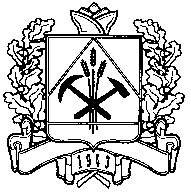 КОНТРОЛЬНО-СЧЕТНАЯ ПАЛАТАКемеровской области              		                                                650064, г. Кемерово, пр. Советский, 60         от 18 мая 2020 г.                                                            тел./факс 36-49-53                                                                  Заключениепо результатам внешней проверки годового отчета об исполненииобластного бюджета за 2019 год                                            Общие положенияЗаключение на годовой отчет об исполнении областного бюджета за 2019 год подготовлено в соответствии с нормами Бюджетного кодекса Российской Федерации, Налогового кодекса Российской Федерации, Гражданского кодекса Российской Федерации, Устава Кемеровской области, Закона Кемеровской области от 14 ноября . № 111-ОЗ «О бюджетном процессе в Кемеровской области - Кузбассе», Законом Кемеровской области от 24 ноября . № 134-ОЗ «О межбюджетных отношениях в Кемеровской области - Кузбассе» и иными нормативными правовыми актами Российской Федерации и Кемеровской области.Организацию исполнения и исполнение областного бюджета осуществляло главное финансовое управление Кемеровской области. Данная функция определена Законом Кемеровской области от 10.06.2004 № 32-ОЗ "Об установлении полномочий финансовых органов Кемеровской области" и Положением о главном финансовом управлении Кемеровской области, утвержденном Постановлением Коллегии Администрации Кемеровской области от 09.10.2007 № 283.Постановлением Правительства Кемеровской области - Кузбасса от 3 марта 2020 г. № 100 Главное финансовое управление Кемеровской области переименовано в Министерство финансов КузбассаВ соответствии с требованиями ст. ст. 168, 215.1 Бюджетного кодекса Российской Федерации кассовое обслуживание бюджета осуществлялось органами федерального казначейства на основании Соглашения от 11.01.2016 года (в редакции от 29.03.2017г.), заключенного между Управлением Федерального казначейства по Кемеровской области и Коллегией Администрации Кемеровской области о передаче отдельных функции по исполнению областного бюджета. По составу и полноте форм бюджетная отчетность представлена в объеме форм, предусмотренных ст. 264.1 Бюджетного кодекса Российской Федерации, в пределах срока, установленного ст. 264.4 Бюджетного кодекса Российской Федерации и ст. 12-1 Закона Кемеровской области от 14.11.2005 № 111-ОЗ "О бюджетном процессе в Кемеровской области - Кузбассе" (с изменениями).Оценка исполнения бюджета по основным характеристикамСогласно данным бюджетной отчетности (ф. 0503117) поступления по доходам в 2019 году исполнены в сумме 157 910 706,2 тыс. рублей, что по отношению к утвержденным бюджетным назначениям в сумме 161 860 302,9 тыс. рублей составляет 97,6% (недополучено к плану 3 949 596,7 тыс. рублей или 2,4%). По сравнению с 2018 годом доходы областного бюджета сократились на 10 765 278,6 тыс. рублей или на 6,4%.Расходы бюджета в Отчете об исполнении бюджета (ф. 0503117) отражены в сумме 158 886 291,6 тыс. рублей, что по отношению к утвержденным расходам бюджета в сумме 166 197 992,6 тыс. рублей составляет 95,6%.  Неисполненные бюджетные назначения составили 7 311 701,0 тыс. рублей или 4,4%.В 2019 году расходы областного бюджета увеличились по отношению к 2018 году на 26 356 710,1 тыс. рублей или на 19,9%.	Результатом исполнения бюджета является дефицит областного бюджета в сумме 975 585,4 тыс. рублей (при запланированном объеме в сумме 4 279 289,2 тыс. рублей) или 0,8% от объема доходов областного бюджета без учета безвозмездных поступлений, что соответствует положениям пункта 2 статьи 92.1 Бюджетного кодекса Российской Федерации.При исполнении бюджета 2019 года обеспечено соблюдение принципа сбалансированности бюджета: доходы в сумме 157 910 706,2 тыс. рублей; расходы в сумме 158 886 291,6 тыс. рублей; дефицит бюджета 975 585,4 тыс. рублей. Основные характеристики исполнения областного бюджета в 2015-2019 годах (фактическое исполнение) приведены в таблице 1. Таблица 1 (тыс. рублей)Рисунок 1 – Динамика доходов и расходов областного бюджета в 2015-2019 годах, млрд. рублей.Формирование и исполнение доходной части областного бюджетаОбщая оценка исполнения доходной части областного бюджетаВ соответствии с Отчётом об исполнении бюджета Кемеровской области – Кузбасса (ф. 0503117) доходы областного бюджета за 2019 год составили 157 910 706,2 тыс. рублей. К уровню 2018 года доходы сократились на 6,4% (на 10 765 278,6 тыс. рублей). Утверждённый законом Кемеровской области от 14.12.2018 № 107-ОЗ «Об областном бюджете на 2019 год и на плановый период 2020 и 2021 годов» (в окончательной редакции) (далее – закон о бюджете) план по доходам областного бюджета на 2019 год в сумме 161 860 302,9 тыс. рублей был исполнен на 97,6% (недополучено к плану 3 949 596,7 тыс. рублей).В течение 2019 года в Закон о бюджете 6 раз вносились изменения, в т.ч. корректировался план по доходам. В результате первоначально утверждённый объём доходов областного бюджета был увеличен на 10,6% (на 15 569 529,9 тыс. рублей). Увеличение планового показателя осуществлено как за счёт повышения прогнозных показателей поступлений ряда налоговых и неналоговых доходов, так и по отдельным видам безвозмездных поступлений. В частности, увеличение плана по налоговым доходам в целом составило 9,8 млрд. рублей (на 8,7% к первоначальному прогнозу), в т.ч. по налогу на имущество организаций – 3,5 млрд. рублей (в 1,5 раза), по налогу на доходы физических лиц – 2,4 млрд. рублей (на 7%), по акцизам – на 1,5 млрд. рублей (на 18,1%). Увеличение плана по неналоговым доходам в течение 2019 года составило 2,4 млрд. рублей (почти в 2,1 раза), в основном по поступлениям доходов от размещения временно свободных средств бюджета. По безвозмездным поступлениям увеличение плана в течение 2019 года в общей сумме составило 3,3 млрд. рублей (на 10,5%) в основном за счёт предоставления дополнительных иных межбюджетных трансфертов, а также безвозмездных поступлений от государственных организаций, не учтённых в первоначально принятой редакции закона о бюджете.Анализ формирования и исполнения областного бюджета по видам доходов.Основные показатели исполнения доходной части областного бюджета на основании отчётности (ф. 0503117) за 2018-2019 годы приведены в таблице 2.Таблица 2 (тыс. рублей)Объём доходов областного бюджета от собственных источников составил в 2019 году 126 365 676,5 тыс. рублей, снизившись к уровню 2018 года на 8,2% (на 11 279 477,2 тыс. рублей) в основном в связи с существенным сокращением поступлений по налогу на прибыль организаций. При этом доля указанных доходов в общей сумме доходов областного бюджета уменьшилась с 81,6% в 2018 году до 80,0% в 2019 году. Налоговые доходы являются основным источником формирования доходной части областного бюджета. В 2019 году по налоговым доходам поступило 121 548 497,4 тыс. рублей, что составило 77,0% доходов областного бюджета (в 2018 году было 79,5%). По сравнению с 2018 годом налоговые доходы областного бюджета уменьшились на 9,3% (на 12 493 702,7 тыс. рублей) в основном в связи с сокращением поступлений налога на прибыль организаций. Окончательное утверждённое плановое задание по налоговым доходам было исполнено на 99,5%. Недополучено к плану 608 930,6 тыс. рублей в связи с невыполнением плана по налогу на прибыль организаций. Формирование доходной части областного бюджета осуществляется главным образом за счёт поступлений по четырём налогам: на прибыль организаций, на доходы физических лиц, на имущество организаций и акцизы. На их долю в 2019 году пришлось 68,6% всех доходов областного бюджета и 89,1% налоговых доходов (в 2018 году соответственно 72,0% и 90,6%). Сведения о фактических поступлениях налоговых доходов в областной бюджет в 2015-2019 годах приведены в таблице 3.Таблица 3 (тыс. рублей)Рисунок 2 – структура фактических поступлений налоговых доходов в областной бюджет в 2015-2019 годахНалог на прибыль организаций в отчётном году являлся крупнейшим по объёму источником формирования доходной базы областного бюджета. В 2019 году на него пришлось 31,6% всех доходов областного бюджета и 41,0% всех налоговых доходов (в 2018 году было соответственно 39,6% и 49,8%). Поступления по налогу на прибыль за отчётный год составили 49 842 605,9 тыс. рублей. Окончательное утверждённое плановое задание исполнено на 96,7% (недополучено к плану 1 690 794,1 тыс. рублей). Исполнение первоначального плана составило 99,5%. По сравнению с 2018 годом доходы по налогу на прибыль снизились на 25,3% (на 16 901 887,5 тыс. рублей), главным образом за счёт значительного сокращения поступлений от организаций, осуществляющих добычу угля, производство чёрных металлов и оптовую торговлю. В частности, по данным налоговой отчётности за 2018-2019 годы по форме 1-НОМ уменьшение поступлений налога на прибыль по организациям угледобывающей промышленности составило 12 507 535 тыс. рублей (снижение на 37,4% к 2018 году). Поступления налога на прибыль по предприятиям чёрной металлургии в 2019 году к 2018 году сократились на 4 443 669 тыс. рублей или на 62,5%; по предприятиям оптовой торговли – на 1 671 025 тыс. рублей или на 18,3%. Сокращение доходов по налогу на прибыль является следствием существенного ухудшения в 2019 году финансовых результатов деятельности предприятий Кузбасса в сферах добычи угля, производства чёрных металлов, а также связанных с ними организаций оптовой торговли. Так, объём прибыли прибыльных предприятий в добыче угля снизился в 2,6 раза – с 256,1 млрд. рублей в 2018 году до 99,8 млрд. рублей в 2019 году, положительное сальдо прибылей и убытков в металлургическом производстве сократилось в 3,4 раза – с 40,2 млрд. рублей в 2018 году до 11,8 млрд. рублей в 2019 году. Сложившаяся негативная экономическая ситуация была обусловлена существенным ухудшением в 2019 году конъюнктуры мирового рынка угля и металлов. В частности, уже в начале 2019 года сформировалась устойчивая тенденция снижения мировых цен на уголь и чёрные металлы, сохранившаяся до конца отчётного года. При этом наибольшее снижение цен произошло по энергетическому углю – главному экспортному товару предприятий Кузбасса, за счёт реализации которого в 2017-2018 годах формировался основной объём прибыли в угледобывающей отрасли региона. В отчётном году удельный вес предприятий угольной промышленности и чёрной металлургии в формировании доходов областного бюджета по налогу на прибыль организаций снизился до 47,5% (в 2018 году было 60,8%). При этом на угольную промышленность в 2019 году пришлось 42,1% всех поступлений налога на прибыль (в 2018 году было 50,1%). Фактически в отчётном году частично реализовался отмеченный КСПКО в заключении на отчёт об исполнении областного бюджета за 2018 год очень высокий риск зависимости доходов областного бюджета по налогу на прибыль организаций от конъюнктуры мирового рынка угля и металла. Вместе с тем, в отношении поступлений налога от угольной промышленности по итогам исполнения бюджета за 2019 год данный риск остался на высоком уровне и с большой вероятностью этот риск будет реализован по итогам исполнения бюджета за текущий год. Это связано с тем, что произошедшее в отчётном году снижение цен на уголь ещё не в полной мере нашло своё отражение в финансовых результатах угледобывающих предприятий по итогам 2019 года. Даже с учётом ухудшившейся экономической ситуации, угольная отрасль за 2019 год в среднем на 1 занятого обеспечила 225,0 тыс. рублей поступлений по налогу на прибыль в областной бюджет, тогда как в среднем по всем организациям Кузбасса (без учёта занятых в бюджетной сфере) данный показатель составил только 91,5 тыс. рублей. Также необходимо отметить, что в Кузбассе около 59% всех работающих в организациях (кроме относящихся к бюджетной сфере) осуществляют трудовую деятельность по видам экономической деятельности, в которых в 2019 году в среднем на 1 занятого было обеспечено всего 33,8 тыс. рублей поступлений по налогу на прибыль в областной бюджет, что в 2,7 раза ниже, чем в среднем по области. Таким образом, реализация мероприятий по диверсификации экономики региона и формированию высокодоходных рабочих мест в отраслях, не связанных с угольной и металлургической промышленностью остаётся наиболее актуальной задачей стратегии социально-экономического развития Кемеровской области.Налог на доходы физических лиц (далее – НДФЛ) является вторым по объёму источником формирования доходной части областного бюджета – в отчётном году на него пришлось 24,0% всех доходов и 31,1% налоговых доходов областного бюджета (в 2018 году было соответственно 20,8% и 26,1%).Поступления по НДФЛ за 2019 год составили 37 860 973,8 тыс. рублей. Окончательное утверждённое плановое задание исполнено на 101,4% (дополнительно получено 536 573,8 тыс. рублей). В течение 2019 года первоначальный план по данному налогу был увеличен на 2 442 070,0 тыс. рублей (на 7,0%) и был исполнен на 108,5%. По сравнению с 2018 годом поступления по НДФЛ увеличились на 8,0% (на 2 809 340,3 тыс. рублей). Прирост поступлений главным образом обусловлен увеличением фонда заработной платы (в основном за счёт повышения в отчётном году оплаты труда в строительстве, в торговле, в бюджетной сфере). Также, существенное влияние на рост поступлений по НДФЛ в отчётном году оказало увеличение доходов налогоплательщиков в виде дивидендов, полученных ими по итогам 2018 года.Несмотря на ухудшение в Кемеровской области в течение 2019 года экономической ситуации, в целом по итогам отчётного года по большинству видов экономической деятельности, в том числе в бюджетной сфере, были обеспечены достаточно высокие темпы роста среднемесячной заработной платы и фонда оплаты труда, превышающие текущий уровень инфляции. Так, увеличение среднемесячной заработной платы в Кузбассе в 2019 году к 2018 году составило 8,9% при годовой инфляции 5,5% (год к году). С учётом сокращения численности занятых в организациях в 2019 году к 2018 году на 0,7% прирост фонда оплаты труда по Кемеровской области в 2019 году к 2018 году составил 8,2% (в 2018 году к 2017 году прирост составлял 12,5%).Анализ поступлений НДФЛ на основании отчётности ФНС РФ по форме 1-НОМ показал, что наибольший вклад в увеличение поступлений по данному налогу в 2019 году внесли предприятия и предприниматели по виду экономической деятельности «оптовая и розничная торговля; ремонт автотранспортных средств и мотоциклов». На них пришлось 26,7% от общей суммы прироста доходов в консолидированный бюджет области по НДФЛ в 2019 году к 2018 году. При этом поступления НДФЛ по указанному виду деятельности в 2019 году к 2018 году возросли на 22,1%. Также, как и в предыдущем году, существенный вклад в увеличение поступлений НДФЛ в отчётном году внесли виды экономической деятельности, в основном относящиеся к бюджетной сфере – на них пришлось около 28% от общей суммы прироста доходов по НДФЛ в 2019 году. По сравнению с 2018 годом поступления НДФЛ по данным видам деятельности возросли на 7,8% к уровню 2018 года, что главным образом обусловлено индексацией заработных плат работников бюджетной сферы.  Обрабатывающие производства обеспечили в 2019 году свыше 20% от общей суммы прироста доходов консолидированного бюджета области по НДФЛ к уровню 2018 года. Основной вклад внесла металлургия (обеспечила 9,3% общерегионального прироста поступлений НДФЛ). В целом по обрабатывающим производствам поступления НДФЛ в 2019 году к 2018 году увеличились на 12,8%.Вместе с тем, в отчётном году произошло снижение поступлений НДФЛ по сфере добычи угля на 2,4% к уровню 2018 года. Абсолютный объём снижения доходов по НДФЛ в угледобыче составил 6,5% по отношению к общей сумме прироста доходов консолидированного бюджета области по НДФЛ в 2019 году. При этом, фонд оплаты труда в угледобыче в 2019 году к 2018 году увеличился на 8,9%. Сложившаяся ситуация может быть обусловлена сокращением угольными компаниями выплат физическим лицам, не относящихся к оплате труда, а также задержками расчётов по заработной плате и ростом неплатежей в бюджет со стороны организаций, оказавшихся в сложном финансовом положении. В частности, недоимка в областной бюджет по НДФЛ в целом по Кузбассу в течение 2019 года возросла на 190 млн. рублей (в 1,5 раза).В отчётном году, согласно пояснительной записке к отчётности, на 23% или на 412 300,0 тыс. рублей к уровню 2018 года возросли поступления в областной бюджет по НДФЛ, уплаченному с доходов в виде дивидендов (всего поступило 2 758 400,9 тыс. рублей). В основном это обусловлено ростом дивидендных выплат угольных компаний по итогам финансово благополучного 2018 года.Акцизы по подакцизным товарам в 2019 году обеспечили 6,5% всех доходов и 8,5% налоговых доходов областного бюджета (в 2018 году было соответственно 4,3% и 5,4%). Объём поступивших доходов по акцизам составил 10 316 725,3 тыс. рублей или 101,9% от окончательного утверждённого плана (дополнительно получено 193 045,3 тыс. рублей). Исполнение первоначального плана составило 120,3%. К уровню 2018 года доходы по акцизам увеличились на 3 112 669,1 тыс. рублей или на 43,2%. Объём доходов по акцизам, напрямую зачисляемым в областной бюджет, в 2019 году составил 2 583 531,9 тыс. рублей (25,0% от общего объёма доходов областного бюджета по акцизам). Окончательно утверждённый план был исполнен на 105,1% (дополнительно получено 126 187,9 тыс. рублей). Первоначальный план был перевыполнен на 93,7% (обусловлено значительным перевыполнением первоначального плана по акцизам на средние дистилляты). По сравнению с 2018 годом поступления напрямую зачисляемых в областной бюджет акцизов в отчётном году возросли почти в 2,5 раза (на 1 530 098,4 тыс. рублей), что главным образом обусловлено увеличением доходов по акцизам на средние дистилляты (нефтепродукт). Всего по акцизам на средние дистилляты за 2019 год поступило 2 013 134,6 тыс. рублей, что в 3,2 раза (на 1 394 084,5 тыс. рублей) больше чем за 2018 год. Существенный прирост связан с увеличением Яйским НПЗ объёмов реализации средних дистиллятов на внутреннем рынке России в 2019 году в 2,7 раза к уровню 2018 года, а также с индексацией ставки акциза на данный нефтепродукт с 1 января 2019 года в соответствии с Федеральным законом от 03.08.2018 № 301-ФЗ (ставка акциза в 2019 году была на 23,3% выше её среднего уровня за 2018 год). Также влияние на рост поступлений напрямую зачисляемых в областной бюджет акцизов оказало увеличение доходов по акцизам на пиво, которые за 2019 год составили 570 334,0 тыс. рублей, что на 31,3% (на 136 001,2 тыс. рублей) больше чем за 2018 год. Поступления напрямую зачисляемых в областной бюджет акцизов на этиловый спирт, спиртосодержащую продукцию и «сидр, пуарэ, медовуху» в течение последних лет были незначительны (от 8,2 тыс. рублей до 36,1 тыс. рублей за отчётный год).Суммарный объём доходов от уплаты акцизов на крепкую алкогольную продукцию и нефтепродукты, перераспределённых в бюджет Кемеровской области через уполномоченный орган УФК РФ по специальным нормативам, за 2019 год составил 7 733 193,3 тыс. рублей (75,0% от общего объёма поступлений акцизов в областной бюджет). Окончательно утверждённый план был исполнен на 100,9% (дополнительно получено 66 857,3 тыс. рублей). По сравнению с 2018 годом объём указанных доходов по акцизам увеличился на 25,7% (на 1 582 570,7 тыс. рублей).Объём доходов от уплаты акцизов на крепкую алкогольную продукцию, поступивших через уполномоченный орган УФК РФ в областной бюджет по специальным нормативам, за 2019 год составил 2 680 834,4 тыс. рублей. Окончательно утверждённый план был выполнен на 102,0% (первоначальный – на 102,0%). По сравнению с 2018 годом поступления доходов увеличились в 1,5 раза (на 916 102,3 тыс. рублей). Это обусловлено увеличением норматива зачисления в бюджеты субъектов РФ доходов от уплаты акцизов на крепкую алкогольную продукцию с 50% в 2018 году до 80% с 1 января 2019 года в соответствии с Федеральным законом от 28.11.2018 № 456-ФЗ, а также изменениями в 2019 году по сравнению с 2018 годом порядка перераспределения данных доходов между субъектами РФ, устанавливаемого законами о федеральном бюджете на очередной финансовый год. Необходимо отметить, что в 2019 году объём доходов по акцизам на крепкую алкогольную продукцию, поступивших в областной бюджет по специальным нормативам через уполномоченный орган УФК, сложился незначительно (на 3,8%) меньше объёма платежей по данным акцизам, осуществлённых организациями Кемеровской области, в части подлежащей зачислению в бюджеты субъектов РФ по нормативу 80%.Объём доходов от уплаты акцизов на нефтепродукты, поступивших через уполномоченный орган УФК РФ в областной бюджет по специальному нормативу, за 2019 год составил 5 052 358,9 тыс. рублей (49,0% от общего объёма поступлений акцизов в областной бюджет). Окончательно утверждённый план был выполнен на 100,3% (первоначальный – на 109,5%). По сравнению с 2018 годом поступления доходов от уплаты акцизов на нефтепродукты увеличились на 15,2% (на 666 468,5 тыс. рублей). На динамику поступлений данного вида акцизов в отчётном году повлиял ряд факторов:увеличение ставок на автомобильный бензин 5 класса и дизельное топливо в 2019 году соответственно к их среднему уровню за 2018 год на 30,1% и 31,4%;изменения в 2019 году норматива зачисления доходов от уплаты акцизов на нефтепродукты в бюджеты субъектов РФ: на январь был установлен норматив 86,65%, на февраль-декабрь – 58,1% (средний норматив за 2019 год был на 14,5% ниже, чем средний норматив за 2018 год) ;изменение в целом по России физического объёма налогооблагаемой базы (операций, подлежащих налогообложению акцизами) в 2019 году к 2018 году: по дизельному топливу – рост на 8,0%, по автомобильному бензину – снижение на 3,0%.По налогу, взимаемому в связи с применением упрощенной системы налогообложения за 2019 год в областной бюджет поступило 3 802 716,5 тыс. рублей (2,4% от всех доходов бюджета, 3,1% налоговых доходов). Окончательно утверждённое плановое задание выполнено на 100,7% (дополнительно получено 27 786,5 тыс. рублей). Первоначальный план был перевыполнен на 14,4% (на 477 687,7 тыс. рублей). К уровню 2018 года поступления по налогу возросли на 14,8% (на 490 768,3 тыс. рублей). Увеличение доходов происходило одинаковыми темпами как по налогоплательщикам, выбравшим в качестве объекта налогообложения доходы, так и по выбравшим – доходы, уменьшенные на величину расходов. Поступления по налогу, взимаемому в связи с применением упрощенной системы налогообложения, в консолидированный бюджет области растут достаточно высокими темпами (свыше 10% в год) на протяжении последних пяти лет подряд. Это обусловлено рядом факторов: повышение доступности данной налоговой системы для организаций и предпринимателей в связи с произведенным с  1 января 2017 года существенным  повышением предельных ограничений по объёму дохода налогоплательщика, позволяющего ему применять упрощённую систему налогообложения, либо оставаться на ней несмотря на рост выручки; увеличение в целом по области объёма доходов предприятий малого бизнеса; переход на упрощённую систему налогообложения организаций и предпринимателей, применявших систему налогообложения в виде единого налога на вменённый доход, в том числе в связи с планируемой её отменой.Анализ отчётности ФНС РФ по форме 1-НОМ показал, что наибольший по объёму прирост поступлений по специальным режимам налогообложения наблюдается по следующим видам деятельности: «строительство», «операции с недвижимым имуществом», «Торговля», «деятельность административная и сопутствующие дополнительные услуги», «деятельность профессиональная, научная и техническая», «транспортировка и хранение», «обрабатывающие производства». Таким образом, как и в 2018 году в отчётном году развитие предпринимательства идёт по достаточно широкому спектру направлений, а не только по сфере торговли, что свидетельствует о происходящих позитивных сдвигах в решении проблемы диверсификации экономики региона на уровне малого бизнеса.Налог на имущество организаций – четвёртый по значимости источник налоговых поступлений в областной бюджет. В 2019 году на него пришлось 6,5% всех доходов и 8,5% налоговых доходов областного бюджета (в 2018 году было соответственно 7,3% и 9,2%). Объём поступлений по данному налогу за отчётный год составил 10 276 109,5 тыс. рублей, окончательный утверждённый план выполнен на 100,9% (дополнительно получено 95 709,5 тыс. рублей). Первоначальный план исполнен на 154,2% (перевыполнен на 3 612 301,5 тыс. рублей). К 2018 году поступления сократились на 17,0% (на 2 104 953,1 тыс. рублей), что обусловлено исключением движимого имущества, учитываемого на балансе организаций в качестве объектов основных средств, из объектов налогообложения в соответствии с Федеральным законом от 03.08.2018 № 302-ФЗ. В первоначальном плане прогнозировалось более значительное снижение поступлений налога на имущество в 2019 году, так как согласно данным государственной статистики доля машин, оборудования и транспортных средств в остаточной стоимости основных средств организаций по большинству видов экономической деятельности, преобладающих на территории Кемеровской области, составляет от 37% до 55%.Основное положительное влияние на уровень поступлений налога на имущество в отчётном году оказали следующие факторы:увеличение стоимости основных фондов предприятий в части недвижимого имущества в результате достаточно высоких на протяжении последних лет темпов роста инвестиционных вложений в основной капитал;увеличение ставки налога в отношении: магистральных трубопроводов, линий энергопередачи, а также сооружений, являющихся неотъемлемой технологической частью указанных объектов - с 1,9% в 2018 году до 2,2% в 2019 годах, ; региональных и муниципальных автомобильных дорог общего пользования на территории Кемеровской области - с 0,3% в 2018 году до 0,6% 2019 году;отмена с 1 января 2019 года пониженной ставки в размере 
0 процентов для предприятий, осуществляющих деятельность по добыче (обогащению) железных руд, в соответствии с законом Кемеровской области от 14.11.2018 №89-ОЗ.По транспортному налогу поступления в областной бюджет за 2019 год составили 2 091 308,6 тыс. рублей (1,3% от всех доходов бюджета, 1,7% налоговых доходов). В том числе от организаций поступило 505 195,3 тыс. рублей, от физических лиц – 1 586 113,3 тыс. рублей. Окончательный утверждённый план исполнен на 105,1% (по организациям – на 110,2%, по физическим лицам – на 103,5%). В течение отчётного года план не изменялся. К уровню 2018 года поступления налога увеличились на 5,6% или на 111 285,2 тыс. рублей (по организациям - на 7,9% или на 36 816,0 тыс. рублей, по физическим лицам - на 4,9% или на 74 469,3 тыс. рублей). Прирост поступлений по организациям в основном обусловлен сложившейся в последние годы тенденцией увеличения количества находящихся в их собственности легковых и грузовых автомобилей с большой мощностью двигателя (подпадают под более высокие ставки налога и повышающие коэффициенты, установленные в соответствии с п. 2 статьи 362 НК РФ), а также транспортных средств, машин и механизмов на пневматическом и гусеничном ходу.Прирост поступлений по физическим лицам обусловлен продолжившимся в 2018 году ростом налогооблагаемой базы (количества автомобилей в собственности физических лиц), причём в основном за счёт легковых автомобилей с повышенной мощностью двигателя, в том числе автомобилей в отношении которых применяются повышающие коэффициенты в соответствии с п. 2 статьи 362 НК РФ. Увеличение количества объектов налогообложения по физическим лицам обусловлено ростом в 2017-2018 годах продаж новых автомобилей на российском рынке.Росту поступлений по транспортному налогу также способствовало повышение качества администрирования данного налога. В частности, согласно отчётности ФНС РФ по форме 4-НМ за отчётный год общая задолженность по транспортному налогу (включая пени и санкции) снизилась на 0,4% или на 5 537 тыс. рублей к уровню сложившемуся на 01.01.2019. Сокращение задолженности произошло как по организациям, так и по физическим лицам.Также согласно отчётности ФНС РФ по форме 5-ТН в 2018 году впервые за последние годы произошло сокращение числа физических лиц, пользующихся льготами, предоставленными законодательством Кемеровской области: их численность к уровню 2017 года уменьшилась на 7,6% до 105,5 тыс. человек (в 2017 году прирост составлял 5,7%). При этом объём выпадающих доходов сократился к уровню 2017 года на 6,6% до 101 415 тыс. рублей.Налог на игорный бизнес (с пунктов приема ставок букмекерских контор) поступает в областной бюджет в незначительных объёмах. За 2019 год доходы составили 6 056,6 тыс. рублей. Окончательный план исполнен на 102,7%. К уровню 2018 года поступления снизились на 3,9% (на 248,4 тыс. рублей), что связано сокращением количества пунктов приема ставок букмекерских контор. Налог на добычу полезных ископаемых (НДПИ) – один из крупных источников налоговых поступлений в областной бюджет Кузбасса. В 2019 году на него пришлось 4,6% всех доходов и 6,0% налоговых доходов областного бюджета (в 2018 году было соответственно 4,3% и 5,4%). Объём поступлений НДПИ за 2019 год составил 7 249 703,8 тыс. рублей, в том числе в отношении добычи угля – 6 822 249,8 тыс. рублей (94,1%). Окончательный утверждённый план выполнен на 101,8%, первоначальный план - на 107,8% (в отношении добычи угля соответственно на 101,7% и 111,0%). К уровню 2018 года поступления налога в целом сократились на 0,1% (на 8 479,2 тыс. рублей), однако в отношении добычи угля увеличились на 3,1% (на 205 247,8 тыс. рублей). Снижение общей суммы доходов по НДПИ произошло в связи со значительным сокращением поступлений данного налога в отчётном году по видам экономической деятельности, связанным с добычей железной руды. Согласно отчётности ФНС РФ по форме 1-НОМ, по видам деятельности «добыча и обогащение железных руд» и «производство чугуна, стали и ферросплавов» поступления НДПИ в бюджеты всех уровней в 2019 году к 2018 году снизились на 65,3% (на 439 230 тыс. рублей). Учитывая, что 60% поступлений по НДПИ в отношении железной руды, зачисляются в бюджеты субъектов РФ, доходы областного бюджета в части налога на добычу прочих полезных ископаемых (за исключением полезных ископаемых в виде природных алмазов) в 2019 году снизились на 41,9% (на 238 879,9 тыс. рублей) – до 331 748,0 тыс. рублей. Согласно пояснительной записке к отчётности, сложившаяся ситуация обусловлена тем, что 2018 году по прочим полезным ископаемым в областной бюджет поступали доначисленные суммы налога по результатам налоговых проверок. В частности, в 2018 году к 2017 году объём поступлений в областной бюджет налога на добычу прочих полезных ископаемых (за исключением полезных ископаемых в виде природных алмазов) возрос в 1,7 раза (на 237 402,1 тыс. рублей), при этом физический налогооблагаемый объём добычи железной руды сократился на 11,3%, руд цветных металлов увеличился на 5,2%.Увеличение в отчётном году поступлений НДПИ в отношении добычи угля (на фоне падения мировых цен уголь) обусловлено следующими разнонаправленными факторами: снижение среднегодовых расчётных ставок налога за тонну добытого угля в 2019 году к 2018 году по коксующемуся углю – на 2,1%, по энергетическому углю – на 3,3% (незначительное снижение средних ставок налога на фоне существенного снижения мировых цен на уголь связано с тем, что Минэкономразвития РФ, устанавливая ежеквартальные коэффициенты-дефляторы к ставкам налога, ориентируется на динамику рублёвых цен на уголь на внутреннем рынке России); сокращение объёма добычи угля энергетических сортов (включая антрацит) в 2019 году к 2018 году на 6,4% – до 175,9 млн. тонн;увеличение объёма добычи коксующегося угля в 2019 году к 2018 году на 7,1% – до 72,8 млн. тонн.Последний фактор стал определяющим в обеспечении увеличения поступлений НДПИ в отношении угля в отчётном году, так как в 2019 году среднегодовая расчётная ставка НДПИ по коксующемуся углю (90,2 руб/тн) была в 2,2 раза выше аналогичной ставки по углю, за исключением антрацита, угля коксующегося и угля бурого (40,6 руб/тн).Положительное влияние на общий уровень доходов областного бюджета по   НДПИ в отчётном году также оказало увеличение поступлений данного налога в отношении общераспространенных полезных ископаемых в 2019 году к 2018 году на 35,6% или на 25 151,9 тыс. рублей. Согласно пояснительной записке к отчётности в основном это связано с ростом в 2019 году объемов добычи гранита, песчаника и строительного камня - на 46,9%, гальки и гравия - на 5,7% к уровню 2018 года, а также увеличением в 2019 году цен на щебень - на 26,5%, песок строительный - на 19,2%.Поступления сборов за пользование объектами животного мира, а также за пользование объектами водных биологических ресурсов (по внутренним водным объектам) незначительны в доходах областного бюджета (0,0017%). За 2019 год по данным платежам поступило соответственно 2 636,9 тыс. рублей и 34,1 тыс. рублей. Окончательный план исполнен соответственно на 99,5% и 170,5%. К уровню 2018 года поступления увеличились соответственно на 5,6% и 71,9%. Согласно пояснительной записке к отчётности резкий прирост поступлений сборов за пользование объектами водных биологических ресурсов обусловлен взысканием задолженности службой судебных приставов. Поступления государственной пошлины в областной бюджет за 2019 год составили 99 600,4 тыс. рублей (менее 0,1% от суммы налоговых доходов). Окончательно утверждённое плановое задание исполнено на 101,9%, первоначальный план – на 100,3%. К уровню 2018 года поступления сократились на 2,3% (на 2 315,3 тыс. рублей) в связи с уменьшением количества обращений за совершением прочих юридически значимых действий.Поступления в областной бюджет в счёт погашения задолженности и перерасчётов по отменённым налогам и сборам незначительны и за 2019 год составили 24,8 тыс. рублей. К уровню 2018 года они снизились на 60,2% или на 37,5 тыс. рублей.Необходимо отметить, что одним из резервов пополнения доходов бюджета по налоговым поступлениям является погашение накопленной задолженности. По состоянию на 01.01.2020 года по оценке КСПКО (на основе отчётности УФНС РФ по Кемеровской области по форме 4-НМ) общая сумма задолженности по налоговым доходам в областной бюджет составляла примерно 8 135,7 млн. рублей (оценка) , в том числе задолженности: по налогам и сборам – 6 158,0 млн. рублей; по пеням и санкциям – 1 977,7 млн. рублей. За отчётный год общая сумма задолженности по налоговым доходам в областной бюджет уменьшилась на 6,6% (на 577,9 млн. рублей) за счёт снижения задолженности непосредственно по налогам и сборам на 9,0% (на 605,9 млн. рублей) на фоне небольшого увеличения задолженности по пеням и санкциям на 1,4% (на 28,0 млн. рублей). Снижение задолженности в целом достигнуто за счёт её уменьшения по налогу на прибыль организаций, тогда как по большинству остальных основных налоговых доходов областного бюджета задолженность за отчётный год возросла.Из общей суммы задолженности по налогам и сборам в областной бюджет недоимка на 01.01.2020 составляла 3 770,7 млн. рублей, в том числе наиболее ликвидная недоимка (за вычетом недоимки лиц, находящихся в процедурах банкротства) – 2 219,5 млн. рублей. За отчётный год недоимка сократилась на 9,0% (на 374,9 млн. рублей), в том числе наиболее ликвидная недоимка – на 22,0% (на 625,8 млн. рублей). Основная часть наиболее ликвидной недоимки на 01.01.2020 приходилась на транспортный налог (946,0 млн. рублей), налог на прибыль организаций (657,4 млн. рублей) и НДФЛ (340,1 млн. рублей). Произошедшее в отчётном году сокращение наиболее ликвидной недоимки в областной бюджет связано в основном с её снижением по налогу на прибыль организаций (в 2 раза или на 660,3 млн. рублей). Также уменьшение наиболее ликвидной недоимки наблюдалось по транспортному налогу (на 7,1% или на 72,2 млн. рублей). Наибольшее по объёму увеличение наиболее ликвидной недоимки в областной бюджет в отчётном году произошло: по НДФЛ (на 23,4% или на 64,4 млн. рублей), по НДПИ (почти в 2 раза или на 20,0 млн. рублей). Необходимо отметить негативную ситуацию, складывающуюся в части ускорения темпов роста в целом недоимки лиц, находящихся в процедурах банкротства: за отчётный год она увеличилась на 19,3% или на 251 млн. рублей – до 1 551,1 млн. рублей (за 2018 год она возросла на 6,2% или 75,9 млн. рублей). В основном рост недоимки по данной группе лиц произошёл по НДФЛ и НДПИ.Неналоговые доходы в областной бюджет в 2019 году поступили в объёме   4 815 764,5 тыс. рублей. По сравнению с 2018 годом величина фактических поступлений неналоговых доходов в областной бюджет в 2019 году увеличилась на 1 841 383,5 тыс. рублей или на 61,9%.Величина фактических поступлений неналоговых доходов в областной бюджет в 2019 году составила 3,05% от величины фактических поступлений всех доходов (включая безвозмездные поступления) в областной бюджет в 2019 году или 3,81% от величины фактических поступлений налоговых и неналоговых доходов в областной бюджет в 2019 году.Таблица 4 (тыс. рублей)Первоначально планировалась величина поступлений неналоговых доходов в областной бюджет в 2019 году в сумме 2 294 104,0 тыс. рублей. Это на 214 462,0 тыс. рублей или на 10,3% больше величины первоначального плана поступлений неналоговых доходов в областной бюджет в 2018 году.Окончательно утвержденный план поступлений неналоговых доходов в областной бюджет на 2019 год составил 4 727 290,0 тыс. рублей – это на 2 433 186,0 тыс. рублей или в 2,1 раза больше первоначального плана. Окончательно утвержденный план поступлений неналоговых доходов в областной бюджет в 2019 году был фактически выполнен на 101,9% (отклонение составило +88 474,5 тыс. рублей).В течение периода 2015-2018 годов величина фактических поступлений неналоговых доходов в областной бюджет постоянно уменьшалась. В 2019 году сложилась противоположная ситуация – величина фактических поступлений неналоговых доходов в областной бюджет значительно выросла по сравнению с 2018 годом и достигла максимальной величины фактических поступлений неналоговых доходов за весь период 2015-2019 годов.Таблица 5 (тыс. рублей)(1) – план первоначальный; (2) – план окончательныйДинамика изменения величины фактических поступлений неналоговых доходов в областной бюджет в период 2015-2019 годов определялась, в основном, действием трех факторов:Первый фактор – значительное увеличение фактических поступлений доходов от использования имущества, находящегося в государственной и муниципальной собственности. В течение всего периода 2015-2019 годов поступления по этому виду неналоговых доходов постоянно росли. В целом, за этот период, поступления по этому виду неналоговых доходов выросли в 14,6 раза. В 2015 году доля поступлений по этому виду неналоговых доходов составляла 4,8% от общей величины неналоговых доходов, а в 2019 году – 60,1%.Второй фактор – значительное сокращение фактических поступлений штрафов, санкций, возмещения ущерба. В течение периода 2015-2018 годов поступления по этому виду неналоговых доходов постоянно уменьшались, а в 2019 году незначительно увеличились по сравнению с 2018 годом. В целом, за период 2015-2019 годов, поступления по этому виду неналоговых доходов сократились в 2,5 раза. В 2015 году доля поступлений по этому виду неналоговых доходов составляла 61,8% от общей величины неналоговых доходов, а в 2019 году – 20,9%.Третий фактор – значительное сокращение фактических поступлений платежей при пользовании природными ресурсами. В течение периода 2015-2017 годов поступления по этому виду неналоговых доходов незначительно увеличились, а, затем, в течение периода 2018-2019 годов, произошло значительное сокращение поступлений по этому виду неналоговых доходов по сравнению с 2017 годом. В целом, за период 2015-2019 годов, поступления по этому виду неналоговых доходов сократились в 2,2 раза. В 2015 году доля поступлений по этому виду неналоговых доходов составляла 25,3% от общей величины неналоговых доходов, а в 2019 году – 10,1%.Структура фактических поступлений неналоговых доходов в областной бюджет в течение 2015-2019 годов изменилась следующим образом. В 2015 году фактические поступления неналоговых доходов составили:- 2 565 139,6 тыс. рублей (или 61,8% от общих поступлений неналоговых доходов) – поступления штрафов, санкций, возмещения ущерба;- 1 049 506,1 тыс. рублей (или 25,3% от общих поступлений неналоговых доходов) – поступления платежей при пользовании природными ресурсами;- 537 342,2 тыс. рублей (или 13,0% от общих поступлений неналоговых доходов) – поступления по остальным пяти видам неналоговых доходов.В 2019 году фактические поступления неналоговых доходов составили:- 2 892 250,2 тыс. рублей (или 60,1% от общих поступлений неналоговых доходов) – поступления доходов от использования имущества, находящегося в государственной и муниципальной собственности;- 1 008 010,2 тыс. рублей (или 20,9% от общих поступлений неналоговых доходов) – поступления штрафов, санкций, возмещения ущерба;- 915 504,1 тыс. рублей (или 19,0% от общих поступлений неналоговых доходов) – поступления по остальным пяти видам неналоговых доходов.Рисунок 3 – структура фактических поступлений неналоговых доходов в областной бюджет в 2015-2019 годахИсполнение областного бюджета по основным видам неналоговых доходов в 2019 году сложилось следующим образом. Доходы от использования имущества, находящегося в государственной собственности в областной бюджет в 2019 году (величина фактических поступлений) составили 2 892 250,2 тыс. рублей. По сравнению с 2018 годом величина фактических поступлений этого вида неналоговых доходов в областной бюджет в 2019 году увеличилась на 1 769 455,4 тыс. рублей или в 2,6 раза.Величина фактических поступлений данного вида неналоговых доходов в областной бюджет в 2019 году составила 1,83% от величины фактических поступлений всех доходов (включая безвозмездные поступления) в областной бюджет в 2019 году или 60,1% от величины фактических поступлений неналоговых доходов в областной бюджет в 2019 году.Первоначально планировалась величина поступлений этого вида неналоговых доходов в областной бюджет в 2019 году в сумме 646 662,0 тыс. рублей. Это на 491 208,0 тыс. рублей или в 4,2 раза больше величины первоначального плана поступлений этого вида неналоговых доходов в областной бюджет в 2018 году.Окончательно утвержденный план поступлений этого вида неналоговых доходов в областной бюджет на 2019 год составил 2 871 415,0 тыс. рублей – это на 2 224 753,0 тыс. рублей или в 4,4 раза больше первоначального плана. Окончательно утвержденный план поступлений этого вида неналоговых доходов в областной бюджет в 2019 году был фактически выполнен на 100,7% (отклонение составило +20 835,2 тыс. рублей).Таблица 6 (тыс. рублей)Основную часть фактических поступлений доходов от использования имущества, находящегося в государственной и муниципальной собственности - это 90,9% от их общей величины – составили фактические поступления доходов от размещения средств бюджетов в 2019 году в областной бюджет – в сумме 2 629 453,6 тыс. рублей. Такая же ситуация сложилась в периоде 2017 и 2018 годов. В 2015 и 2016 годах отсутствовали поступления доходов от размещения средств бюджетов в областной бюджет. Это объясняется тем, что по итогам фактического исполнения областного бюджета в 2015 и 2016 годах сформировался дефицит в размере -9 485 485,8 тыс. рублей, тогда как по итогам 2017 и 2018 годов сформировался профицит в размере 58 7361 995,7 тыс. рублей, в связи с чем временно свободные средства размещались на банковских депозитах. Значительный рост доходов от размещения средств бюджетов в 2019 году к 2018 году (в 3,1 раза или на 1 774 288,5 тыс. рублей) послужил главным фактором существенного увеличения в целом в отчётном году доходов областного бюджета от использования имущества, находящегося в государственной собственности, а также общей суммы неналоговых доходов областного бюджета и изменения их структуры по сравнению с предыдущими годами.Вторым по объёму источником году доходов областного бюджета от использования имущества, находящегося в государственной собственности, являются доходы, получаемые в виде арендной либо иной платы за передачу в возмездное пользование государственного и муниципального имущества, которые в отчётном году к уровню 2018 года увеличились на 1,5% (на 3 166,7 тыс. рублей) – до 212 906,1 тыс. рублей. Основная часть данных доходов приходится на поступления в виде арендной платы за земли, находящиеся в собственности Кемеровской области (за 2019 год поступило 200 180,7 тыс. рублей, к уровню 2018 года прирост составил 50,0 тыс. рублей). Остальная часть данных доходов приходится на поступления от сдачи в аренду государственного имущества, находящегося в оперативном управлении или в казне Кемеровской области (за 2019 год поступило 12 652,8 тыс. рублей, к уровню 2018 года прирост составил 31,7% или 3 044,1 тыс. рублей в связи с заключением новых договоров).Необходимо отметить, что по доходам от передачи в аренду земельных участков у главного администратора данных доходов (Комитет по управлению государственным имуществом Кузбасса) имеется большой объём дебиторской задолженности, составлявший на 01.01.2020 – 93 632,9 тыс. рублей (с учётом авансовых платежей). Основная её часть приходится на задолженность организаций, находящихся в процедуре банкротства, в т.ч. в конкурсном производстве. Несмотря на то, что большая часть данной задолженности взыскивается уже на протяжении ряда лет, в т.ч. по решениям суда, в отчётности администратора доходов она не отражается как просроченная. Доходы по платежам при пользовании природными ресурсами в областной бюджет в 2019 году (величина фактических поступлений) составили 485 359,9 тыс. рублей. По сравнению с 2018 годом величина фактических поступлений этого вида неналоговых доходов в областной бюджет в 2019 году уменьшилась на 32 438,8 тыс. рублей или на 6,26%.Величина фактических поступлений этого вида неналоговых доходов в областной бюджет в 2019 году составила 0,31% от величины фактических поступлений всех доходов (включая безвозмездные поступления) в областной бюджет в 2019 году или 10,1% от величины фактических поступлений неналоговых доходов в областной бюджет в 2019 году.Первоначально планировалась величина поступлений этого вида неналоговых доходов в областной бюджет в 2019 году в сумме 471 396,0 тыс. рублей. Это на 14 009,0 тыс. рублей или на 2,89% меньше величины первоначального плана поступлений этого вида неналоговых доходов в областной бюджет в 2018 году.Окончательно утвержденный план поступлений этого вида неналоговых доходов в областной бюджет на 2019 год составил 478 040,0 тыс. рублей – это на 6 644,0 тыс. рублей или на 1,41% больше первоначального плана. Окончательно утвержденный план поступлений этого вида неналоговых доходов в областной бюджет в 2019 году был фактически выполнен на 101,5% (отклонение составило +7 319,9 тыс. рублей).Сокращение в отчётном году в целом доходов по платежам при пользовании природными ресурсами в основном обусловлено снижением в 2019 году к 2018 году на 15 513,9 тыс. рублей или на 51,5% поступлений разовых платежей за пользование недрами в связи с уменьшением количества проведенных аукционов на право пользования участками недр общераспространенных полезных ископаемых и размера разового платежа, который определяется по результатам проведения аукциона.Доходы от оказания платных услуг и компенсации затрат в областной бюджет в 2019 году (величина фактических поступлений) составили 300 317,1 тыс. рублей. По сравнению с 2018 годом величина фактических поступлений этого вида неналоговых доходов в областной бюджет в 2019 году увеличилась на 6 524,4 тыс. рублей или на 2,22%.Величина фактических поступлений этого вида неналоговых доходов в областной бюджет в 2019 году составила 0,19% от величины фактических поступлений всех доходов (включая безвозмездные поступления) в областной бюджет в 2019 году или 6,24% от величины фактических поступлений  неналоговых доходов в областной бюджет в 2019 году.Первоначально планировалась величина поступлений этого вида неналоговых доходов в областной бюджет в 2019 году в сумме 216 629,0 тыс. рублей. Это на 65 585,0 тыс. рублей или на 23,2% меньше величины первоначального плана поступлений этого вида неналоговых доходов в областной бюджет в 2018 году.Окончательно утвержденный план поступлений этого вида неналоговых доходов в областной бюджет на 2019 год составил 282 337,0 тыс. рублей – это на 65 708,0 тыс. рублей или на 30,3% больше первоначального плана. Величина окончательно утвержденного плана поступлений этого вида неналоговых доходов в областной бюджет на 2019 год составила 100,0% от величины первоначально утвержденного плана поступлений этого вида неналоговых доходов в областной бюджет на 2018 год и 96,7% от величины окончательно утвержденного плана поступлений этого вида неналоговых доходов в областной бюджет на 2018 год. Окончательно утвержденный план поступлений этого вида неналоговых доходов в областной бюджет в 2019 году был фактически выполнен на 106,4% (отклонение составило +17 980,1 тыс. рублей).Доходы от продажи материальных и нематериальных активов в областной бюджет в 2019 году (величина фактических поступлений) составили 111 478,1 тыс. рублей. По сравнению с 2018 годом величина фактических поступлений этого вида неналоговых доходов в областной бюджет в 2019 году увеличилась на 30 527,7 тыс. рублей или на 37,7%.Величина фактических поступлений этого вида неналоговых доходов в областной бюджет в 2019 году составила 0,071% от величины фактических поступлений всех доходов (включая безвозмездные поступления) в областной бюджет в 2019 году или 2,31% от величины фактических поступлений неналоговых доходов в областной бюджет в 2019 году.Первоначально планировалась величина поступлений этого вида неналоговых доходов в областной бюджет в 2019 году в сумме 20 040,0 тыс. рублей. Это на 39 600,0 тыс. рублей или в 2,9 раза меньше величины первоначального плана поступлений этого вида неналоговых доходов в областной бюджет в 2018 году.Окончательно утвержденный план поступлений этого вида неналоговых доходов в областной бюджет на 2019 год составил 111 627,0 тыс. рублей – это на 91 227,0 тыс. рублей или в 5,5 раза больше первоначального плана. Окончательно утвержденный план поступлений этого вида неналоговых доходов в областной бюджет в 2019 году был фактически выполнен на 99,9% (отклонение составило +148,9 тыс. рублей).Существенное в целом увеличение в отчётном году доходов от продажи материальных и нематериальных активов было обусловлено ростом доходов от продажи находящихся в областной собственности земельных участков в связи с повышением спроса на оформление земельных участков в собственность. Данные доходы в 2019 году к 2018 году увеличились в 1,7 раза или на 43 771,3 тыс. рублей – до 102 659,7 тыс. рублей. В тоже время доходы областного бюджета от продажи государственного имущества в 2019 году к 2018 году сократились 59,3% или на 12 854,0 тыс. рублей – до 8 818,4 тыс. рублей в связи с низкой ликвидностью выставляемых на торги объектов, имеющих высокий уровень износа и не привлекательных для потенциальных покупателей.Административные платежи и сборы в областной бюджет в 2019 году (величина фактических поступлений) составили 10 333,9 тыс. рублей. По сравнению с 2018 годом величина фактических поступлений этого вида неналоговых доходов в областной бюджет в 2019 году уменьшилась на 34,7 тыс. рублей или на 0,7%.Величина фактических поступлений этого вида неналоговых доходов в областной бюджет в 2019 году составила 0,0065% от величины фактических поступлений всех доходов (включая безвозмездные поступления) в областной бюджет в 2019 году или 0,21% от величины фактических поступлений неналоговых доходов в областной бюджет в 2019 году.Первоначально планировалась величина поступлений этого вида неналоговых доходов в областной бюджет в 2019 году в сумме 10 464,0 тыс. рублей. Это на 449,0 тыс. рублей или на 4,1% меньше величины первоначального плана поступлений этого вида неналоговых доходов в областной бюджет в 2018 году.Окончательно утвержденный план поступлений этого вида неналоговых доходов в областной бюджет на 2019 год составил 10 037,0 тыс. рублей – это на 427,0 тыс. рублей или на 4,1% меньше первоначального плана. Окончательно утвержденный план поступлений этого вида неналоговых доходов в областной бюджет в 2019 году был фактически выполнен на 103,0% (отклонение составило +296,9 тыс. рублей). Первоначально утвержденный план поступлений этого вида неналоговых доходов в областной бюджет в 2019 году был фактически выполнен на 98,8% (отклонение составило -130,1 тыс. рублей).Доходы областного бюджета по штрафам, санкциям, возмещению ущерба в областной бюджет в 2019 году (величина фактических поступлений) составили 1 008 010,2 тыс. рублей. По сравнению с 2018 годом величина фактических поступлений этого вида неналоговых доходов в областной бюджет в 2019 году увеличилась на 68 863,1 тыс. рублей или на 7,33%.Величина фактических поступлений этого вида неналоговых доходов в областной бюджет в 2019 году составила 0,64% от величины фактических поступлений всех доходов (включая безвозмездные поступления) в областной бюджет в 2019 году или 20,9% от величины фактических поступлений неналоговых доходов в областной бюджет в 2019 году.Первоначально планировалась величина поступлений этого вида неналоговых доходов в областной бюджет в 2019 году в сумме 925 353,0 тыс. рублей. Это на 148 303,0 тыс. рублей или на 13,8% меньше величины первоначального плана поступлений этого вида неналоговых доходов в областной бюджет в 2018 году.Окончательно утвержденный план поступлений этого вида неналоговых доходов в областной бюджет на 2019 год составил 966 786,0 тыс. рублей – это на 41 433,0 тыс. рублей или на 4,48% больше первоначального плана. Окончательно утвержденный план поступлений этого вида неналоговых доходов в областной бюджет в 2019 году был фактически выполнен на 104,3% (отклонение составило +41 224,2 тыс. рублей).Увеличение в целом в отчётном году доходов областного бюджета по штрафам, санкциям, возмещению ущерба в основном было обеспечено за счёт роста в 2019 году к 2018 году поступлений по штрафам за нарушение законодательства Российской Федерации о безопасности дорожного движения на 14,9% или на 111 565,3 тыс. рублей – до 858 979,7 тыс. рублей, в связи повышением размеров штрафов, а также введением на территории области новых комплексов фотовидеофиксации правонарушений.Прочие неналоговые доходы в областной бюджет в 2019 году (величина фактических поступлений) составили 8 015,0 тыс. рублей. По сравнению с 2018 годом величина фактических поступлений этого вида неналоговых доходов в областной бюджет в 2019 году уменьшилась на 1 513,6 тыс. рублей или на 15,9%.Величина фактических поступлений этого вида неналоговых доходов в областной бюджет в 2019 году составила 0,0051% от величины фактических поступлений всех доходов (включая безвозмездные поступления) в областной бюджет в 2019 году или 0,17% от величины фактических поступлений неналоговых доходов в областной бюджет в 2019 году.Первоначально планировалась величина поступлений этого вида неналоговых доходов в областной бюджет в 2019 году в сумме 3 200,0 тыс. рублей. Это на 8 800,0 тыс. рублей или в 3,75 раза меньше величины первоначального плана поступлений этого вида неналоговых доходов в областной бюджет в 2018 году.Окончательно утвержденный план поступлений этого вида неналоговых доходов в областной бюджет на 2019 год составил 7 048,0 тыс. рублей – это на 3 848,0 тыс. рублей или в 2,2 раза больше первоначального плана. Окончательно утвержденный план поступлений этого вида неналоговых доходов в областной бюджет в 2019 году был фактически выполнен на 113,7% (отклонение составило +967,0 тыс. рублей). Безвозмездные поступления в областной бюджет в 2019 году (величина фактических поступлений) составили 31 546 444,3 тыс. рублей. По сравнению с 2018 годом величина фактических безвозмездных поступлений в областной бюджет в 2019 году уменьшилась на 112 959,5 тыс. рублей или на 0,36%.Величина фактических безвозмездных поступлений в областной бюджет в 2019 году составила 20,0% от величины фактических поступлений всех доходов (включая безвозмездные поступления) в областной бюджет в 2019 году.Таблица 7 (тыс. рублей)Первоначально планировалась величина безвозмездных поступлений в областной бюджет в 2019 году в сумме 31 653 436,0 тыс. рублей. Это на 10 766 842,5 тыс. рублей или в 1,52 раза больше величины первоначального плана безвозмездных поступлений в областной бюджет в 2018 году.Окончательно утвержденный план безвозмездных поступлений в областной бюджет на 2019 год составил 34 975 584,9 тыс. рублей – это на 3 322 148,9 тыс. рублей или на 10,5% больше первоначального плана. Окончательно утвержденный план безвозмездных поступлений в областной бюджет в 2019 году был фактически выполнен на 90,2% (отклонение составило -3 429 140,6 тыс. рублей). Первоначально утвержденный план безвозмездных поступлений в областной бюджет в 2019 году был фактически выполнен на 99,7% (отклонение составило -106 991,7 тыс. рублей).Таблица 8 (тыс. рублей)(1) – план первоначальный; (2) – план окончательныйЗначительное отклонение величины фактических безвозмездных поступлений в областной бюджет в 2019 году от окончательно утвержденного плана безвозмездных поступлений в областной бюджет на 2019 год сложилось, в основном, вследствие действия трех факторов:- окончательно утвержденный план поступлений субсидий в областной бюджет на 2019 год был выполнен всего на 70,0% (отклонение составило -3 140 859,1 тыс. рублей);- окончательно утвержденный план поступлений иных межбюджетных трансфертов в областной бюджет на 2019 год был выполнен на 95,2% (отклонение составило -334 866,2 тыс. рублей);- окончательно утвержденный план поступлений субвенций в областной бюджет на 2019 год был выполнен на 99,2% (отклонение составило -58 973,8 тыс. рублей).В 2019 году годом произошло значительное изменение структуры безвозмездных поступлений в областной бюджет по сравнению с 2018 годом:- величина фактических поступлений дотаций в областной бюджет в 2019 году сократилась в 1,64 раза – на 5 809 137,5 тыс. рублей – по сравнению с 2018 годом;- величина фактических поступлений субсидий в областной бюджет в 2019 году увеличилась в 1,58 раза – на 2 680 357,9 тыс. рублей – по сравнению с 2018 годом;- величина фактических поступлений субвенций в областной бюджет в 2019 году увеличилась на 19,8% – на 1 144 986,2 тыс. рублей – по сравнению с 2018 годом;- величина фактических поступлений иных межбюджетных трансфертов в областной бюджет в 2019 году увеличилась на 15,6% – на 900 637,1 тыс. рублей – по сравнению с 2018 годом;- величина фактических безвозмездных поступлений от государственных (муниципальных) организаций в областной бюджет в 2019 году увеличилась на 1 472 084,3 тыс. рублей – по сравнению с 2018 годом, в котором она была отрицательной: -150,4 тыс. рублей;- величина фактических прочих безвозмездных поступлений в областной бюджет в 2019 году сократилась в 444,4 раза – на 627 158,1 тыс. рублей – по сравнению с 2018 годом.Рисунок 4 – структура фактических безвозмездных поступлений в областной бюджет в 2014-2018 годахИсполнение областного бюджета по основным видам безвозмездных поступлений в 2019 году сложилось следующим образом.Безвозмездные поступления от других бюджетов бюджетной системы Российской Федерации в областной бюджет в 2019 году (величина фактических поступлений) составили 29 937 944,0 тыс. рублей. По сравнению с 2018 годом величина фактических безвозмездных поступлений в областной бюджет в 2019 году уменьшилась на 1 083 156,4 тыс. рублей или на 3,49%.Величина фактических безвозмездных поступлений этого вида в областной бюджет в 2019 году составила 19,0% от величины фактических поступлений всех доходов (включая безвозмездные поступления) в областной бюджет в 2019 году или 94,9% от величины фактических безвозмездных поступлений.Первоначально планировалась величина безвозмездных поступлений этого вида в областной бюджет в 2019 году в сумме 31 097 779,3 тыс. рублей. Это на 10 616 585,8 тыс. рублей или в 1,52 раза больше величины первоначального плана безвозмездных поступлений этого вида в областной бюджет в 2018 году.Окончательно утвержденный план безвозмездных поступлений этого вида в областной бюджет на 2019 год составил 33 472 642,9 тыс. рублей – это на 2 374 863,6 тыс. рублей или на 7,64% больше первоначального плана. Окончательно утвержденный план безвозмездных поступлений этого вида в областной бюджет в 2019 году был фактически выполнен на 89,4% (отклонение составило -3 534 699,0 тыс. рублей). Первоначально утвержденный план безвозмездных поступлений этого вида в областной бюджет в 2019 году был фактически выполнен на 96,3% (отклонение составило -1 159 835,4 тыс. рублей).Дотации в областной бюджет в 2019 году (величина фактических поступлений) составили 29 937 944,0 тыс. рублей. По сравнению с 2018 годом величина фактических поступлений в областной бюджет в 2019 году уменьшилась на 5 809 137,5 тыс. рублей или в 1,64 раза.Величина фактических поступлений дотаций в областной бюджет в 2019 году составила 5,72% от величины фактических поступлений всех доходов (включая безвозмездные поступления) в областной бюджет в 2019 году или 28,6% от величины фактических безвозмездных поступлений.Первоначально планировалась величина поступлений дотаций в областной бюджет в 2019 году в сумме 9 026 876,3 тыс. рублей. Это на 543 246,5 тыс. рублей или на 6,40% больше величины первоначального плана поступлений дотаций в областной бюджет в 2018 году.Окончательно утвержденный план поступлений дотаций в областной бюджет на 2019 год составил так же 9 026 876,3 тыс. рублей или 100,0% от величины первоначального плана. Первоначально утвержденный план и окончательно утвержденный план поступлений дотаций в областной бюджет в 2019 году был фактически выполнен на 100,0%.Субсидии в областной бюджет в 2019 году (величина фактических поступлений) составили 7 322 373,0 тыс. рублей. По сравнению с 2018 годом величина фактических поступлений в областной бюджет в 2019 году увеличилась на 2 680 357,9 тыс. рублей или в 1,58 раза.Величина фактических поступлений субсидий в областной бюджет в 2019 году составила 4,64% от величины фактических поступлений всех доходов (включая безвозмездные поступления) в областной бюджет в 2019 году или 23,2% от величины фактических безвозмездных поступлений.Первоначально планировалась величина поступлений субсидий в областной бюджет в 2019 году в сумме 10 160 871,2 тыс. рублей. Это на 6 133 939,3 тыс. рублей или в 2,52 раза больше величины первоначального плана поступлений субсидий в областной бюджет в 2018 году.Окончательно утвержденный план поступлений субсидий в областной бюджет на 2019 год составил 10 463 232,1 тыс. рублей – это на 302 360,9 тыс. рублей или на 2,98% больше первоначального плана. Окончательно утвержденный план поступлений субсидий в областной бюджет в 2019 году был фактически выполнен всего на 70,0% (отклонение составило -3 140 859,1 тыс. рублей).Таблица 9 (тыс. рублей)Значительное отклонение величины фактических поступлений субсидий в областной бюджет в 2019 году от окончательно утвержденного плана поступлений субсидий в областной бюджет на 2019 год сложилось, в основном, вследствие действия пяти факторов:- окончательно утвержденный план поступлений субсидий бюджетам на создание дополнительных мест для детей в возрасте от 1,5 до 3 лет в образовательных организациях, осуществляющих образовательную деятельность по образовательным программам дошкольного образования в областной бюджет в 2019 году был фактически выполнен всего на 14,5% (отклонение составило -1 848 195,3 тыс. рублей);- окончательно утвержденный план поступлений субсидий бюджетам на модернизацию инфраструктуры общего образования в отдельных субъектах Российской Федерации в областной бюджет в 2019 году был фактически выполнен всего на 54,0% (отклонение составило -422 584,1 тыс. рублей);- окончательно утвержденный план поступлений субсидий бюджетам субъектов Российской Федерации на софинансирование капитальных вложений в объекты государственной собственности субъектов Российской Федерации в областной бюджет в 2019 году был фактически выполнен всего на 9,1% (отклонение составило -385 255,3 тыс. рублей);- окончательно утвержденный план поступлений субсидий бюджетам на государственную поддержку малого и среднего предпринимательства, включая крестьянские (фермерские) хозяйства, а также на реализацию мероприятий по поддержке молодежного предпринимательства в областной бюджет в 2019 году был фактически выполнен всего на 76,7% (отклонение составило -250 243,3 тыс. рублей);- окончательно утвержденный план поступлений субсидий бюджетам на софинансирование капитальных вложений в объекты государственной (муниципальной) собственности в рамках обеспечения устойчивого развития сельских территорий в областной бюджет в 2019 году был фактически выполнен всего на 48,2% (отклонение составило -113 196,4 тыс. рублей).Совокупный вклад действия этих пяти факторов составил 96,1% от общего значения отклонения величины фактических поступлений субсидий в областной бюджет в 2019 году от окончательно утвержденного плана поступлений субсидий в областной бюджет на 2019 год.Субвенции в областной бюджет в 2019 году (величина фактических поступлений) составили 6 918 687,4 тыс. рублей. По сравнению с 2018 годом величина фактических поступлений в областной бюджет в 2019 году увеличилась на 1 144 986,2 тыс. рублей или на 19,8%.Величина фактических поступлений субвенций в областной бюджет в 2019 году составила 4,38% от величины фактических поступлений всех доходов (включая безвозмездные поступления) в областной бюджет в 2019 году или 21,9% от величины фактических безвозмездных поступлений.Первоначально планировалась величина поступлений субвенций в областной бюджет в 2019 году в сумме 7 013 830,2 тыс. рублей. Это на 1 327 461,2 тыс. рублей или на 23,3% больше величины первоначального плана поступлений субвенций в областной бюджет в 2018 году.Окончательно утвержденный план поступлений субвенций в областной бюджет на 2019 год составил 6 977 661,2 тыс. рублей – это на 36 169,0 тыс. рублей или на 0,52% меньше первоначального плана. Окончательно утвержденный план поступлений субвенций в областной бюджет в 2019 году был фактически выполнен на 99,2% (отклонение составило -58 973,8 тыс. рублей). Первоначально утвержденный план поступлений субвенций в областной бюджет в 2019 году был фактически выполнен на 98,6% (отклонение составило -95 142,8 тыс. рублей).Иные межбюджетные трансферты в областной бюджет в 2019 году (величина фактических поступлений) составили 6 670 007,2 тыс. рублей. По сравнению с 2018 годом величина фактических поступлений в областной бюджет в 2019 году увеличилась на 900 637,1 тыс. рублей или на 15,6%.Величина фактических поступлений иных межбюджетных трансфертов в областной бюджет в 2019 году составила 4,22% от величины фактических поступлений всех доходов (включая безвозмездные поступления) в областной бюджет в 2019 году или 21,1% от величины фактических безвозмездных поступлений.Первоначально планировалась величина поступлений иных межбюджетных трансфертов в областной бюджет в 2019 году в сумме 4 896 201,6 тыс. рублей. Это на 2 611 938,8 тыс. рублей или в 2,14 раза больше величины первоначального плана поступлений иных межбюджетных трансфертов в областной бюджет в 2018 году.Окончательно утвержденный план поступлений иных межбюджетных трансфертов в областной бюджет на 2019 год составил 7 004 873,3 тыс. рублей – это на 2 108 671,7 тыс. рублей или в 1,43 раза больше первоначального плана. Окончательно утвержденный план поступлений иных межбюджетных трансфертов в областной бюджет в 2019 году был фактически выполнен всего на 95,2% (отклонение составило -334 866,1 тыс. рублей). Первоначально утвержденный план поступлений иных межбюджетных трансфертов в областной бюджет в 2019 году был фактически выполнен на 136,2% (отклонение составило -+1 773 805,6 тыс. рублей).Безвозмездные поступления от государственных (муниципальных) организаций в областной бюджет в 2019 году (величина фактических поступлений) составили 1 462 359,8 тыс. рублей. По сравнению с 2018 годом величина фактических поступлений в областной бюджет в 2019 году увеличилась на 1 472 084,3 тыс. рублей (в абсолютном выражении) или в 150,4 раза (в абсолютном выражении – в 2018 году величина была отрицательной: -9 724,5 тыс. рублей).Величина фактических поступлений безвозмездных поступлений этого вида в областной бюджет в 2019 году составила 0,93% от величины фактических поступлений всех доходов (включая безвозмездные поступления) в областной бюджет в 2019 году или 4,64% от величины фактических безвозмездных поступлений.Первоначально не планировалась величина безвозмездных поступлений этого вида в областной бюджет в 2019 году – так же, как и в 2018 году. Окончательно утвержденный план безвозмездных поступлений этого вида в областной бюджет на 2019 год составил 1 446 746,7 тыс. рублей. Окончательно утвержденный план безвозмездных поступлений этого вида в областной бюджет в 2019 году был фактически выполнен всего на 101,1% (отклонение составило +15 613,1 тыс. рублей). Безвозмездные поступления от негосударственных организаций в областной бюджет в 2019 году (величина фактических поступлений) составили 55 032,3 тыс. рублей. В 2018 году не было фактических безвозмездных поступлений этого вида в областной бюджет.Величина фактических поступлений безвозмездных поступлений этого вида в областной бюджет в 2019 году составила 0,035% от величины фактических поступлений всех доходов (включая безвозмездные поступления) в областной бюджет в 2019 году или 0,17% от величины фактических безвозмездных поступлений.Первоначально планировалась величина безвозмездных поступлений этого вида в областной бюджет в 2019 году в сумме 53 536,7 тыс. рублей. В 2018 году первоначально не планировалась величина безвозмездных поступлений этого вида в областной бюджет.Окончательно утвержденный план безвозмездных поступлений этого вида в областной бюджет на 2019 год составил 55 032,3 тыс. рублей – это на 1 495,6 тыс. рублей или на 2,79% больше первоначального плана. Окончательно утвержденный план безвозмездных поступлений этого вида в областной бюджет в 2019 году был фактически выполнен на 99,99995% (отклонение составило -0,03 тыс. рублей).Прочие безвозмездные поступления в областной бюджет в 2019 году (величина фактических поступлений) составили 1 414,6 тыс. рублей. По сравнению с 2018 годом величина фактических поступлений в областной бюджет в 2019 году уменьшилась на 627 158,1 тыс. рублей или в 444,4 раза.Величина фактических поступлений прочих безвозмездных поступлений в областной бюджет в 2019 году составила 0,00090% от величины фактических поступлений всех доходов (включая безвозмездные поступления) в областной бюджет в 2019 году или 0,0045% от величины фактических безвозмездных поступлений.Первоначально планировалась величина прочих безвозмездных поступлений в областной бюджет в 2019 году в сумме 502 120,0 тыс. рублей. Это на 96 720,0 тыс. рублей или на 23,9% больше величины первоначального плана поступлений прочих безвозмездных поступлений в областной бюджет в 2018 году.Окончательно утвержденный план безвозмездных поступлений этого вида в областной бюджет на 2019 год составил всего 1 163,0 тыс. рублей – это на 500 957,0 тыс. рублей или в 431,7 раза меньше первоначального плана. Окончательно утвержденный план прочих безвозмездных поступлений в областной бюджет в 2019 году был фактически выполнен на 121,6% (отклонение составило +251,6 тыс. рублей). Первоначально утвержденный план прочих безвозмездных поступлений в областной бюджет в 2019 году был фактически выполнен всего на 0,28% (отклонение составило -500 705,5 тыс. рублей).Доходы бюджетов бюджетной системы Российской Федерации от возврата бюджетами бюджетной системы Российской Федерации и организациями остатков субсидий, субвенций и иных межбюджетных трансфертов, имеющих целевое назначение, прошлых лет в областной бюджет в 2019 году составили 229 206,0 тыс. рублей. По сравнению с 2018 годом величина фактических поступлений в областной бюджет в 2019 году увеличилась на 97 418,3 тыс. рублей или в 1,74 раза.Величина фактических поступлений доходов этого вида в областной бюджет в 2019 году составила 0,15% от величины фактических поступлений всех доходов (включая безвозмездные поступления) в областной бюджет в 2019 году.Данный вид доходов областного бюджета не планируется.Возврат остатков субсидий, субвенций и иных межбюджетных трансфертов, имеющих целевое назначение, прошлых лет в областной бюджет в 2019 году составили отрицательную величину:  -139 512,3 тыс. рублей. По сравнению с 2018 годом величина фактических поступлений в областной бюджет в 2019 году увеличилась (в абсолютном выражении) в 1,24 раза.Величина фактических поступлений доходов этого вида в областной бюджет в 2019 году эквивалентна (в абсолютном выражении) 0,088% от величины фактических поступлений всех доходов (включая безвозмездные поступления) в областной бюджет.Данный вид доходов областного бюджета не планируется.Исполнение расходной части областного бюджетаДинамика фактических расходов областного бюджета в 2015-2019 годах: Таблица 10 (тыс. рублей)Рисунок 5 – структура фактических расходов областного бюджета в 2015-2019 годахОбщий объем расходов областного бюджета в 2019 году утвержден Законом о бюджете в окончательной редакции с учетом п.3 ст.219 БК РФ в размере 166 197 992,6 тыс. рублей.	Расходы областного бюджета в 2019 году исполнены в объеме 158 886 291,6 тыс. рублей, что составляет 95,6% от утвержденного показателя. Общая сумма неисполненных бюджетных назначений составила 7 311 701,0 тыс. рублей (4,4%).	По сравнению с 2018 годом, где указанный показатель составлял 132 529 581,5 тыс. рублей, исполненные расходы бюджета в 2019 году увеличились на 26 356 710,1 тыс. рублей или на 19,9%.	Структура исполненных расходов областного бюджета в 2019 году представлена в таблице 11. Таблица 11 (тыс. руб.)	В отчетном периоде, наибольший удельный вес исполненных расходов областного бюджета составили расходы на социальную политику в сумме 42 413 460,7 тыс. рублей (26,7%) и на образование – 38 441 668,9 тыс. рублей (24,2%).Расходы по разделу 01 «Общегосударственные вопросы»По разделу 01 «Общегосударственные вопросы» бюджетные назначения на 2019 год утверждены в сумме 3 146 438,0 тыс. рублей, что на 184,2 тыс. рублей больше, чем было утверждено по разделу 01 в 2018 году. Фактически по разделу 01 в 2019 году использовано 3 048 781,1 тыс. рублей. В структуре расходной части бюджета доля расходов по разделу 01 составляла 1,8%.По подразделу 02 «Функционирование высшего должностного лица субъекта Российской федерации» в соответствии с действующим законодательством включаются расходы на содержание высшего должностного лица субъекта Российской Федерации, а также его аппарата. В 2019 году предусматривалось использовать 53 544,0 тыс. рублей. Фактические расходы составили 53 281,1 тыс. рублей или 99,5% от утвержденных бюджетных назначений. Расходы по подразделу 03 «Функционирование законодательных (представительных) органов государственной власти и представительных органов муниципальных образований» утверждены в объеме 123 635,0 тыс. рублей, что на 553,1 тыс. рублей меньше, чем в 2018 году. Фактические расходы на содержание органов законодательной власти Кемеровской области в 2019 году составили 121 989,2 тыс. рублей или 98,7 % от утвержденного законом объема ассигнований.По подразделу 04 «Функционирование высших исполнительных органов государственной власти субъектов Российской Федерации» планировалось использовать 382 969,3 тыс. рублей, что на 14 757,8тыс. рублей больше по сравнению с 2018 годом. Фактически по подразделу 04 израсходовано 375 612,0 тыс. рублей или 98,1 % от утвержденного Законом о бюджете объема ассигнований. Расходы по подразделу 05 «Судебная система» утверждены в объеме 399 040,4 тыс. рублей по трем главным распорядителям бюджетных средств Управление по обеспечению деятельности мировых судей в Кемеровской области (далее – Управление), Администрацию Кемеровской области и Департамент строительства Кемеровской области. Фактические расходы составили 391 780,9 тыс. рублей или 98,2% от утвержденных бюджетных назначений. В 2019 году Управлению увеличены ассигнования по сравнению с 2018 годом на 65 595,9 тыс. рублей.  Расходы на обеспечение деятельности финансовых, налоговых и таможенных органов и органов финансового надзора (подраздел 06) исполнены в объеме 706 890,5тыс. рублей, что на 49 666,6 тыс. рублей больше по сравнению с 2018 годом. Рост расходов составил 7,6 % и, в основном, обусловлен увеличением расходов на заработную плату с начислениями на выплаты по оплате труда, а так же увеличением иных выплат персоналу государственных органов.По подразделу 07 «Обеспечение проведения выборов и референдумов» использовано в 2019 году 94 461,2 тыс. рублей, что составило 96,1 % от утвержденного законом о бюджете объема – 98 318,5 тыс. рублей.По подразделу 11 «Резервные фонды» Законом о бюджете на 2019 год утверждены бюджетные ассигнования в сумме 100 000,0 тыс. рублей.  В бюджетной росписи, утвержденные бюджетные ассигнования уменьшены на 53 979,0 тыс. рублей в связи с перемещением их на другие разделы и подразделы расходной части бюджета для финансового обеспечения мероприятий в соответствии с постановлениями и распоряжениями Коллегии Администрации Кемеровской области о выделении средств резервного фонда. Выделенные средства из резервного фонда Коллегии Администрации Кемеровской области отражены по соответствующим кодам классификации расходов бюджетов исходя из отраслевой и ведомственной принадлежности с применением целевой статьи, указывающей на принадлежность расходов резервному фонду.Доля резервного фонда в общих расходах бюджета не превышает установленный п. 3 ст. 81 Бюджетного кодекса Российской Федерации предел в размере 3%.Расходы по подразделу 13 «Другие общегосударственные вопросы» в структуре раздела 01 «Общегосударственные расходы» составляют 42,8 %. Планировалось произвести расходов в объеме 1 327 597,5 тыс. рублей, фактическое исполнение составило 1 304 766,2 тыс. рублей или 98,3 %.Информация об исполнении бюджетных назначений государственного бюджета по разделу 01 «Общегосударственные вопросы» за 2019 год по видам расходов  (по отчетным данным формы № 0503317) представлена в таблице 12Таблица 12 (тыс. руб.)В расходах раздела 01 «Общегосударственные вопросы» наибольший удельный вес занимают расходы на выплаты персоналу, включая взносы по обязательному социальному страхованию (код 100) – 70,9%; закупки товаров, работ и услуг для государственных (муниципальных) нужд (код 200) – 18,9%; социальное обеспечение и иные выплаты населению (код 300) – 4,1%.Расходы по разделу 02 «Национальная оборона»Бюджетные назначения по разделу 02 «Национальная оборона» запланированы в рамках не программного направления деятельности по подразделу 0203 «Мобилизационная и вневойсковая подготовка» в сумме 37 725,1 тыс. рублей. Согласно постановлению Правительства РФ от 29.04.2006 №258 «О субвенциях на осуществление полномочий по первичному воинскому учету на территориях, где отсутствуют военные комиссариаты» целями финансирования расходов являются исполнение передаваемых Российской Федерацией органам местного самоуправления поселений полномочий по первичному воинскому учету.Источником финансового обеспечения расходного обязательства являются средства федерального бюджета (код дохода 2 02 35118 02 0000 150 «Субвенции бюджетам субъектов Российской Федерации на осуществление первичного воинского учета на территориях, где отсутствуют военные комиссариаты.Согласно данным Отчета об исполнении консолидированного бюджета (ф. 0503317), исполнение расходов по разделу 02 «Национальная оборона» в 2019 году составило 35 595,5 тыс. рублей (94,4% от утвержденных показателей).  По сравнению с 2018 годом в 2019 году расходы по данному разделу увеличились на 734,1 тыс. рублей или на 2,1%. Расходы по разделу 03 «Национальная безопасность и правоохранительная деятельность»В 2019 году расходы по разделу 03 исполнены в объеме 1 073 492,9 тыс. рублей при утвержденных Законом о бюджете в сумме 1 102 551,1 тыс. рублей (97,4 %).Необходимо отметить, что расходы областного бюджета на «Национальную безопасность и правоохранительную деятельность» по сравнению с 2018 годом возросли более чем в 2 раза - на 539 154,4 тыс. рублей, что является положительным моментом в вопросах обеспечения безопасности граждан.В структуре расходной части бюджета расходы на «Национальную безопасность и правоохранительную деятельность» составляют 0,7%.Расходы по разделу 03 характеризуются следующими показателями: 											Таблица 13 (тыс. руб.)В структуре расходов раздела 03 основные направления расходов предусмотрены на защиту населения и территорий от последствий чрезвычайных ситуаций природного и техногенного характера (69,0%) и на обеспечение пожарной безопасности (21,9%).Расходы по подразделу 09 «Защита населения и территории от последствий чрезвычайных ситуаций природного и техногенного характера, гражданская оборона» планировались в сумме 763 571,4 тыс. рублей, а исполнены в сумме 741 115,0 тыс. рублей или 97,1%. На обеспечение пожарной безопасности по подразделу 10 утверждено 235 588,2 тыс. рублей. Исполнено 235 091,7 тыс. рублей или 99,8 %.Исполнение бюджета по подразделам 09 и 10 осуществлялось через главного распорядителя бюджетных средств - департамент по чрезвычайным ситуациям Кемеровской области и подведомственных ему получателей бюджетных средств.Расходы по разделу 04 «Национальная экономика»В 2019 году расходы по данному разделу утверждены областным бюджетом в сумме 23766417,8 тыс. рублей, исполнены в размере 22793987,2 тыс. рублей, что составляет 95,9% от утвержденной суммы (ф.0503317).  Размер неисполненных бюджетных ассигнований составил 972 430,6 тыс. рублей (4,1%). В структуре общих исполненных расходов бюджета области указанные расходы составляют 14,4%. По сравнению с 2018 годом, где указанные исполненные расходы составляли 16 835 263,5 тыс. рублей, в 2019 году расходы по данному разделу увеличились на 35,4%, что в суммовом выражении составляет 5 958 723,7 тыс. рублей.Анализ утвержденных и исполненных бюджетных назначений финансирования в разрезе подразделов по расходам раздела 04 «Национальная экономика» за 2019 год представлен в таблице 14.Таблица 14 (тыс. руб.)В структуре исполненных расходов по разделу 04 «Национальная экономика» значительную долю 68,8% занимают расходы по 0409 «Дорожное хозяйство (дорожные фонды)», что в суммовом выражении составляет 15 678 008,9 тыс. рублей.Расходы областного бюджета по разделу 04 «Национальная экономика» по подразделам 0404 «Воспроизводство минерально-сырьевой базы» и 0406 «Водное хозяйство» исполнены в суммах 114,3 тыс. рублей и 31 928,7 тыс. рублей соответственно.  Исполнение осуществлялось в рамках реализации Государственной программы Кемеровской области «Экология, недропользование и рациональное водопользование» на 2017-2024 годы департаментом природных ресурсов и экологии Кемеровской области.  Сумма в размере 114,3 тыс. рублей израсходована на организацию проведения мероприятий по предоставлению и прекращению права пользования участками недр местного значения на территории Кемеровской области (ф.0503117). В составе расходов по подразделу 0406 «Водное хозяйство» отражены межбюджетные трансферты, полученные из федерального бюджета через Федеральное агентство водных ресурсов в размере 31 928,7 тыс. рублей. По данным ф. 0503324 указанная субвенция израсходована областным бюджетом на осуществление полномочий в области водных отношений в полном объёме.Расходы по подразделу 0407 «Лесное хозяйство» исполнены в сумме 434 091,8 тыс. рублей, что составляет 99,9% от утвержденного показателя в размере 434 603,3 тыс. рублей.Значительную часть исполненных расходов по подразделу 0407 «Лесное хозяйство» в размере 369 233,5 тыс. рублей (85,1%) составляют межбюджетные трансферты, полученные из федерального бюджета через Федеральное агентство лесного хозяйства (ф.0503324), в том числе:206 830,4 тыс. рублей – субвенция на осуществление отдельных полномочий в области лесных отношений;26 599,1 тыс. рублей – на увеличение площади лесовосстановления;133542,5 тыс. рублей – на оснащение специализированных учреждений органов государственной власти субъектов Российской Федерации лесопожарной техникой и оборудованием для проведения комплекса мероприятий по охране лесов от пожаров;2 261,5 тыс. рублей – на оснащение учреждений, выполняющих мероприятия по воспроизводству лесов, специализированной лесохозяйственной техникой и оборудованием для проведения комплекса мероприятий по лесовосстановлению и лесоразведению.В отчетном периоде расходы областного бюджета по подразделу 0408 «Транспорт» исполнены в сумме 2 379 022,1 тыс. рублей, что составляет 87,3% от утвержденных расходов в размере 2 724 336,5 тыс. рублей. Размер неисполненных назначений составил 345 314,4 тыс. рублей.  Основная часть расходов областного бюджета по подразделу 0408 «Транспорт» в размере 2 362 522,1 тыс. рублей (99,3%) осуществлена департаментом транспорта и связи Кемеровской области при исполнении Государственной программы Кемеровской области «Оптимизация развития транспорта и связи Кузбасса» на 2014-2024 годы, в рамках реализации которой произведены следующие существенные расходы:431 522,6 тыс. рублей – на приобретение пассажирского транспорта для государственных и муниципальных нужд;134 787,5 тыс. рублей – на приобретение пассажирского транспорта для муниципальных нужд;289 248,5 тыс. рублей – на осуществление отдельных полномочий в сфере организации регулярных перевозок пассажиров и багажа автомобильным транспортом и городским наземным электрическим транспортом;389 233,5 тыс. рублей – на государственную поддержку железнодорожного транспорта, осуществляющего пассажирские перевозки пригородного сообщения;1 052 076,0 тыс. рублей – на государственную поддержку автомобильного транспорта, осуществляющего пассажирские перевозки;65 654,0 тыс. рублей – на расходы по выплатам персоналу государственных органов, закупку товаров (работ, услуг) для государственных нужд, уплату налогов и др.По состоянию на 01.01.2020 кредиторская задолженность департамента транспорта и связи Кемеровской области составляет 349 114,5 тыс. рублей, которая на 99,9% состоит из неисполненных обязательств областного бюджета перед ОАО «Кузбасс-пригород» за перевозку пассажиров железнодорожным транспортом в размере 349 076,7 тыс. рублей, из них 324 076,5 тыс. рублей – долгосрочная.  Расходы по подразделу 09 «Дорожное хозяйство (дорожные фонды)» составили 15 678 008,9 тыс. рублей или 68,8% от всех расходов раздела 04 «Национальная экономика» и 9,9% от всех расходов областного бюджета.Кассовое исполнение по подразделу 09 составило 98,1% от утвержденных бюджетных назначений (15 976 354,2 тыс. рублей). Объем неисполненных назначений составил 298 345,3 тыс. рублей или 1,9% от утвержденного показателя.Анализ и структура исполнения расходов областного бюджета по разделу 04 «Национальная экономика» подразделу 09 «Дорожное хозяйство» (дорожные фонды) согласно данным формы № 0503117 «Отчет об исполнении бюджета» представлены в следующей таблице 15.Таблица 15 (тыс. руб.)В соответствии с ведомственной структурой расходов на 2019 год исполнение расходов по подразделу 09 «Дорожное хозяйство (дорожные фонды)» осуществлялось тремя главными распорядителями бюджетных средств:1. Департамент жилищно-коммунального и дорожного комплекса Кемеровской области (код 013).Расходы, произведенные в рамках подраздела 09 «Дорожное хозяйство», полностью сформировались по ГП КО «Жилищно-коммунальный и дорожный комплекс, энергосбережение и повышение энергоэффективности Кузбасса». Исполнение составило 15 103 278,4 тыс. рублей или 98,7% при утвержденных бюджетных назначениях в сумме 15 306 037,6 тыс. рублей. Доля расходов, произведенных Департаментом жилищно-коммунального и дорожного комплекса Кемеровской области, в общих расходах подраздела 09 составляет 96,3%. Исполнение осуществлено по следующим подпрограммам:- подпрограмма «Дорожное хозяйство» исполнено 9 867 355,9 тыс. рублей при плане 10 059 532,5 тыс. рублей или 98,1% от плановых назначений;- региональный проект «Дорожная сеть» исполнение составило 99,9% или 4 984 068,8 тыс. рублей при утвержденных бюджетных назначениях в сумме 4 986 870,0 тыс. рублей;- по подпрограмме «Реализация государственной политики» расходы в сумме 251 853,6 тыс. рублей или 97,0% от плановых назначений осуществлены на обеспечение деятельности ГКУ КО «Дирекция автомобильных дорог Кузбасса».2. Департамент строительства Кемеровской области (код 897).Исполнение составило 570 315,9 тыс. рублей или 86,1% от утвержденных плановых назначений в сумме 662 016,7 тыс. рублей в рамках реализации мероприятий подпрограммы «Доступное и комфортное жильё населению Кемеровской области» ГП КО «Жилищная и социальная инфраструктура Кузбасса».3. Комитет по управлению государственным имуществом Кемеровской области (код 850)Расходы исполнены в сумме 4 414,6 тыс. рублей или 53,2% от плана (плановые назначения 8 300,0 тыс. рублей) в рамках реализации мероприятий подпрограммы «Дорожное хозяйство» ГП КО «Жилищно-коммунальный и дорожный комплекс, энергосбережение и повышение энергоэффективности Кузбасса».Источником финансирования расходов по подразделу 09 «Дорожное хозяйство (дорожные фонды)» являются средства дорожного фонда, которые формируются за счет поступлений определенных видов доходов и межбюджетных трансфертов из федерального бюджета. По итогам 2019 года сформирован региональный дорожный фонд по доходам в сумме 11 923 625,8тыс. рублей, в том числе за счет доходов субъекта в сумме 8 093 109,0 тыс. рублей и межбюджетных трансфертов из федерального бюджета в сумме 3 830 516,8 тыс. рублей.Расходы дорожного фонда Кемеровской области за 2019 год превышают сформированных дорожных фондов по доходам и осуществлены в сумме 15 109 229,3 тыс. рублей или 98,7% утвержденных назначений, в том числе по разделу 0409 «Дорожное хозяйство» расходы составили в сумме 15 107 692,9 тыс. рублей и средства в сумме 1 536,4 тыс. рублей направлены на погашение задолженности по кредитам, полученным на строительство (реконструкцию), капитальный ремонт, ремонт и содержание автомобильных дорог общего пользования.Расходы по разделу 05 «Жилищно-коммунальное хозяйство»Доля расходов по разделу 05 «Жилищно-коммунальное хозяйство» в общем объеме расходов областного бюджета в 2019 году составила 3,9%.По данным формы № 0503117 «Отчет об исполнении бюджета» к годовому отчету об исполнении областного бюджета за 2019 год по разделу 05 «Жилищно-коммунальное хозяйство» произведено расходов на общую сумму 6 210 694,2 тыс. рублей при бюджетных назначениях 6 546 912,1 тыс. рублей или 94,9%, не исполнено 336 217,8 тыс. рублей.К уровню прошлого года (2018 год – 2 205 922,2 тыс. рублей) объем кассовых расходов по разделу 05 в 2019 году сократился на 741 284,43 тыс. рублей или на 25,2%.Расходы по разделу 05 «Жилищно-коммунальное хозяйство» в 2019 году осуществляли 9 главных распорядителей бюджетных средств, из них наиболее крупные:- департамент жилищно-коммунального и дорожного комплекса Кемеровской области (код 013) – 51,6% от общих расходов по разделу «Жилищно-коммунальное хозяйство» в сумме 3 202 647,6 тыс. рублей;- департамент строительства Кемеровской области (код 897) – около 45,6% в сумме 2 834 540,1 тыс. рублей.По прочим главным распорядителям бюджетных средств доля составляет не более 1,5% от общих расходов по разделу «Жилищно-коммунальное хозяйство».Анализ и структура исполнения расходов областного бюджета по разделу 05 «Жилищно-коммунальное хозяйство» представлены в таблице 16.Таблица 16 (тыс. руб.)Расходы по подразделу 0501 «Жилищное хозяйство» заняли 29,5% от всех расходов по разделу «ЖКХ» (в 2018 году – 10,7%). Исполнение составило 1 834 540,1 тыс. рублей при запланированном значении 1 952 720,9 тыс. рублей (93,9%). Общий объем кассовых расходов по подразделу увеличился по сравнению с 2018 годом на 1 597 460,8 тыс. рублей или более чем в 7,5 раз (с 237 079,3 тыс. рублей до 1 834 540,1 тыс. рублей).Расходы подраздела 0501 «Жилищное хозяйство» осуществлены по ГП КО - Кузбасса «Жилищная и социальная инфраструктура Кузбасса».Расходы по подразделу 0502 «Коммунальное хозяйство» заняли 29,1% от всех расходов по разделу «ЖКХ» (в 2018 году – 26,9%). Исполнение составило 1 806 638,3 тыс. рублей или 90,0% при плановом значении 2 007 648,9 тыс. рублей. Не исполнено бюджетных назначений 201 010,5 тыс. рублей.К уровню предыдущего периода объем кассовых расходов по подразделу увеличен на 1 213 239,6 тыс. рублей или более чем в 3 раза (с 593 398,7 тыс. рублей до 1 806 638,3 тыс. рублей).Наибольший удельный вес в расходах подраздела 0502 «Коммунальное хозяйство» (28,3% от общих расходов по разделу 05 или 1 760 529,2 тыс. рублей) занимает ГП КО «Жилищно-коммунальный и дорожный комплекс, энергосбережение и повышение энергоэффективности Кузбасса».Исполнение программы составило 89,8% при утвержденных ассигнованиях в размере 1 961 539,7 тыс. рублей.В подразделе 0502 данная госпрограмма была представлена следующими подпрограммами:1. Подпрограмма «Модернизация объектов коммунальной инфраструктуры и поддержка жилищно-коммунального хозяйства». Исполнение по данной подпрограмме составило 1 170 859,5 тыс. рублей (88,3%) при прогнозном значении 1 325 898,1 тыс. рублей. Не исполнено бюджетных назначений в объеме 122 612,2 тыс. рублей. Уровень расходов подпрограммы к расходам ЖКХ составил 19,7%.Основную часть расходов в подпрограмме занимают следующие программные мероприятия:- субсидии на софинансирование капитальных вложений в объекты государственной (муниципальной) собственности (12,9% к расходам ЖКХ). Объем исполненных назначений составил 795 069,9 тыс. рублей или 85,4% от прогнозного значения;- субсидии, за исключением субсидий на софинансирование капитальных вложений в объекты государственной (муниципальной) собственности (5,3% к расходам ЖКХ). Объем исполненных средств составил 326 600,9 тыс. рублей (94,5%).2. Подпрограмма «Энергосбережение и повышение энергоэффективности экономики». Исполнение по данной подпрограмме составило 589 669,7 тыс. рублей или 92,8% от утвержденных ассигнований. Уровень расходов подпрограммы к расходам ЖКХ составил 9,5%.Основную часть расходов в подпрограмме занимают субсидии на софинансирование капитальных вложений в объекты государственной (муниципальной) собственности (8,8% к расходам ЖКХ). Объем исполненных средств составил 548 261,3 тыс. рублей или 92,3% от запланированного значения.Расходы по подразделу 0503 «Благоустройство» заняли 21,3% от всех расходов по разделу «ЖКХ» (в 2018 году – 52,5%). Исполнение составило 1 324 147,7 тыс. рублей при запланированном значении 1 332 500,5 тыс. рублей (99,4%). Общий объем кассовых расходов по подразделу увеличился по сравнению с 2018 годом на 166 995,4 тыс. рублей или 14,4% (с 1 157 152,3 тыс. рублей до 1 324 147,7 тыс. рублей).Наибольший удельный вес в расходах подраздела 0503 «Благоустройство» (20,8% от общих расходов по разделу 05 или 1 290 219,9 тыс. рублей) занимает ГП КО «Формирование современной городской среды Кузбасса».Исполнение программы составило 99,5% при утвержденных ассигнованиях в размере 1 296 492,1 тыс. рублей.Расходы по подразделу 0505 «Другие вопросы в области жилищно-коммунального хозяйства» заняли 20,1% от всех расходов по разделу «ЖКХ» (в 2018 году 9,9 %). Исполнение составило 99,3% или в сумме 1 245 368,1 тыс. рублей, в том числе предоставлена субсидия некоммерческой организации «Фонд капитального ремонта в многоквартирных домах Кемеровской области» для реализации мероприятий при освобождении отдельных категорий граждан от уплаты взносов на капитальный ремонт общего имущества в многоквартирных домах в сумме в сумме 25 323,4 тыс. рублей (КБК 013 0505 09300 79539 631). Главным распорядителем бюджетных средств по указанной субсидии является Департамент жилищно-коммунального и дорожного комплекса Кемеровской области.Данная субсидия выплачена без соблюдения с Указаний о применении бюджетной классификации РФ, утвержденной Приказом Министерства финансов РФ №65-н, так как расходы по реализации мероприятий при освобождении отдельных категорий граждан от уплаты взносов на капитальный ремонт общего имущества в многоквартирных домах имеют социальную направленность – раздел 1003 «Социальное обеспечение населения».К уровню 2018 года объем кассовых расходов по подразделу увеличен более чем в 5,5 раза и составил в сумме 1 027 076,2 тыс. рублей.Расходы по разделу 06 «Охрана окружающей среды»Законом об областном бюджете на 2019 год по разделу 06 «Охрана окружающей среды» предусматривалось 136 568,0 тыс. рублей.  Исполнено в объеме 133 690,4 тыс. рублей (97,9 %), что на 1 141,2 тыс. рублей больше расходов 2018 года. В составе исполненных назначений расходы по подразделу 0601 «Экологический контроль» составляют 473,5 тыс. рублей или 0,4% от общих расходов по разделу 06, расходы по подразделу 0603 «Охрана объектов растительного и животного мира и среды их обитания» составляют 10 582,4 тыс. рублей или 7,9%, расходы по подразделу 0605 «Другие вопросы в области охраны окружающей среды» составляют 122 634,5 тыс. рублей или 91,7% от общих расходов по разделу 06.В общем объеме расходов областного бюджета расходы на охрану окружающей среды составляют незначительную сумму (0,1 %). Расходы по разделу 06 исполнены в рамках Государственных программ Кемеровской области «Экология, недропользование и рациональное водопользование» на 2017 – 2024 годы утвержденной постановлением Коллегии АКО от 16.09.2016 № 362 (с изм.); «Охрана, защита, воспроизводство, использование лесов и объектов животного мира Кузбасса» на 2017 - 2024 годы утвержденной Постановлением Коллегии АКО от 08.11.2016 № 430 (с изм.) через 3 главных распорядителей бюджетных средств: департамент природных ресурсов и экологии Кемеровской области, департамент лесного комплекса Кемеровской области и департамент охраны объектов животного мира Кемеровской области.Расходы по разделу 07 «Образование»В соответствии с Отчётом об исполнении бюджета Кемеровской области-Кузбасса (ф. 0503117) расходы разделу 07 «Образование» за 2019 год составили в сумме 38 441 668,9 тыс. рублей при плановом показателе 42 767 055,6 тыс. рублей или на 89,9% от утвержденных бюджетных назначений. Согласно Закону Кемеровской области от 14.12.2018 № 107-ОЗ «Об областном бюджете на 2019 год и плановый период 2020 и 2021 годов», (в ред. от 20.12.2019) (далее - Закон № 107-ОЗ) на 2019 год по разделу 07 «Образование» утверждены бюджетные ассигнования областного бюджета в сумме 42 764 876,6 тыс. рублей, что на 2 179,0 тыс. рублей меньше, утвержденных Отчётом об исполнении бюджета Кемеровской области (ф. 0503117) бюджетных назначений. Это связано с расходами на раздел 07 «Образование» за счет средств резервного фонда Правительства Кемеровской области - Кузбасса. Доля расходов по разделу 07 «Образование» в общем объеме кассовых расходов областного бюджета в 2019 году составила 24,2% (идентично показателю 2018 года).Анализ исполнения расходов по разделу 07 «Образование» представлен в таблице 17. 	Таблица 17 (тыс. рублей)По сравнению с 2018 годом расходы областного бюджета по разделу 07 «Образование» в 2019 году увеличились на 6 393 666,4 тыс. рублей или на 19,9% (с 32 048 002,5 тыс. рублей до 38 441 668,9 тыс. рублей).Согласно Приложению № 8 к Закону № 107 - ОЗ исполнение расходов по разделу 07 «Образование» в отчетном периоде осуществлялось 34 главными распорядителями средств областного бюджета.Основная доля расходов по данному разделу в 2019 году осуществлена Департаментом образования и науки Кемеровской области (80,3% от всех расходов) и Департаментом строительства Кемеровской области (17,0% от всех расходов). Расходы по подразделу 0701 «Дошкольное образование» (25,1% от всех расходов на раздел 07 «Образование») составили 9 651 116,1 тыс. рублей при плане 11 794 422,6 тыс. рублей или 81,8% от плановых показателей, объем неисполненных назначений - 2 143 306,5 тыс. рублей.   Кассовые расходы осуществлялись в пределах доведенных объемов финансирования. Неисполнение назначений по лимитам бюджетных обязательств по данному подразделу в основном произошло в результате снижения размера субсидий муниципальным образованиям на создание дополнительных мест для детей в возрасте от 1,5 до 3 лет в образовательных организациях, осуществляющих образовательную деятельность по образовательным программам дошкольного образования и снижения размера субсидий муниципальным образованиям на создание дополнительных мест в системе дошкольного образования.Расходы по данному подразделу осуществлялись в рамках 2 государственных программ Кемеровской области - Кузбасса:- ГП КО «Жилищная и социальная инфраструктура Кузбасса» мероприятия подпрограммы «Развитие социальной инфраструктуры жизнеобеспечения населения Кемеровской области» – 1 202 237,1 тыс. рублей (6,0% от суммы по подразделу);- ГП КО «Развитие системы образования Кузбасса» -  8 448 879,0 тыс. рублей (12,5% от суммы по подразделу). К уровню 2018 года объем кассовых расходов по подразделу увеличился на 1 665 448,0 тыс. рублей (с 7 985 668,1 тыс. рублей до 9 651 116,1 тыс. рублей).Наибольшую долю расходов по разделу 07 «Образование» занимает подраздел 07 02 «Общее образование» - 54,2%. Расходы по подразделу 07 02 «Общее образование» составили 20 839 754,9 тыс. рублей при плане 22 726 807,7 тыс. рублей или 91,7% от плановых показателей. Объем неисполненных назначений по данному подразделу составил 1 887 052,8 тыс. рублей. Кассовые расходы осуществлялись в пределах доведенных объемов финансирования. Неисполнение назначений по лимитам бюджетных обязательств по данному подразделу в основном связаны с экономией, сложившейся в результате оптимизации цены поставки товаров, выполнения работ (оказания услуг) по итогам проведения конкурсных процедур и снижением размера бюджетных инвестиций на приобретение объектов недвижимого имущества в государственную (муниципальную) собственность. Расходы по данному подразделу осуществлялись в рамках 4 государственных программ Кемеровской области - Кузбасса:- ГП КО «Государственная поддержка агропромышленного комплекса и устойчивого развития сельских территорий в Кемеровской области» - 78 953,7 тыс. рублей (0,4% от суммы по подразделу);- ГП КО «Жилищная и социальная инфраструктура Кузбасса» - 1 741 043,9 тыс. рублей (8,4% от суммы по подразделу);- ГП КО «Развитие системы образования Кузбасса» - 19 006 669,3 тыс. рублей (91,2% от суммы по подразделу);- ГП КО «Культура Кузбасса» - 13 088,0 тыс. рублей (0,1% от суммы по подразделу).К уровню 2018 года объем кассовых расходов по подразделу увеличился на 2 810 593,5 тыс. рублей (с 18 029 161,4 тыс. рублей до 20 839 754,9 тыс. рублей).Расходы по подразделу 07 03 «Дополнительное образование» (1,8% от расходов на раздел 07 «Образование») составили 674 049,4 тыс. рублей при плане 833 514,5 тыс. рублей или 80,9% от плановых показателей, объем неисполненных назначений составил 159 465,2 тыс. рублей. Кассовые расходы осуществлялись в пределах доведенных объемов финансирования. Неисполнение назначений по лимитам бюджетных обязательств по данному подразделу произошло в основном за счет снижения размера бюджетных инвестиций на приобретение объектов недвижимого имущества в государственную (муниципальную) собственность.Расходы по данному подразделу осуществлялись в рамках 2 государственных программ Кемеровской области - Кузбасса:- ГП КО «Жилищная и социальная инфраструктура Кузбасса» - 91 457,3 тыс. рублей (13,6 % от суммы по подразделу); - ГП КО «Развитие системы образования Кузбасса» - 582 592,1 тыс. рублей (86,4 % от суммы по подразделу).К уровню 2018 года объем кассовых расходов по подразделу увеличился на 389 933,2 тыс. рублей (с 284 116,2 тыс. рублей до 674 049,4 тыс. рублей).Расходы по подразделу 0704 «Среднее профессиональное образование» (14,1% от расходов на раздел 07 «Образование») составили 5 418 300,8 тыс. рублей при плане 5 454 809,6 тыс. рублей или 99,3% от плановых показателей, объем неисполненных назначений - 36 508,9 тыс. рублей. Кассовые расходы осуществлялись в пределах доведенных объемов финансирования. Неисполнение назначений по лимитам бюджетных обязательств по данному подразделу произошло в основном за счет снижения размера субсидий бюджетным, автономным учреждениям и иным некоммерческим организациям.Расходы по данному подразделу осуществлялся в рамках 4 государственных программ Кемеровской области - Кузбасса:- ГП КО «Развитие системы образования Кузбасса» - 4 810 474,4 тыс. рублей (88,8% от суммы по подразделу);- ГП КО «Культура Кузбасса» - 265 142,9 тыс. рублей (4,9% от суммы по подразделу);- ГП КО «Развитие здравоохранения Кузбасса» в сумме 222 403,2 тыс. рублей (4,1% от суммы по подразделу);- ГП КО «Молодежь, спорт и туризм Кузбасса» - 120 280,4 тыс. рублей (2,2% от суммы по подразделу).К уровню 2018 года объем кассовых расходов по подразделу увеличился на 957 214,18 тыс. рублей (с 4 461 086,6 до 5 418 300,8 тыс. рублей).Расходы по подразделу 0705 «Профессиональная подготовка, переподготовка и повышение квалификации» (0,8% от расходов на раздел 07 «Образование») составили 293 999,0 тыс. рублей при плане 302 237,4 тыс. рублей или 97,3% от плановых показателей, объем неисполненных назначений составил 8 238,3 тыс. рублей. Кассовые расходы осуществлялись в пределах доведенных объемов финансирования.  Неисполнение назначений по лимитам бюджетных обязательств по данному подразделу произошло в основном за счет снижения размера субсидий бюджетным, автономным учреждениям и иным некоммерческим организациям.Расход по данному подразделу осуществлялось в рамках, следующих 5 государственных программ Кемеровской области - Кузбасса:- ГП КО «Развитие системы образования Кузбасса» - 206 861,5 тыс. рублей (70,4% от суммы по подразделу);- ГП КО «Предупреждение и ликвидация чрезвычайных ситуаций на территории Кемеровской области» - 58 851,1 тыс. рублей (20,0% от суммы по подразделу);- ГП КО «Развитие здравоохранения Кузбасса» в сумме 19 114,0 тыс. рублей (6,5% от суммы по подразделу);- ГП КО «Культура Кузбасса» - 8 971,6 тыс. рублей (3,1 % от суммы по подразделу);- ГП КО «Социальная поддержка населения Кузбасса» в сумме 200,9 тыс. рублей (0,1% от суммы по подразделу);А также непрограммные направления деятельности – 1 435,6 тыс. рублей.К уровню 2018 года объем кассовых расходов по подразделу увеличился на 43 815,1 тыс. рублей (с 250 183,9 тыс. рублей до 293 999,0 тыс. рублей).Расходы по подразделу 0707 «Молодежная политика и оздоровление детей» (0,2% от расходов на раздел 07 «Образование») составили 78 561,5 тыс. рублей при плане 78 563,3 тыс. рублей или 100,0% от плановых показателей, объем неисполненных назначений 1,9 тыс. рублей. Расходы по данному подразделу осуществлялись в рамках 2 государственных программ Кемеровской области - Кузбасса:- ГП КО «Социальная поддержка населения Кузбасса» в сумме 3 999,2 тыс. рублей (5,1% от суммы по подразделу);- ГП КО «Молодежь, спорт и туризм Кузбасса» - 74 562,2 тыс. рублей (94,9% от суммы по подразделу).К уровню 2018 года объем кассовых расходов по подразделу увеличился на 16 016,6 тыс. рублей (с 62 544,9 тыс. рублей до 78 561,5 тыс. рублей).Расходы по подразделу 07 09 «Другие вопросы в области образования» (3,9% от расходов на раздел 07 «Образование») составили 1 485 887,3 тыс. рублей при плане 1 576 700,5 тыс. рублей или 94,2% от плановых показателей, объем неисполненных назначений 90 813,2 тыс. рублей. Кассовые расходы осуществлялись в пределах доведенных объемов финансирования. Неисполнение назначений по лимитам бюджетных обязательств по данному подразделу в основном связано с экономией, сложившейся в результате оптимизации цены поставки товаров, выполнения работ (оказания услуг) по итогам проведения конкурсных процедур.Расход по данному подразделу осуществлялся в рамках Государственной программы Кемеровской области - Кузбасса «Развитие системы образования Кузбасса» в сумме 1 452 361,9 тыс. рублей (97,7% от суммы по подразделу);Также были произведены расходы по непрограммным направлениям деятельности в сумме 33 525,4 тыс. рублей (2,3% от суммы по подразделу).К уровню 2018 года объем кассовых расходов по подразделу увеличился на 510 645,9 тыс. рублей (с 975 241,4 тыс. рублей до 1 485 887,3   тыс. рублей).Расходы по разделу 08 «Культура, кинематография»Расходы по разделу 08 «Культура, кинематография» исполнены в сумме 2 280 688,1 тыс. рублей при плановом показателе 2 303 670,7 тыс. рублей или на 99,0% от утвержденных бюджетных назначений. Объем неисполненных бюджетных назначений составил 22 982,6 тыс. рублей.По сравнению с 2018 годом расходы областного бюджета на физическую культуру и спорт в 2019 году увеличились на 650 277,3 тыс. рублей (с 1 630 410,8 тыс. рублей до 2 280 688,1 тыс. рублей). Доля расходов по разделу 08 «Культура, кинематография» в общем объеме кассовых расходов областного бюджета в 2019 году составила 1,4%.Исполнение расходов по разделу 08 «Культура, кинематография» за 2018 год представлено в таблице 18.                                                                                                             Таблица 18 (тыс. руб.)Расходы по подразделу 0801 «Культура» (96,5% от всех расходов по разделу 08 «Культура, кинематография») составили 2 201 829,8 тыс. рублей или 99,0% от плановых показателей, объем неисполненных назначений составил 22 061,1 тыс. рублей.  Кассовые расходы осуществлялись в пределах доведенных объемов финансирования.Объем кассовых расходов по данному подразделу по сравнению с 2018 годом увеличился на 637 851,3 тыс. рублей (с 1 563 978,5 тыс. рублей до 2 201 829,8 тыс. рублей).Расходы по подразделу 0802 «Кинематография» (1,3% от всех расходов по разделу 08 «Культура, кинематография») составили 29 630,1 тыс. рублей или 100,0% от плановых показателей. Кассовые расходы осуществлялись в пределах доведенных объемов финансирования. Объем кассовых расходов по сравнению с 2018 годом по подразделу увеличился на 2 125,1 тыс. рублей (с 27 505,0 тыс. рублей до 29 630,1 тыс. рублей) или на 15,8%. Расходы по подразделу 0804 «Другие вопросы в области культуры, кинематографии» (2,2% от всех расходов по разделу 08 «Культура, кинематография») составили 49 228,2 тыс. рублей или 98,2% от плановых показателей, объем неисполненных назначений составил 921,5 тыс. рублей. Объем кассовых расходов по подразделу по сравнению с 2018 годом увеличился на 10 300,9 тыс. рублей (с 38 927,3 тыс. рублей до 49 228,2 тыс. рублей).Основная часть расходов бюджета по разделу 08 «Культура, кинематография» в 2019 году – 2 249 695,8 тыс. рублей или 98,6% осуществлялась на реализацию мероприятий государственной программы Кемеровской области-Кузбасса «Культура Кузбасса».Расходы по разделу 08 «Культура, кинематография» на реализацию мероприятий государственной программы Кемеровской области - Кузбасса «Жилищная и социальная инфраструктура Кузбасса» составили 30 000,0 тыс. рублей или 1,3%.Расходы по разделу 08 «Культура, кинематография» на непрограммные направление деятельности составили 992,3 тыс. рублей или 0,1%.Расходы по разделу 08 «Культура, кинематография» в 2019 году осуществляли 3 главных распорядителя средств областного бюджета:- Департамент культуры и национальной политики Кемеровской области;- Комитет по охране объектов культурного наследия Кемеровской области;- Департамент строительства Кемеровской области.Расходы по разделу 09 «Здравоохранение»Расходы по разделу 09 «Здравоохранение» в 2019 году исполнены в размере 14 839 034,4 тыс. рублей при плановом показателе 15 758 395,2 тыс. рублей, что составило 94,2% от утвержденных бюджетных назначений. Объем неисполненных бюджетных назначений составил 919 360,8 тыс. рублей или 5,8%.Доля общих расходов по разделу 09 «Здравоохранение» в общем объеме кассовых расходов областного бюджета в 2019 году составила 9,5%, для сравнения – в 2018 году 9,0%.По сравнению с 2018 годом расходы областного бюджета на здравоохранение в 2019 году увеличились на 2 952 396,2 тыс. рублей (с 11 886 638,2 тыс. рублей до 14 839 034,4 тыс. рублей) или на 24,8%. Исполнение расходов бюджета по разделу 09 «Здравоохранение» за 2019 год представлено в таблице 19.                                                                                                     Таблица 19 (тыс. рублей)Согласно Приложению №8 к Закону о бюджете, исполнение расходов по разделу, в отчетном периоде, осуществлялось 4 главными распорядителями средств областного бюджета.Основная доля расходов по данному разделу в 2019 году осуществлялась департаментом охраны здоровья населения Кемеровской области. В результате проведенной в 2019 году реорганизации в ведомстве Департамента по состоянию на 01.01.2020 года находятся 152 учреждения здравоохранения, в том числе 99 бюджетных (в течение года: 11 бюджетных учреждений сменило тип учреждения, 19 бюджетных учреждений было реорганизовано в форме слияния, одно бюджетное учреждение ликвидировано), 38 автономных (в течение года: 11 учреждений сменило тип и стали автономными учреждениями, при этом 10 автономных учреждений реорганизовано в форме слияния) и 15 казенных (в течение года создано одно казенное учреждение).Расходы по подразделу 09 01 «Стационарная медицинская помощь» составили 4 893 060,3 тыс. рублей (33,0% от всех расходов по разделу) при плане 5 421 171,7 тыс. рублей, неисполненные назначения составили 528 111,4 тыс. рублей, таким образом, исполнение бюджета по данному разделу составило 90,3%. Расходы по данному подразделу осуществлялись в пределах фактической потребности. Расход по данному подразделу осуществлялся в рамках 2 государственных программ Кемеровской области - Кузбасса:- ГП КО – Кузбасса «Развитие здравоохранения Кузбасса» в сумме 4 889 297,0 тыс. рублей (99,9%);- ГП КО «Жилищная и социальная инфраструктура Кузбасса» в сумме 3 763,3 тыс. рублей (0,1 %).Объем кассовых расходов по сравнению с 2018 годом увеличился на                    921 803,1 тыс. рублей (с 3 971 257,2 тыс. рублей до 4 893 060,3 тыс. рублей) или на 23,2%.На расходы по подразделу 09 02 «Амбулаторная помощь» приходится 11,2% от всех расходов по разделу. Кассовое исполнение составило 1 661 805,5 тыс. рублей при плане 1 761 687,7 тыс. рублей, таким образом, исполнение составило 94,3%, объем неисполненных назначений 99 882,2 тыс. рублей. Расходы по данному подразделу осуществлялись в пределах доведенных объемов финансирования. Расход по данному подразделу осуществлялся в рамках 2 государственных программ Кемеровской области - Кузбасса:- ГП КО «Развитие здравоохранения Кузбасса» в сумме 1 640 001,0 тыс. рублей (98,7%);- ГП КО «Жилищная и социальная инфраструктура Кузбасса» в сумме 21 804,5 тыс. рублей (1,3 %).В сравнении с уровнем 2018 года объем кассовых расходов по данному подразделу сократился на 454 624,0 тыс. рублей (с 2 116 429,5 тыс. рублей до 1 661 805,5 тыс. рублей) или на 21,5%. Расходы по подразделу 09 03 «Медицинская помощь в дневных стационарах всех типов» составили 135 978,7 тыс. рублей или 0,9% от расходов на здравоохранение, плановые показатели по данному подразделу утверждены в размере 151 526,3 тыс. рублей, таким образом, исполнение составило 89,7%, объем неисполненных назначений составил 15 547,6 тыс. рублей. Расходы по данному подразделу осуществлялись в пределах доведенных объемов финансирования. Расход по данному подразделу осуществлялся в рамках 1 государственной программы Кемеровской области - Кузбасса:- ГП КО «Развитие здравоохранения Кузбасса» в сумме 135 978,7 тыс. рублей (100,0%).Объем кассовых расходов по данному подразделу по сравнению с 2018 годом увеличился на 14 661,1 тыс. рублей (с 121 317,6 тыс. рублей до 135 978,7 тыс. рублей) или на 12,1%.Кассовые расходы по подразделу 09 04 «Скорая медицинская помощь» составили 62 213,7 тыс. рублей или 0,4% от всех расходов по разделу 09, бюджетные назначения утверждены в размере 63 607,3 тыс. рублей, таким образом, исполнение бюджета по данному подразделу составило 97,8%, неисполненные назначения в сумме составили 1 393,6 тыс. рублей. Расход по данному подразделу осуществлялся в рамках 1 государственной программы Кемеровской области - Кузбасса:- ГП КО «Развитие здравоохранения Кузбасса» в сумме 62 213,7 тыс. рублей (100,0%).Объем кассовых расходов по сравнению с 2018 годом увеличился на 3 067,7 тыс. рублей (с 59 146,0 тыс. рублей до 62 213,7 тыс. рублей) или на 5,2%.Расходы по подразделу 09 05 «Санаторно-оздоровительная помощь» составили 564 859,8 тыс. рублей или 3,8% от всех расходов по подразделу, бюджетные назначения утверждены в размере 572 660,1 тыс. рублей, таким образом, исполнение бюджета по данному подразделу составило 98,6%, неисполненные назначения в сумме составили 7 800,3 тыс. рублей.   Расход по данному подразделу осуществлялся в рамках одной государственной программы Кемеровской области - Кузбасса «Развитие здравоохранения Кузбасса» в сумме 564 859,8 тыс. рублей (100,0%).Объем кассовых расходов по сравнению с 2018 годом увеличился на                   33 938,2 тыс. рублей (с 530 921,6 тыс. рублей до 564 859,8 тыс. рублей) или на 6,4%. Расходы по подразделу 09 06 «Заготовка, переработка, хранение и обеспечение безопасности донорской крови и ее компонентов» составили 520 459,5 тыс. рублей или 3,5% от всех расходов по разделу 09, бюджетные назначения утверждены в размере 535468,0 тыс. рублей, таким образом, исполнение бюджета по данному подразделу составило 97,2%, неисполненные назначения в сумме составили 15 008,5 тыс. рублей.   Расход по данному подразделу осуществлялся в рамках одной государственной программы Кемеровской области - Кузбасса «Развитие здравоохранения Кузбасса» в сумме 520 459,5 тыс. рублей (100,0%).Объем кассовых расходов по сравнению с 2018 годом увеличился на 32 694,2 тыс. рублей (с 487 765,3 тыс. рублей до 520 459,5 тыс. рублей) или на 6,7%. Расходы по подразделу 09 07 «Санитарно-эпидемиологическое благополучие» составили 27 637,8 тыс. рублей или 0,2% от всех расходов по подразделу, бюджетные назначения утверждены в размере 28 251,1 тыс. рублей, таким образом, исполнение бюджета по данному подразделу составило 97,8%, неисполненные назначения в сумме составили 613,3 тыс. рублей.   Расход по данному подразделу осуществлялся в рамках одной государственной программы Кемеровской области - Кузбасса «Развитие здравоохранения Кузбасса» в сумме 27 637,8 тыс. рублей (100,0%).Объем кассовых расходов по сравнению с 2018 годом увеличился на 1 608,7 тыс. рублей (с 26 029,1 тыс. рублей до 27 637,8 тыс. рублей) или 6,2%.Наибольшую долю расходов по разделу 09 «Здравоохранение» составили расходы по подразделу 09 09 «Другие вопросы в области здравоохранения» в размере 6 973 019,2 тыс. рублей или 47,0% от всех расходов по подразделу. Бюджетные назначения утверждены в размере 7 224 023,1 тыс. рублей, таким образом, исполнение бюджета по данному подразделу составило 96,5%, неисполненные назначения составили в сумме 251 003,9 тыс. рублей. Расход по данному подразделу осуществлялся в рамках 2 государственных программ Кемеровской области- Кузбасса:- ГП КО «Развитие здравоохранения Кузбасса» в сумме 6 960 038,3 тыс. рублей (99,8%);- ГП КО «Жилищная и социальная инфраструктура Кузбасса» в сумме 8 087,1 тыс. рублей (0,1 %).А также, непрограммные направления деятельности – 4 893,8 тыс. руб. (0,1 %).Объем кассовых расходов увеличился по сравнению с 2018 годом на 2 399 247,4 тыс. рублей (с 4 573 771,8 тыс. рублей до 6 973 019,2 тыс. рублей) или на 52,5 %. Согласно форме 0503324 «Отчет об использовании межбюджетных трансфертов из федерального бюджета субъектами РФ, муниципальными образованиями и территориальным государственным внебюджетным фондом», от Министерства здравоохранения Российской Федерации в областной бюджет поступило внебюджетных трансфертов на сумму 2 408 136,5 тыс. рублей, что составляет 11,6% от общего объема ассигнований. Кассовый расход составил 2 408 136,5 тыс. рублей или 100,0%. С учетом возвращенного неиспользуемого остатка прошлых лет в федеральный бюджет в объеме 18 038,3 тыс. рублей, остатка целевых средств на конец 2019 года нет.Расходы по разделу 10 «Социальная политика»Утвержденные бюджетные назначения по расходам по разделу 10 «Социальная политика» на 2019 год, с уточнениями и изменениями, составили               42 946 578,6 тыс. рублей.В целом по разделу 10 «Социальная политика» расходы произведены на сумму 42 413 460,7 тыс. рублей или на 98,8% от утвержденных бюджетных назначений. Объем неисполненных бюджетных назначений составил 533 117,9 тыс. рублей.  По сравнению с 2018 годом расходы на социальную политику в 2018 году увеличились на 3 338 809,9 тыс. рублей (с 39 074 650,8 тыс. рублей до 42 413 460,7 тыс. рублей) или на 8,6%.Доля общих расходов по разделу 10 «Социальная политика» в общем объеме кассовых расходов областного бюджета в 2019 году составила 26,7% в 2018 году составила 29,5%, (в 2017 году составляла 31,7%).Анализ исполнения расходов по разделу 10 «Социальная политика» за 2019 год представлен в таблице 20.Таблица 20  (тыс. рублей)Расходы по разделу 10 «Социальная политика» в 2019 году осуществляли 9 главных распорядителей средств областного бюджета, из них наибольший объем расходов приходится на департамент социальной защиты населения Кемеровской области – 21 360 510,4 тыс. рублей или 50,4%.Расходы по подразделу 10 01 «Пенсионное обеспечение» составили 406 279,0 тыс. рублей или 99,8%, при плане 407 218,4 тыс. рублей, объем неисполненных назначений составил 939,4 тыс. рублей.Расход по данному подразделу осуществлялся в рамках государственной программы Кемеровской области - Кузбасса «Содействие занятости населения Кузбасса» в размере 87 370,5 тыс. рублей.А также, непрограммные направления деятельности – 318 908,5 тыс. рублей.Расходы по подразделу 10 02 «Социальное обслуживание населения» (14,5% от расходов на социальную политику) составили 6 162 615,2 тыс. рублей при плане 6 208 772,8 тыс. рублей или 98,8% от плановых показателей, объем неисполненных назначений – 46 157,6 тыс. рублей. Кассовые расходы осуществлялись в пределах доведенных объемов финансирования.Расходы по данному подразделу осуществлялись в рамках                               2 государственных программ Кемеровской области - Кузбасса:- ГП КО «Социальная поддержка населения Кузбасса» в размере 6 149 173,2 тыс. рублей.- ГП КО «Жилищная и социальная инфраструктура Кузбасса» в сумме 13 442,0 тыс. рублей.Наибольшую долю расходов по разделу 10 «Социальная политика» - 65,2%, составили расходы по подразделу 10 03 «Социальное обеспечение населения», 27 667 614,0 тыс. рублей при плане 27 990 963,7 тыс. рублей (98,9 % от плана), объем неисполненных назначений составил 313 349,7 тыс. рублей. Расход по данному подразделу осуществлялся в рамках 7 государственных программ Кемеровской области - Кузбасса:- ГП КО «Развитие здравоохранения Кузбасса» в сумме 15 095 279,3 тыс. рублей;- ГП КО «Социальная поддержка населения Кузбасса» в размере 9 934 194,0 тыс. рублей.- ГП КО «Содействие занятости населения Кузбасса» в сумме 1 563 879,1 тыс. рублей;- ГП КО «Государственная поддержка агропромышленного комплекса и устойчивого развития сельских территорий в Кемеровской области» - 20 316,7 тыс. рублей;- ГП КО «Жилищная и социальная инфраструктура Кузбасса» в сумме 917 006,7 тыс. рублей;- ГП КО «Развитие системы образования Кузбасса» - 140 323,7 тыс. рублей;- ГП КО «Культура Кузбасса» - 325,6 тыс. рублей;А также, непрограммные направления деятельности – 6 288,9 тыс. рублей.Расходы по подразделу 10 04 «Охрана семьи и детства» (16,6% от расходов на социальную политику) составили 7 030 185,5 тыс. рублей при плане 7 195 231,2 тыс. рублей или 97,7% от плановых показателей, объем неисполненных назначений составил 165 045,6 тыс. рублей. Кассовые расходы осуществлялись в пределах доведенных объемов финансирования. Расход по данному подразделу осуществлялся в рамках 2 государственных программ Кемеровской области - Кузбасса:- ГП КО «Социальная поддержка населения Кузбасса» в сумме 3 906 841,3 тыс. рублей;- ГП КО «Развитие системы образования Кузбасса» - 3 123 344,2 тыс. рублей.Расходы по подразделу 10 06 «Другие вопросы в области социальной политики» (2,7% от расходов на социальную политику) составили 1 136 767,0 тыс. рублей при плане 1 144 392,6 тыс. рублей или 99,3% от плановых показателей, объем неисполненных назначений составил 7 625,6 тыс. рублей. Расход по данному подразделу осуществлялся в рамках ГП КО «Социальная поддержка населения Кузбасса» в размере 1 088 366,6 тыс. рублей.А также, непрограммные направления деятельности – 48 400,4 тыс. рублей.Расходы по разделу 11 «Физическая культура и спорт»Утвержденные бюджетные назначения по расходам по разделу 11 «Физическая культура и спорт» на 2019 год, с уточнениями и изменениями, составили 2 198 832,0 тыс. рублей.В целом по разделу 11 «Физическая культура и спорт» расходы произведены в размере 2 144 822,2 тыс. рублей или на 97,5% от утвержденных бюджетных назначений. Объем неисполненных бюджетных назначений составил 54 009,7 тыс. рублей.  По сравнению с 2018 годом расходы областного бюджета на физическую культуру и спорт в 2019 году увеличились на 1 510 782,4 тыс. рублей (с 634 039,8 тыс. рублей до 2 144 822,2 тыс. рублей).Доля расходов по разделу 11 «Физическая культура и спорт» в общем объеме кассовых расходов областного бюджета в 2019 году составила 1,3%.Анализ исполнение расходов по разделу 11 «Физическая культура и спорт» за 2019 год представлен в таблице 21.                                                                                                                                                                                            Таблица 21 (тыс. рублей)Расходы по подразделу 1101 «Физическая культура» (0,1% от всех расходов по разделу 1100 «Физическая культура и спорт») составили 1 801,9 тыс. рублей или 100,0% от плановых показателей. Расходы по данному подразделу осуществлялись на реализацию мероприятий государственной программы Кемеровской области - Кузбасса «Государственная поддержка агропромышленного комплекса и устойчивого развития сельских территорий в Кемеровской области» в пределах доведенных объемов финансирования. Расходы по подразделу 1102 «Массовый спорт» (61,0% от всех расходов по разделу 1100 «Физическая культура и спорт») составили 1 308 224,7 тыс. рублей или 99,9% от плановых показателей. Расходы по данному подразделу осуществлялись в рамках 2 государственных программ Кемеровской области - Кузбасса:- ГП КО «Жилищная и социальная инфраструктура Кузбасса» в размере 488 915,7 тыс. рублей;- ГП КО «Молодежь, спорт и туризм Кузбасса» в сумме 819 309,0 тыс. рублей.Расходы по подразделу 1103 «Спорт высших достижений» (36,8% от всех расходов по разделу 1100 «Физическая культура и спорт») составили 789 579,9 тыс. рублей при плане 789 580,4 тыс. рублей или 99.9% от плановых показателей. Расходы по данному подразделу осуществлялись в рамках государственной программы Кемеровской области - Кузбасса «Молодежь, спорт и туризм Кузбасса».Расходы по подразделу 1105 «Другие вопросы в области физической культуры и спорта» (2,1% от всех расходов по разделу 1100 «Физическая культура и спорт») составили 45 215,7 тыс. рублей при плане 45 629,0 тыс. рублей или 99,1% от плановых показателей.Расход по данному подразделу осуществлялся в рамках государственной программы Кемеровской области - Кузбасса «Молодежь, спорт и туризм Кузбасса» в размере 32 462,0 тыс. рублей. А также, непрограммные направления деятельности – 12 753,7 тыс. рублей.Расходы по разделу 11 «Физическая культура и спорт» в 2019 году осуществляли 3 главных распорядителей средств областного бюджета, из них наибольший объем расходов приходится на департамент молодежной политики и спорта Кемеровской области в размере 1 636 978,1 тыс. рублей или 76,3%.Расходы по разделу 12 «Средства массовой информации»Расходы по разделу 12 «Средства массовой информации» в 2019 году исполнены в размере 67 800,0 тыс. рублей при плановом показателе 67 800,0 тыс. рублей, что составило 100,0% от утвержденных бюджетных назначений.  Доля общих расходов по разделу 12 «Средства массовой информации» в общем объеме кассовых расходов областного бюджета в 2019 году составила 0,04%.Исполнение расходов бюджета по разделу 12 «Средства массовой информации» за 2019 год представлено в таблице 22.                                                                                                     Таблица 22 (тыс. рублей)Согласно Приложению №8 к Закону о бюджете, исполнение расходов по разделу, в отчетном периоде, осуществлялось 2 главными распорядителями средств областного бюджета.Основная доля расходов по данному разделу в 2019 году осуществлялась администрацией Кемеровской области. Средства областного бюджета в виде субсидий в полном объеме направлены в рамках государственной программы Кемеровской области - Кузбасса «Пресса Кузбасса». Расходы по разделу 13 «Обслуживание государственного и муниципального долга»Статьей 12 Закона о бюджете установлен верхний предел государственного внутреннего долга Кемеровской области на 1 января 2020 года в сумме 33 238 302,2 тыс. рублей.Объем государственного долга Кемеровской области, установленный Законом Кемеровской области о бюджете, не превышает утвержденный общий годовой объем доходов областного бюджета без учета утвержденного объема безвозмездных поступлений.Фактический размер государственного долга Кемеровской области по состоянию на 1 января 2019 года составлял 33 377 458,0 тыс. рублей. В течение 2019 года произошло снижение объема государственного долга области на 139 155,8 тыс. рублей (-0,4%) и по состоянию на 1 января 2020 года размер государственного долга составил 33 238 302,2 тыс. рублей. Государственный долг Кемеровской области представлен долговыми обязательствами, определенными статьей 99 Бюджетного кодекса РФ. Информация о структуре государственного долга Кемеровской области и его динамике за последние 5 лет приведена в таблице 23.Таблица 23 (тыс. руб.)Снижение объема государственного долга Кемеровской области в 2019 году на 0,4% свидетельствует о наметившейся положительной тенденции в сфере управления финансами в Кемеровской области. Второй год подряд, начиная с 2018 года, в структуре долговых обязательств преобладают «бюджетные» кредиты (48,7 %), а не кредиты, полученные от кредитных организаций, где процентная ставка значительно выше.Снижение общего объема долговых обязательств уменьшило расходы на обслуживание государственного долга в 2019 году на 316 673,1 тыс. рублей или на 27,7% (в сравнении в 2018 годом) с 1 143 050,0 тыс. рублей до 826 376,9 тыс. рублей. Динамика расходов областного бюджета на обслуживание государственного долга Кемеровской области за 5 предшествующих лет представлена в таблице 24.Таблица 24 (тыс. руб.)Показатели таблицы 24 свидетельствуют о снижении расходов областного бюджета на обслуживание госдолга Кемеровской области. В 2019 году, также, как и в 2018 году, расходы областного бюджета на обслуживание госдолга уменьшились, а их доля в общей структуре расходов бюджета составила 0,5%, против 0,9% в 2018 году.Доля расходов на обслуживание госдолга в общих расходах не превышает установленный статьей 111 Бюджетного кодекса РФ предел в размере 15% объема расходов бюджета без учета субвенций, предоставляемых из бюджетов бюджетной системы Российской Федерации.   Расходы по разделу 14 «Межбюджетные трансферты бюджетамсубъектов Российской Федерации и муниципальных образованийобщего характера» Законом о бюджете на 2019 год утвержден объем межбюджетных трансфертов общего характера, предоставляемых бюджетам муниципальных образований Кемеровской области, в объеме 24 589 048,4 тыс. рублей.Фактически муниципальным бюджетам предоставлено межбюджетных трансфертов в объеме 24 576 199,1 тыс. рублей, в том числе:- дотации на выравнивание бюджетной обеспеченности – 19 093 659,0 тыс. рублей,- иные дотации – 4 261 050,0 тыс. рублей,- прочие межбюджетные трансферты общего характера – 1 221 490,1 тыс. рублей.В 2019 году муниципальным образованиям Кемеровской области предоставлено из бюджета Кемеровской области межбюджетных трансфертов на 1 127 947,3 тыс. рублей больше, чем в 2018 году (+ 4,8 %). Увеличение трансфертов произошло, в основном, за счет дотации на выравнивание бюджетной обеспеченности муниципальных образований.  В структуре расходов раздела 14 бюджета на данный вид трансфертов приходится 77,7%.Исполнение бюджетных ассигнований по перечислению межбюджетных трансфертов от объема утвержденных бюджетных ассигнований составило 99,9%, не исполнены бюджетные назначения в объеме 12 849,3 тыс. рублей.                                                                 В целом, расходы по разделу 14 «Межбюджетные трансферты бюджетам субъектов Российской Федерации и муниципальных образований общего характера» составляли 15,5 % расходной части областного бюджета.  Анализ исполнения расходов областного бюджета за 2019 год в разрезе государственных программ и непрограммных направлений деятельностиВ 2019 году расходы областного бюджета реализованы по 23 государственным программам на 95,6% или в сумме 155 472 451,0 тыс. рублей при плане 162 689 610,3 тыс. рублей, доля программных расходов составила 97,9% от общих расходов бюджета (в 2018 - 128 691 886,0 тыс. рублей, доля - 97,1%). Объем неосвоенных бюджетных назначений составил 7 311 701,0 тыс. рублей или 4,4%.Расходы по непрограммным направлениям деятельности осуществлены на 97,3% или в сумме 3 413 840,6 тыс. рублей при плане 3 508 382,3 тыс. рублей, доля непрограммных расходов составила 2,1% от общих расходов бюджета (в 2018 - 3 837 695,5 тыс. рублей, доля 3,0%). Объем неисполненных бюджетных назначений составил 94 541,7 тыс. рублей или 2,7%.Анализ показателей исполнения расходов областного бюджета по данным формы № 0503117 «Отчет об исполнении бюджета» на 01.01.2020 в разрезе программной и непрограммной деятельности приведен в таблице 25.Таблица 25 (тыс. руб.)Непрограммная деятельность осуществлена по 33 направлениям, наибольшую долю 51,9% от общих непрограммных расходов или 1 772 935,2 тыс. рублей при плане 1 799 085,2 тыс. рублей (98,5%) составили расходы на обеспечение деятельности органов государственной власти. Наибольшая доля расходов областного бюджета в общем объеме программных расходов, предусмотренных на обеспечение мероприятий государственных программ, отнесена: 1. На ГП КО - Кузбасса «Развитие системы образования Кузбасса» (код 10), доля которой составила 24,3% от общего объема расходов.Кассовые расходы ГП составили 37 831 172,4 тыс. рублей при плане            39 363 848,4 тыс. рублей или 96,1%, объем неосвоенных средств – 1 532 676,0 тыс. рублей. 2. На ГП КО - Кузбасса «Развитие здравоохранения Кузбасса» (код 01), доля которой составила 19,4% от общего объема расходов.Кассовые расходы ГП составили 30 137 282,4 тыс. рублей при плане 30 486 256,5 тыс. рублей или 98,9%, объем неосвоенных средств – 348 974,1 тыс. рублей. 3. На ГП КО «Управление государственными финансами Кузбасса» (код 19), доля которой составила 15,6% от общего объема расходов.Кассовые расходы ГП составили 24 304 509,5 тыс. рублей при плане 24 320 681,5 тыс. рублей или 99,9%, объем неосвоенных средств – 16 172,0 тыс. рублей. 4. На ГП КО - Кузбасса «Социальная поддержка населения Кузбасса» (код 02), доля которой составила 13,6% от общего объема расходов.Кассовые расходы ГП составили 21 082 775,2 тыс. рублей при плане 21 226 359,5 тыс. рублей или 99,3%, объем неосвоенных средств – 143 584,3 тыс. рублей. 5. На ГП КО - Кузбасса «Жилищно-коммунальный и дорожный комплекс, энергосбережение и повышение энергоэффективности Кузбасса» (код 09), доля которой составила 11,1% от общего объема расходов.Кассовые расходы ГП составили 17 296 751,5 тыс. рублей при плане 17 723 035,4 тыс. рублей или 97,6%, объем неосвоенных средств – 426 283,9 тыс. рублей                                                                                                Таблица 26 (тыс. руб.)В государственной программе Кузбасса «Жилищно-коммунальный и дорожный комплекс, энергосбережение и повышение энергоэффективности Кузбасса» наибольшую долю расходов занимают расходы, предусмотренные по разделу 04 «Национальная экономика» подраздел 09 «Дорожное хозяйство (дорожные фонды)» в сумме 15 107 692,9 тыс. рублей или 87,3%.Финансирование по подразделу «Дорожное хозяйство» в основном 98,7% осуществлялось через одного главного распорядителя бюджетных средств - Департамент жилищно-коммунального и дорожного комплекса Кемеровской области в сумме 15 103 278,4 тыс. рублей по следующим подпрограммам- подпрограмма «Дорожное хозяйство» исполнено 9 867 355,9 тыс. рублей или 98,1% от плановых назначений;- региональный проект «Дорожная сеть» исполнение составило 99,9% или в сумме 4 984 068,8 тыс. рублей.Источником финансирования расходов по подразделу 09 «Дорожное хозяйство (дорожные фонды)» являются средства дорожного фонда, которые формируются за счет поступлений определенных видов доходов и межбюджетных трансфертов из федерального бюджета. По итогам 2019 года сформирован региональный дорожный фонд по доходам в сумме 11 923 625,8тыс. рублей, в том числе за счет доходов субъекта в сумме 8 093 109,0 тыс. рублей и межбюджетных трансфертов из федерального бюджета в сумме 3 830 516,8 тыс. рублей.Расходы дорожного фонда Кемеровской области за 2019 год превышают сформированных дорожных фондов по доходам и осуществлены в сумме 15 109 229,3 тыс. рублей или 98,7% утвержденных назначений, в том числе по разделу 0409 «Дорожное хозяйство» расходы составили в сумме 15 107 692,9 тыс. рублей и средства в сумме 1 536,4 тыс. рублей направлены на погашение задолженности по кредитам, полученных на строительство (реконструкцию), капитальный ремонт, ремонт и содержание автомобильных дорог общего пользования.На долю расходов, предусмотренных по разделу 05 «Жилищно-коммунальное хозяйство» приходится всего 11,6% от общих расходов, запланированных по государственной программе Кузбасса «Жилищно-коммунальный и дорожный комплекс, энергосбережение и повышение энергоэффективности Кузбасса», или в сумме 2 005 813,5 тыс. рублей, в том числе по подразделам:- 0502 «Коммунальное хозяйство» в сумме 1 760 529,2 тыс. рублей или около 90% от расходов по государственной программе, приходящей на раздел «ЖКХ»;- 0505 «Другие вопросы в области ЖКХ» в сумме 245 284,3 тыс. рублей, из них субсидия для реализации мероприятий при освобождении отдельных категорий граждан от уплаты взносов на капитальный ремонт общего имущества в многоквартирных домах предусмотрена в сумме 25 323,4 тыс. рублей (КБК 013 0505 09300 79539) в виде субсидии на возмещение недополученных доходов и (или) возмещение фактически понесенных затрат (код вида расходов - 631).На низком уровне 39,4% исполнены расходы по мероприятиям ГП КО «Оказание содействия добровольному переселению в Кемеровскую область соотечественников, проживающих за рубежом» (код 20).Расходы по  ГП КО «Жилищная и социальная инфраструктура Кузбасса» (код 08) исполнены на 70,2% и ГП КО - Кузбасса «Развитие субъектов малого и среднего предпринимательства Кемеровской области» на 76,7%.Расходы по остальным 18-ти госпрограммам составили 24 819 960,0 тыс. рублей или 15,9% от общих программных расходов бюджета, доля расходов по каждой из данных программ составляет менее 2,0%.Следует отметить, что бюджет сохранил социальную направленность. Так, затраты на здравоохранение (ГП 01), социальную поддержку населения (ГП 02), образование (ГП 10) составили 85 051 230,0 тыс. рублей или 57,3% от общих расходов бюджета (в 2018 году - 78 058 579,3 тыс. рублей или 58,9% от общих расходов бюджета).Анализ формы № 0503128 «Отчет о бюджетных обязательствах»Согласно пояснительной записки Министерства финансов Кузбасса (0503 160) отчет о бюджетных обязательствах за 2019 год (формы № 0503128) на основании данных отчетов главных администраторов средств областного бюджета. В соответствии с предоставленной в составе годовой отчетности формой №0503128 «Отчет о бюджетных обязательствах» объем исполненных денежных обязательств (код строки 200) за 2019 год составил 158 886 291,6 тыс. рублей при утвержденных бюджетных ассигнованиях в сумме 166 197 992,6 тыс. рублей (95,6%).Принято бюджетных обязательств за 2019 год в сумме 164 019 757,4 тыс. рублей или 98,7% утвержденных бюджетных ассигнований, в том числе денежных обязательств в сумме 158 893 866,4 тыс. рублей. Не исполнено: принятых бюджетных обязательств в сумме 5 133 465,8 тыс. рублей (3,1%); принятых денежных обязательств в сумме 7 574,8 тыс. рублей (0,05%).Объем утвержденных бюджетных ассигнований (код строки 200), отраженных в форме №0503128 «Отчет о бюджетных ассигнованиях» соответствует утвержденных бюджетным назначениям, отраженным в форме №0503117 «Отчет об исполнении бюджета», аналогично объем исполненных денежных обязательств (форма № 0503128, код строки 200), соответствует объему исполненных бюджетных назначений (форма № 0503117, код строки 200).Приказом Минфина России от 08.06.2018 № 132н «О Порядке формирования и применения кодов бюджетной классификации Российской Федерации, их структуре и принципах назначения» определены буквенные значения 13-ти национальных проектов, включаемых в состав кода целевой статьи расходов федерального бюджета (п. 36.1 указанного Приказа).Решением о бюджете Кемеровской области на 2019 год утверждены бюджетные ассигнования на реализацию мероприятий региональных проектов по 11-ти национальным проектам. Объем бюджетных ассигнований на 2019 год утвержден в сумме 21 941 789,1 тыс. рублей, фактически исполнено мероприятий в сумме 18 142 639,0 тыс. рублей или 82,7% от плановых назначений (11,4% от всех расходов бюджета). Не исполнено мероприятий в рамках реализации национальных проектов в сумме 3 799 150,1 тыс. рублей (17,3%).Основную долю расходов (92,9%) от всех мероприятий составляют расходы по 5-ти национальным проектам в сумме 16 860 470,3 тыс. рублей, в том числе:1. Национальный проект «Безопасные и качественные автомобильные дороги».Бюджетные ассигнования утверждены в сумме 4 986 870,0 тыс. рублей, фактически исполнено мероприятий в сумме 4 984 068,9 тыс. рублей или 99,9%. Не исполнено мероприятий в сумме 2 801,1 тыс. рублей. Объем исполненных ассигнований в общих расходах бюджета составил 3,1%.Мероприятия национального проекта «Безопасные и качественные автомобильные дороги» в полном объеме осуществлены Департаментом жилищно-коммунального и дорожного комплекса Кемеровской области в рамках регионального проекта «Дорожная сеть» (код R1).2. Национальный проект «Жилье и городская среда».По данному национальному проекту исполнено мероприятий в сумме 4 406 274,9 тыс. рублей при плановом значении бюджетных ассигнований в сумме 4 685 680,6 тыс. рублей (94,0%). Не исполнено бюджетных ассигнований в сумме 279 405,7 тыс. рублей. Доля фактических расходов по данному национальному проекту составила 2,8% от всех расходов бюджета.Мероприятия национального проекта «Жилье и городская среда» осуществлены по 3-м региональным проектам, а именно:- по региональному проекту «Жилье» (код F1) расходы осуществлены Департаментом строительства Кемеровской области в сумме 1 614 377,6 тыс. рублей при плановых назначениях в сумме 1 848 602,7 тыс. рублей (87,3% от плана);- по региональному проекту «Формирование комфортной городской среды» (код F2) расходы осуществлены Департаментом жилищно-коммунального и дорожного комплекса Кемеровской области в сумме 1 122 554,9 тыс. рублей при плановых назначениях в сумме 1 128 827,0 тыс. рублей (99,4% от плана);- по региональному проекту «Обеспечение устойчивого сокращения непригодного для проживания жилищного фонда» (код F3) расходы осуществлены Департаментом строительства Кемеровской области в сумме 1 669 342,4 тыс. рублей при плановых назначениях в сумме 1 708 250,9 тыс. рублей (87,3% от плана);3. Национальный проект «Демография».Бюджетные ассигнования утверждены в сумме 6 160 402,9 тыс. рублей, фактически исполнено мероприятий в сумме 4 024 098,3 тыс. рублей или 65,3%. Не исполнено мероприятий в сумме 2 136 304,6 тыс. рублей или более 56% от неисполненных обязательств по всем национальным проектам (3 799 150,1 тыс. рублей). Объем исполненных ассигнований в общих расходах бюджета составил 2,5%.Мероприятия национального проекта «Демография» осуществлены по следующим региональным проектам:- по региональному проекту «Финансовая поддержка семей при рождении детей» (код Р1) расходы осуществлены в сумме 2 673 476,4 тыс. рублей при плановых назначениях в сумме 2 702 702,4 тыс. рублей (98,9% от плана). Расходы по данному региональному проекту осуществлены: Департаментом охраны здоровья населения Кемеровской области в сумме 8 942,9 тыс. рублей; Департаментом социальной защиты населения Кемеровской области в сумме 2 664 533,5 тыс. рублей.- по региональному проекту «Содействие занятости женщин - создание условий дошкольного образования для детей в возрасте до трех лет» (код Р2) расходы осуществлены Департаментом строительства Кемеровской области в сумме 1 050 296,8 тыс. рублей при плановых назначениях в сумме 3 140 750,6 тыс. рублей (33,4% от плана);- по региональному проекту «Старшее поколение» (код Р3) расходы осуществлены в сумме 137 636,3 тыс. рублей при плановых назначениях в сумме 154 261,1 тыс. рублей (89,2% от плана). Расходы по данному региональному проекту осуществлены пятью главными распорядителями бюджетных средств;по региональному проекту «Спорт – норма жизни» (код Р5) расходы осуществлены в сумме 162 688,8 тыс. рублей или 100,0% от плановых назначений. Расходы по данному региональному проекту осуществлены тремя главными распорядителями бюджетных средств.4. Национальный проект «Образование».По данному национальному проекту исполнено мероприятий в сумме 2 111 511,9 тыс. рублей при плановом значении бюджетных ассигнований в сумме 2 860 520,9 тыс. рублей (73,8%). Не исполнено бюджетных ассигнований в сумме 749 009,0 тыс. рублей или 19,7% от неисполненных обязательств по всем национальным проектам (3 799 150,1 тыс. рублей). Доля фактических расходов по данному национальному проекту составила 1,3% от всех расходов бюджета.Мероприятия национального проекта «Образования» осуществлены по 6-ти региональным проектам: региональный проект «Современная школа» (код Е1) в сумме 1 522 212,1 тыс. рублей; региональный проект «Успех каждого ребенка» (код Е2) в сумме 342 922,8 тыс. рублей; региональный проект «Поддержка семей, имеющих детей» (код Е3) в сумме 232,3 тыс. рублей; региональный проект «Цифровая образовательная школа» (код Е4) в сумме 110 222,2 тыс. рублей; региональный проект «Молодые профессионалы» (код Е6) в сумме 118 055,6 тыс. рублей; региональный проект «Социальная активность» (код Е8) в сумме 17 866,9 тыс. рублей.5. Национальный проект «Здравоохранение».Бюджетные ассигнования утверждены в сумме 1 372 106,6 тыс. рублей, фактически исполнено мероприятий в сумме 1 334 516,3 тыс. рублей или 97,3%. Не исполнено мероприятий в сумме 37 590,3 тыс. рублей. Объем исполненных ассигнований в общих расходах бюджета составил 0,8%.Мероприятия национального проекта «Здравоохранение» в полном объеме осуществлены Департаментом охраны здоровья населения Кемеровской области, по 6-ти региональным проектам: - региональный проект «Борьба с сердечно-сосудистыми заболеваниями» (код N2) в сумме 254 489,5 тыс. рублей при плановых ассигнованиях в сумме 291 200,4 тыс. рублей (87,4% от плана);- региональный проект «Борьба с онкологическими заболеваниями» (код N3) в сумме 494 494,6 тыс. рублей;- региональный проект «Развитие детского здравоохранения, включая создание современной инфраструктуры оказания медицинской помощи детям» (код N4) в сумме 280 443,8 тыс. рублей;- региональный проект «Обеспечение медицинских организаций системы здравоохранения квалифицированными кадрами» (код N5) в сумме 51 057,4 тыс. рублей или 98,6% от плановых назначений;- региональный проект «Создание единого цифрового контура в здравоохранении на основе единой государственной информационной системы здравоохранения (ЕГИСЗ)» (код N7) в сумме 253 031,0 тыс. рублей;- региональный проект «Развитие экспорта медицинских услуг» (код N8) в сумме 1 000,0 тыс. рублей.В целом за 2019 год расходы на реализацию мероприятий национальных проектов осуществлены 14-ю главными распорядителями бюджетных средств. Основная доля расходов в сумме 15 925 989,5 тыс. рублей (10,0% от общих расходов бюджета) или 87,8% от расходов по национальным проектам осуществлена следующими главными распорядителями бюджетных средств:- Департаментом жилищно-коммунального и дорожного комплекса Кемеровской области (код 013) исполнено расходов в сумме 6 119 232,4 тыс. рублей при плановых назначениях 6 386 225,6 тыс. рублей или 95,8%;- Департаментом строительства Кемеровской области (код 897) осуществлено расходов в сумме 5 716 183,5 тыс. рублей при плановых ассигнованиях в сумме 8 673 837,8 тыс. рублей (65,9%);- Департаментом социальной защиты населения Кемеровской области (код 888) исполнено мероприятий в сумме 2 742 758,6 тыс. рублей или 98,9% от плановых ассигнований в сумме 2 772 125,8 тыс. рублей;- Департаментом охраны здоровья населения Кемеровской области (код 005) осуществлено расходов на реализацию мероприятий национальных проектов в сумме 1 347 815,0 тыс. рублей или 97,2% от плановых назначений в сумме 1 386 346,8 тыс. рублей.Неисполнение национальных проектов за 2019 год сложилось в основном по главному распорядителю бюджетных средств - Департаменту строительства Кемеровской области и составило 2 957 654,3 тыс. рублей или 78% от неисполненных обязательств по национальным проектам. Неисполнение приходится на два национальных проекта: нацпроект «Образование» (неисполнение 27%) и нацпроект «Демография» (неисполнение 35%) по мероприятиям, финансирование по которым осуществлялось через одного главного распорядителя бюджетных средство – Департамент строительства Кемеровской области.Согласно пояснениям министерства строительства Кузбасса (исх. №МС-06/1414 от 29.04.2020) низкое освоение средств федерального бюджета по национальным проектам обусловлено следующим:по мероприятиям «Строительство средних общеобразовательных школ в Тайгинском и Анжеро-Судженском городских округах, расположенных по адресам: г. Тайга, пр. Кирова, 57 и г. Анжеро-Судженск, ул. Сосновая, 46» национального проекта «Образование» (региональный проект "Современная школа") в ходе разработки рабочей документации было обнаружено низкое качество проектной документации, разработанной НИУ МГСУ (г. Москва), в связи с чем у застройщика – департамент строительства КО отсутствовала возможность выдачи подрядчику в производство работ полного комплекса рабочей документации, что сдерживало темпы строительства. Кроме того, торги на выбор генеральной подрядной организации для строительства объектов объявлялись три раза, контракт на строительство школы в г.Тайга заключен только 06.08.2019, контракт на строительство школы в г.Анжеро-Судженске – 09.09.2019 (контракт №08/19 и 09/19, генподрядчик- ООО «СК «Град»).Не освоение средств составило 594,0 млн. рублей.по мероприятиям «Создание дополнительных мест для детей в возрасте от 1,5 до 3 лет в образовательных организациях, осуществляющих образовательную деятельность по образовательным программам дошкольного образования» национального проекта «Демография» (региональный проект «Содействие занятости женщин - создание условий дошкольного образования для детей в возрасте до трех лет», код Р2) поздним заключением контрактов на строительство объектов по причине отсутствия (несоответствия) заявок на участие в аукционах на строительство, в том числе в виду несостоявшегося аукциона по объекту «Строительство детского сада на 140 мест, расположенного по адресу: г. Осинники, ул. 50 лет Рудника, д.6», контракт по которому был заключен с единственным поставщиком 24.10.2019 ООО «Интерстрой-Н» (г. Новосибирск). По состоянию на 31.12.2019 из пятнадцати объектов, начало строительства которых было запланировано в 2019 году, заключены контракты по 14 объектам, не освоение средств по объектам составило 2 090 453,8 тыс. рублей из 3140 750,7 тыс. рублей или 67%. Кроме того, оформляется передача объекта «Детский сад №34 на 80 мест, расположенный по адресу: г. Новокузнецк, Новоильинский район, микрорайон 24» в муниципальную собственность, следовательно, контракт на строительство детского сада не был заключен. Анализ исполнения расходов на осуществление закупок для государственных нужд Кемеровской области и на осуществление капитальных вложенийАнализ исполнения и структура расходов по видам за 2019 год по данным формы № 0503117 «Отчет об исполнении бюджета» приведен в Таблице 27Таблица 27 (тыс. рублей)Согласно показателям таблицы 27 объем бюджетных назначений на осуществление закупок товаров, работ и услуг для государственных (муниципальных) нужд (вид расходов 200) запланирован в объеме 16 258 360,1 тыс. рублей.Расходы по коду 200 «Закупка товаров, работ и услуг для государственных (муниципальных) нужд» произведены в сумме 15 030 249,9 тыс. рублей, исполнение – 92,4%. Объем неисполненных назначений составил 1 228 110,2 тыс. рублей или 5,8%.Доля закупок товаров, работ и услуг для государственных (муниципальных) нужд в общих расходах областного бюджета составила 7,6% от общих расходов. Как следует из таблицы 27 бюджетные инвестиции на осуществление капитальных вложений в объекты государственной собственности и субсидии на софинансирование капитальных вложений в объекты муниципальной собственности (виды расходов 400, 522) запланированы в объеме 12 621 233,5 тыс. рублей. Исполнение расходов по вышеуказанным кодам бюджетной классификации (400 и 522) произведено в сумме 8 790 373,9 тыс. рублей, исполнение расходов – 69,6%. Доля капитальных вложений и субсидий на софинансирование капитальных вложений в общих расходах областного бюджета составила 5,5%. Объем неисполненных назначений составил 3 830 859,6 тыс. рублей или 30,4%.В общей структуре кассовых расходов на осуществление капитальных вложений в объекты государственной собственности наибольшую долю 71,2% (3 087 261,8 тыс. рублей) составили расходы на реализацию мероприятий дорожной деятельности по ГП КО «Жилищно-коммунальный и дорожный комплекс, энергосбережение и повышение энергоэффективности Кузбасса» подпрограмма «Дорожное хозяйство» (094), из них доля реализации мероприятия «Реконструкция и строительство автомобильных дорог общего пользования регионального или межмуниципального значения» - 51,4%, средства освоены в полном объеме 1 587 261,8 тыс. рублей.Кроме того, из областного бюджета предоставлены консолидированные субсидии на софинансирование расходных обязательств муниципальных образований, включающих софинансирование капитальных вложений и мероприятий, не относящихся к капитальным вложения, в объекты муниципальной собственности на сумму 5 624 254,0 тыс. рублей. Доля консолидированных субсидий в общих расходах областного бюджета составила 3,5%, исполнение - 91,4%.Анализ формы № 0503190 «Сведения о вложениях в объекты недвижимого имущества, объектах незавершенного строительства»В Сведениях о вложениях в объекты недвижимого имущества, объектах незавершенного строительства (ф. 0503190) раскрывается информация по объектам капитальных вложений, включающая данные, характеризующие произведенные вложения в объекты недвижимого имущества (ход реализации капитальных вложений (бюджетных инвестиций), на соответствующих счетах аналитического учета счета 110611000 «Вложения в основные средства - недвижимое имущество учреждения».В соответствии с предоставленной Министерством финансов Кузбасса формой №0503190 установлено следующее:Сметная стоимость вложений в объекты недвижимого имущества, объекты незавершенного строительства на 01.01.2020 составила 19 564 529,0 тыс. рублей со сроками реализации проектов 2002-2027 годы (36 объектов). Кассовые расходы с начала реализации инвестиционных проектов по объектам, отраженным в указанной выше форме отчетности, составили 10 156 366,9 тыс. рублей, из которых 45,4% составляют средства федерального бюджета или в сумме 4 612 885,3 тыс. рублей.Стоимость фактически сформированных капитальных вложений на реализацию инвестиционных проектов по данным бухгалтерского учета на конец 2019 года (графа 20) составила 1 823 859,7 тыс. рублей. Общее уменьшение расходов на реализацию инвестиционных проектов в 2019 году составило 9 839 591,3 тыс. рублей. Сокращение расходов на конец отчетного года обусловлено:завершением строительства (реконструкции) объектов:- введен в эксплуатацию участок автомобильной дороги Ленинск-Кузнецкий – Кемерово км 225-км 274 федеральной трассы Новосибирск - Ленинск-Кузнецкий – Кемерово – Юрга, документы находятся на государственной регистрации, объем капитальных вложений составил 8 237 918,7 тыс. рублей;- осуществлены капитальные вложения в сеть автомобильных дорог общего пользования регионального или межмуниципального значения Кемеровской области –Кузбасса в сумме 1 250 302,6 тыс. рублей; пройдена государственная регистрация права оперативного управления балансодержателем.2.2. Передача двух объектов незавершенного строительства бюджетному (автономному) учреждению: «Перепрофилирование многопрофильной больницы в кардиологический центр г, Кемерово» - освоение капитальных вложений 30% (начало реализации проекта 2010 год, окончание – 2018 год), «Строительство фельдшерско-акушерского пункта в д. Береговая, Кемеровский район», освоение капитальных вложений 100%.2.3. Списание (уменьшение) фактических расходов по счету 010611000 на сумму стоимости проектной документации по мероприятию «строительство мостового перехода через реку Талда на автомобильной дороге Белово-Коновалово-Прокопьевск» в размере 3 299,2 тыс. рублей. При этом согласно кодов статуса объекта 01 и целевой функции 9 – строительство продолжается. Кроме того, по двум объектам, документы по которым не направлены на государственную регистрацию (код статуса объекта 15), строительство завершено – это объекты «Строительство Кадетского Президентского Училища» и «Строительство инженерных сетей города-спутника «Лесная поляна» с объемами капитальных вложений 95 761,3 тыс. рублей и 90 284,7 тыс. рублей соответственно. Период строительства инженерных сетей составляет 2007-2008 годы.Показатели ф.0503190 (строка 600) «Сведения о вложениях в объекты недвижимого имущества, объектах незавершенного строительства» соответствуют данным формы 0503168 «Сведения о движениях нефинансовых активов» по коду 0106 11000 «Вложения в основные средства - недвижимое имущество» (строка 071).4. В 2019 году основная доля объектов из 36 объектов, по которым предусматривались капитальные вложения с начала реализации инвестиционных проектов, приходилось на три департамента Кемеровской области:- на департамент жилищно-коммунального и дорожного комплекса Кемеровской области около 40% по 21 объекту со сметной стоимостью строительства объектов 7 587 668,2 тыс. рублей, включая расходы на проектно-изыскательские работы и проектно-сметную документацию;- один объект «Ледовый дворец» Кузбасс» г. Кемерово составляет чуть более 40% в общей сметной стоимости строительства объектов в сумме 7 994 157,6 тыс. рублей, находящийся в ведении департамента молодежной политики и спорта Кемеровской области. Освоение на 01.01.2020 составило 700 000,0 тыс. рублей или 8,8% от сметной стоимости, срок реализации проекта 2021 год, начало-2019 год;- на департамент строительства Кемеровской области приходится 13% по десяти объектам со сметной стоимостью строительства объектов 2 606 835, 6 тыс. рублей.5. В ходе анализа капитальных вложений, отраженных по счету 010611000 установлено завышение стоимости фактически сформированных капитальных вложений, отраженные по данным бухгалтерского учета, от сметной стоимости объекта по двум инвестиционным проектам:- по объекту «Строительство автомобильной дороги Новосибирск - Ленинск-Кузнецкий – Кемерово – Юрга на участке Ленинск-Кузнецкий – Кемерово км 225-км 274» в сумме 1 102 789,5 тыс. рублей или на 111%;- по объекту «Перепрофилирование многопрофильной больницы в кардиологический центр. Корректировка генплана комплекса зданий. Корпус 18, конференц-зал, г. Кемерово (с учетом переданной стоимости бюджетным учреждениям) в сумме 34 787,0 тыс. рублей или 111%.В результате отмечено превышение кассовых расходов реализации инвестиционного проекта «Строительство автомобильной дороги Новосибирск - Ленинск-Кузнецкий – Кемерово – Юрга на участке Ленинск-Кузнецкий – Кемерово км 225-км 274» по отношению к сметной стоимости строительства (реконструкции) объекта в сумме 1 102 789,5 тыс. рублей или на 111%.Кроме того, установлено превышение кассовых расходов реализации инвестиционного проекта «Строительство фельдшерско-акушерского пункта (ФАП), д. Береговая, Кемеровский район» в сумме 99,7 тыс. рублей (сметная стоимость 36 116,7 тыс. рублей, кассовые расходы 36 216,4 тыс. рублей).Вышеуказанные факты свидетельствуют о произведенных расходах, не предусмотренных сметной документацией (дополнительных), и как следствие об увеличении стоимости строительства (реконструкции) объекта в ходе строительства. 6. Установлено несоответствие форм годовой отчетности №0503190 по объекту «Строительство автомобильной дороги Новосибирск - Ленинск-Кузнецкий – Кемерово – Юрга на участке Ленинск-Кузнецкий – Кемерово км 225-км 274» на 22 049,844 тыс. рублей (период реализации проекта 2013-2019 годы):- по данным годовой отчетности, предоставленной министерством ЖКиДК Кузбасса кассовые расходы составили 8 259 968,6 тыс. рублей; - по данным годовой отчетности, предоставленной Министерством финансов Кузбасса, кассовые расходы составили 8 237 918,7 тыс. рублей. Кроме того, в форме №0503190 Министерства финансов Кузбасса отражен объект «Переустройство ВЛ/20 Кв «Беловская ГРЭС-ПС, Кемеровская» со сметной стоимостью и исполнением в сумме 22 049,844 тыс. рублей, у которого код статуса объекта 01- строительство (реконструкция) ведется; код целевой функции 9 – строительство продолжается, период реализации проекта 2019-2020 годы.7. По восьми объектам строительство (реконструкция) ведется (код статуса объекта 01; код целевой функции 9 – строительство продолжается); общая сметная стоимость объектов 9 830 528,7 тыс. рублей, стоимость фактически сформированных капитальных вложений на реализацию инвестиционных проектов на конец 2019 года (графа 20) составили 1 348 358,6 тыс. рублей или освоение капитальных вложений - 13,8% от сметной стоимости, кассовые расходы по объектам с начала реализации инвестиционных проектов составили 1 356 610,4 тыс. рублей.8. Один объект незавершенного строительства законсервирован «Железобетонный мост через р.Иня на ПК 50+60, 59,2м на автодороге Старопестерево-Заринское-Заря» с объемом капитальных вложений 436,2 тыс. рублей;9. По двум объектам приостановлено строительство без консервации «Строительство автомобильной дороги Кемерово-Елыкаево-Старо-Червово- Андреевка» и «Устройство автобусных остановок км 268, км 290, км 291, км 301, км 306, км 312 на автомобильной дороге Новосибирск - Ленинск-Кузнецкий – Кемерово – Юрга с объемом сформированных капитальных вложений 73 104,5 тыс. рублей при сметной стоимости строительства 184 544,7 тыс. рублей или 40% освоения. Причина приостановления строительства – приостановлено финансовое обеспечение с указанием причины по первому объекту «в связи с вводом в эксплуатацию второго пускового комплекса автодороги ул. Терешковой- город-спутник Лесная поляна.Сметная стоимость строительства объекта «Комплекс городской многопрофильной больницы г. Междуреченск» занимает 11,7% в общей сметной стоимости и составляет 1 227 415,1 тыс. рублей, освоение на 01.01.2020 составило 270 864,5 тыс. рублей или 22,1% от сметной стоимости. Вышеуказанный инвестиционный проект можно отнести к «долгострою»: начало реализации - 2011 год, срок реализации проекта 2021 год.Согласно пояснениям министерства строительства Кузбасса от 17.04.2020 №МС-06/ по объекту незавершенного строительства установлено, что в 2019 году принято решение о полном сносе недостроенного здания (обследование и проект о сносе разрабатывал ООО «Углестринпроект»). Капитальные вложения, произведенные в объекты, строительство которых не начиналось.Сформированные капитальные вложения с начала инвестиционных проектов по 17 объектам на 01.01.2020 составили 103 696,7 тыс. рублей (графа 17 + графа 18) при сметной стоимости 303 376,9 тыс. рублей. Кассовые расходы капитальных вложений, произведенные в объекты, строительство которых не начиналось составили 92 895,2 тыс. рублей.Следует отметить, что в составе объектов, строительство которых не начиналось отражены расходы на разработку и проведение экспертизы проектно-сметной документации, а также расходы на проектно-изыскательные работы с плановыми сроками начала реализации инвестиционных проектов в период с 2007 по 2019 годы, при этом кассовые расходы по данным объектам осуществлены в полном объеме от сметной стоимости.Пояснения, разъясняющие причину приостановления (прекращения) строительства по графе 12 формы № 0503190 по данным объектам Министерством финансов Кузбасса не указаны.В соответствии с формой № 0503190 (строка 410) стоимость фактически сформированных капитальных вложений – проектно-изыскательские расходы и расходы на проектно-сметную документацию составила по 13 объектам в сумме 98 128,0 тыс. рублей (94,6%), из которых:- по 11 объектам на сумму 87 326,7 тыс. рублей (84,2%), строительство которых не началось, имеют статус объекта «строительство объекта приостановлено без консервации (код 03)»;-  по пяти объектам на сумму 13 071,2 тыс. рублей, строительство которых не началось, имеют статус объекта (код 04), из которых по двум объектам код целевой функции 5 «передача объекта незавершенного строительства в собственность иному публично-правовому образованию и по трем объектам установлено несоответствие кода статуса  объекта коду целевой функции: код статуса объектов  04 «строительство объекта не началось», код целевой функции 9 «строительство объекта незавершенного строительства продолжается», что свидетельствует о нарушении норм Инструкции 191н. При формировании сведений формы 0503190 выявлены расхождения:- по объекту «Строительство общеобразовательная школа по адресу: Кемеровская область, г. Анжеро-Судженск, ул. Сосновая, 46» несоответствие кода статуса 15 «Документы не направлены на государственную регистрацию» и кода целевой функции 9 «Строительство объекта незавершенного строительства продолжается», - по объекту «Строительство объекта «Комплекс городской многопрофильной больницы г. Междуреченск» несоответствие кода статуса 01 «Строительство (приобретение) ведется» и пояснений Департамента строительства об отсутствии работ на объекте, что влечет применение кода статуса или 02 «Объект законсервирован» или 03 «Строительство объекта приостановлено без консервации».Указанное свидетельствует об отсутствии проведения оценки состояния объекта в ходе инвентаризации в нарушение норм п.79 СГС «Концептуальные основы», Методических указаний по инвентаризации имущества и финансовых обязательств, утвержденных приказом Минфина РФ от 13.06.1995 N 49, п.173.1 Инструкции №191н.Результаты внешней проверки бюджетной отчетности главных администраторов бюджетных средств за 2019 годГодовой отчет об исполнении областного бюджета за 2019 год сформирован Министерством финансов Кузбасса на основании показателей сводной бюджетной отчетности главных администраторов бюджетных средств.В соответствии с требованиями ст. 264.4 Бюджетного кодекса Российской Федерации и ст. 12-1 Закона Кемеровской области «О бюджетном процессе в Кемеровской области – Кузбассе» контрольно-счетной палатой перед подготовкой настоящего заключения проведены внешние проверки бюджетной отчетности 44 главных администраторов бюджетных средств. Результаты внешних проверок оформлены заключениями по каждому главному администратору бюджетных средств.В ходе внешних проверок установлено, что консолидированная бюджетная отчетность и консолидированная бухгалтерская отчётность представлена в Министерство финансов Кузбасса в установленные сроки.Внешней проверкой бюджетной отчетности установлены нарушения положений Инструкции, утвержденных Приказом Министерства финансов РФ 06.12.2010 № 162-н, от 28.12.2010 № 191н (в  ред. от 30.11.2018), Указаний о применении бюджетной классификации РФ, утвержденной Приказом Министерства финансов РФ от 01.07.2013 №65-н:1. Определены однотипные нарушения для ряда главных администраторов средств областного бюджета, из которых:1.1. В нарушение требований п.8, п.152 Инструкции № 191н в составе годовой бюджетной отчетности департамента строительства КО и ГЖИ КО отсутствует перечень форм отчетности, не включенных в состав бюджетной отчетности за отчетный период, в связи с отсутствием числовых показателей.1.2. В нарушение норм пункта 151 Инструкции №191н в составе годовой отчетности Пояснительная записка ф. 0503160 главными администраторами средств областного бюджета (Департамент строительства Кемеровской области, Департамент ЖКиДК КО, Комитет по управлению государственным имуществом Кемеровской области) предоставлена не в полном объеме:отсутствуют таблицы № 1 «Сведения об основных направлениях деятельности»; № 3 «Сведения об исполнении текстовых статей закона (решения) о бюджете» (дорожный фонд, субсидии некоммерческой организации); № 4 «Сведения об особенностях ведения бюджетного учета»;отсутствует иная информация, оказавшая существенное влияние и характеризующей организационную структуру, деятельность, результаты исполнения бюджета главными распорядителями бюджетных средств за отчетный период, не нашедшей отражения в таблицах и приложениях в нарушение п.152 Инструкции N191н (об исполнении отдельных мероприятий государственных программ Кемеровской области-Кузбасса, о численности, об имуществе, о подведомственных учреждениях и предприятиях, о мерах по повышению эффективности расходования бюджетных средств, о мерах по повышению квалификации и переподготовке специалистов, информации об организации ведения бухгалтерского учета).имеются расхождения данных текстовой части пояснительной записки ф. 0503160 с показателями табличных форм по Департаменту ЖКиДК КО, КУГИ КО.2. Департамент строительства Кемеровской области:В нарушение требований п.158 Инструкции N191н, п.79 СГС «Концептуальные основы» отсутствуют сведения о проведении инвентаризаций.Факт проведения годовой инвентаризации (активов и обязательств) в целях подтверждения показателей годовой бюджетной отчетности не отражен, что влечет риски необеспечения достоверности данных бухгалтерского учета и бухгалтерской отчетности».После утвержденного срока предоставления годовой отчетности (до 1 апреля) Министерством направлена информация (в текстовой части ф. 0503160) о проведении инвентаризация перед годовым отчетом на основании приказа от 01.12.2019 №20 (расхождения не выявлены).По итогам 2019 года главным распорядителем бюджетных средств не внесены изменения в бюджетную отчетность и не устранены ранее выявленные КСПКО нарушения п. 34 Инструкции № 162-н, утверждённой приказом Минфина России от 06.12.2010, выразившееся в списании объектов незавершенного строительства в сумме 76 692,7 тыс. рублей, том числе расходы по разработке проектно-сметной документации, строительно-монтажных работ, реконструкции двух государственных учреждений, произведённых в 2007 году, на сумму 39 813,8 тыс. рублей.В форме 0503190 «Сведения о вложениях в объекты недвижимого имущества, объектах незавершенного строительства» отсутствует обязательная подпись ответственного лица за реализацию инвестиционного проекта согласно Письму Минфина России N 02-06-07/103995, Федерального казначейства N 07-04-05/02-29148 от 31.12.2019.В нарушение норм п.1, 3 ст.7 Закона о бухгалтерском учете №402-ФЗ, ст.7 Положения №34 ведение бухгалтерского учета в 2019 году Департаментом строительства Кемеровской области не организовано, обязанности по ведению бухгалтерского учета не закреплены за конкретным должностным лицом.3. Государственная жилищная инспекция Кемеровской области3.1. Не в полном объёме отражены данные на забалансовом счете 01 «Имущество, полученное в пользование» - нематериальные активы, полученные в пользование учреждением, т.е. стоимость неисключительного права. 3.2. При анализе счёта 40160000 «Резервы предстоящих расходов» имеются риски принятия завышенных обязательств по расходам, предусматривающий резерв на оплату отпусков сотрудникам и страховым взносам на эти расходы.Указанные нарушения не повлияли на достоверность годовой бюджетной отчетности.Выводы и предложения:Отчет об исполнении областного бюджета за 2019 год соответствует требованиям Бюджетного кодекса Российской Федерации, Закону Кемеровской области «О бюджетном процессе в Кемеровской области – Кузбассе», достоверен и в полном объеме отражает результаты исполнения областного бюджета за 2019 год.Рассмотрев предложенный годовой отчет об исполнении областного бюджета за 2019 год, контрольно-счетная палата Кемеровской области - Кузбасса в соответствии с нормами бюджетного законодательства предлагает:1. Главным администраторам средств областного бюджета Кемеровской области-КузбассаНе допускать повторение выявленных нарушений при составлении годовой бюджетной отчетности за 2020 год. С целью исключения потерь государственного имущества Кемеровской области-Кузбасса и предоставление полной, достоверной информации по форме годовой бюджетной отчетности 0503190 «Сведения о вложениях в объекты недвижимого имущества, объектов незавершенного строительства»:	- не допускать списание расходов капитального характера по реконструируемым действующим объектам государственной собственности и рассмотреть вопрос по восстановлению расходов капитального характера по реконструируемым действующим объектам на забалансовый счет Министерства строительства Кузбасса с последующим оформлением документов по увеличению стоимости вышеуказанного имущества и передачи их балансодержателю или в казну Кемеровской области-Кузбасса;	- министерству строительства Кузбасса как уполномоченного органа по ведению реестра объектов незавершенного строительства в соответствии с Постановлением коллегии АКО от 25.07.2018 провести инвентаризацию объектов незавершенного строительства и оценку технического состояния объектов. 	2. Законодательному Собранию Кемеровской области – Кузбасса рассмотреть и утвердить отчет об исполнении областного бюджета за 2019 год.Заключение рассмотрено на Коллегии контрольно-счетной палаты Кемеровской области - Кузбасса 18 мая 2019 года.Председатель контрольно-счетной палатыКемеровской области - Кузбасса                                                                 А.В. Долголевец20152016201720182019Доходы бюджета102 590 987,5105 076 197,1136 138 319,0168 675 984,8157 910 706,2Налоговые доходы74 896 362,979 241 513,4109 015 408,3134 042 200,1121 548 497,4Неналоговые доходы4 148 987,93 682 952,93 578 676,92 974 381,04 815 764,5Безвозмездные поступления23 545 636,822 151 730,823 544 233,831 659 403,831 546 444,3Расходы бюджета108 187 825,0108 964 845,5113 552 726,5132 529 581,5158 886 291,6Результат исполнения бюджета (дефицит / профицит)-5 596 837,4-3 888 648,422 585 592,436 146 403,3-975 585,4Наименование показателяФактически исполнено за 2018 годПлан перво-начальный на 2019 годПлан окончательный на 2019 годФактически исполнено за 2019 годУдель-ный вес по факти-ческому испол-нению за 2019 год, %Испол-нение перво-началь-ного плана, %Испол-нение окон-чатель-ного плана, %Отклонение объёма факт. исполнения от оконча-тельного планаФакт  по отноше-нию к факту за , %Отклонение факта 2019 года от факта 2018 годаНалоговые доходы134 042 200,1112 343 233,0122 157 428,0121 548 497,477,0%108,2%99,5%-608 930,690,7%-12 493 702,7Неналоговые доходы2 974 381,02 294 104,04 727 290,04 815 764,53,0%209,9%101,9%+88 474,5161,9%+1 841 383,6Безвозмезд-ные поступ-ления31 659 403,831 653 436,034 975 584,931 546 444,320,0%99,7%90,2%-3 429 140,699,6%-112 959,5в том числе:- субвенции 5 773 701,27 013 830,26 977 661,26 918 687,44,4%98,6%99,2%-58 973,8119,8%+1 144 986,2ИТОГО доходов168 675 984,8146 290 773,0161 860 302,9157 910 706,2100,0%107,9%97,6%-3 949 596,793,6%-10 765 278,6в том числе 
- собствен-ные доходы 162 902 283,6139 276 942,8154 882 641,7150 992 018,895,6%108,4%97,5%-3 890 622,992,7%-11 910 264,8- -  в % к ИТОГО доходов96,6%95,2%95,7%95,6%------20152016201720182019Доходы бюджета – всего102 590 987,5105 076 197,1136 138 319,0168 675 984,8157 910 706,2Налоговые доходы74 896 362,979 241 513,4109 015 408,3134 042 200,1121 548 497,4Налог на прибыль организаций23 067 574,025 532 558,950 205 538,966 744 493,449 842 605,9Налог на доходы физических лиц27 187 359,927 578 901,730 387 633,335 051 633,537 860 973,8Налоги на товары (работы, услуги), реализуемые на территории РФ (акцизы)5 449 596,48 312 510,17 168 324,77 204 056,210 316 725,3Налоги на совокупный доход2 983 869,93 282 888,24 041 744,93 311 948,53 802 717,7Налоги на имущество12 237 662,610 364 972,110 925 771,314 367 390,912 373 474,7Налоги, сборы и регулярные платежи за пользование природными ресурсами3 792 255,34 064 630,36 178 201,37 260 699,57 252 374,8Государственная пошлина177 545,6104 903,4108 163,8101 915,799 600,4Задолженность и перерасчеты по отмененным налогам, сборам и иным обязательным платежам499,1148,630,362,324,820152016201720182019Доходы бюджета102 590 987,52105 076 197,06136 138 318,95168 675 984,80157 910 706,19Налоговые и неналоговые доходы79 045 350,7682 924 466,29112 594 085,20137 016 581,03126 364 261,92Неналоговые доходы4 148 987,903 682 952,903 578 676,902 974 381,004 815 764,54Доходы от использования имущества, находящегося в государственной и муниципальной собственности197 483,16224 365,50648 884,041 122 794,842 892 250,23Платежи при пользовании природными ресурсами1 049 506,091 160 857,861 160 356,72517 798,69485 359,94Доходы от оказания платных услуг (работ) и компенсации затрат государства214 270,27294 724,83311 162,62293 792,73300 317,13Доходы от продажи материальных и нематериальных активов108 919,29680 844,78295 475,9380 950,36111 478,09Административные платежи и сборы10 649,7911 629,5410 968,1210 368,6310 333,94Штрафы, санкции, возмещение ущерба2 562 139,591 286 121,511 136 224,92939 147,081 008 010,18Прочие неналоговые доходы6 019,7024 408,8715 604,549 528,638 015,042018201820182019201920192019 / 20182019 / 20182019 / 201820192019план (1)план (2)фактплан (1)план (2)фактплан (1)план (2)фактплан (2) / план (1)факт / план (2)Неналоговые доходы2 079 642,002 833 291,002 974 380,962 294 104,004 727 290,004 815 764,5410,31%66,85%61,91%106,06%1,87%Доходы от использования имущества, находящегося в государственной и муниципальной собственности155 454,001 056 039,001 122 794,84646 662,002 871 415,002 892 250,23315,98%171,90%157,59%344,04%0,73%Платежи при пользовании природными ресурсами485 405,00462 260,00517 798,69471 396,00478 040,00485 359,94-2,89%3,41%-6,26%1,41%1,53%Доходы от оказания платных услуг (работ) и компенсации затрат государства282 214,00292 003,00293 792,73216 629,00282 337,00300 317,13-23,24%-3,31%2,22%30,33%6,37%Доходы от продажи материальных и нематериальных активов60 000,0082 169,0080 950,3620 400,00111 627,00111 478,09-66,00%35,85%37,71%447,19%-0,13%Административные платежи и сборы10 913,009 637,0010 368,6310 464,0010 037,0010 333,94-4,11%4,15%-0,33%-4,08%2,96%Штрафы, санкции, возмещение ущерба1 073 656,00921 683,00939 147,08925 353,00966 786,001 008 010,18-13,81%4,89%7,33%4,48%4,26%Прочие неналоговые доходы12 000,009 500,009 528,633 200,007 048,008 015,04-73,33%-25,81%-15,88%120,25%13,72%20152016201720182019Доходы от использования имущества, находящегося в государственной и муниципальной собственности197 483,16224 365,50648 884,041 122 794,842 892 250,23Доходы в виде прибыли, приходящейся на доли в уставных (складочных) капиталах хозяйственных товариществ и обществ, или дивидендов по акциям, принадлежащим Российской Федерации, субъектам Российской Федерации или муниципальным образованиям14 177,8634 075,0332 932,6034 103,2425 669,47Доходы от размещения средств бюджетов0,000,00441 185,52855 165,032 629 453,57Проценты, полученные от предоставления бюджетных кредитов внутри страны39 950,1726 106,1122 499,4220 904,0320 889,44Доходы, получаемые в виде арендной либо иной платы за передачу в возмездное пользование государственного и муниципального имущества (за исключением имущества бюджетных и автономных учреждений, а также имущества государственных и муниципальных унитарных предприятий, в том числе казенных)140 688,09161 337,58150 512,32209 739,42212 906,12Плата по соглашениям об установлении сервитута в отношении земельных участков, находящихся в государственной или муниципальной собственности0,0063,35166,041 171,45882,86Платежи от государственных и муниципальных унитарных предприятий2 667,042 783,431 588,141 711,672 327,32Прочие доходы от использования имущества и прав, находящихся в государственной и муниципальной собственности (за исключением имущества бюджетных и автономных учреждений, а также имущества государственных и муниципальных унитарных предприятий, в том числе казенных)0,000,000,00 0,00121,4520152016201720182019Доходы бюджета102 590 987,52105 076 197,06136 138 318,95168 675 984,80157 910 706,19Безвозмездные поступления23 545 636,7622 151 730,7723 544 233,7531 659 403,7731 546 444,27Безвозмездные поступления от нерезидентов0,000,000,000,000,00Безвозмездные поступления от других бюджетов бюджетной системы Российской Федерации20 068 650,9719 758 850,0122 125 750,8431 021 100,3029 937 943,95Дотации бюджетам бюджетной системы Российской Федерации5 289 242,207 088 228,308 888 275,9014 836 013,809 026 876,30Субсидии бюджетам бюджетной системы Российской Федерации5 155 994,274 133 275,234 663 381,584 642 015,157 322 373,04Субвенции бюджетам бюджетной системы Российской Федерации6 153 559,986 087 644,705 840 022,615 773 701,246 918 687,42Иные межбюджетные трансферты3 469 854,522 449 701,782 734 070,755 769 370,116 670 007,18Безвозмездные поступления от государственных (муниципальных) организаций2 037 572,621 115 970,80627 992,61-9 724,521 462 359,81Безвозмездные поступления от негосударственных организаций468 147,06644 110,43271 333,680,0055 032,27Прочие безвозмездные поступления967 798,71953 930,83508 317,51628 572,631 414,55Доходы от возврата остатков субсидий, субвенций и иных межбюджетных трансфертов69 900,16147 713,2451 853,98131 787,69229 205,98Возврат остатков субсидий, субвенций и иных межбюджетных трансфертов-66 432,76-468 844,54-41 014,87-112 332,33-139 512,292018201820182019201920192019 / 20182019 / 20182019 / 201820192019план (1)план (2)фактплан (1)план (2)фактплан (1)план (2)фактплан (2) / план (1)факт / план (2)Безвозмездные поступления20 886 593,5030 606 490,6031 659 403,7731 653 436,0034 975 584,9031 546 444,2751,55%14,28%-0,36%10,50%-9,80%Безвозмездные поступления от других бюджетов бюджетной системы Российской Федерации20 481 193,5029 972 196,4031 021 100,3031 097 779,3033 472 642,9029 937 943,9551,84%11,68%-3,49%7,64%-10,56%Дотации бюджетам бюджетной системы Российской Федерации8 483 629,8014 836 013,8014 836 013,809 026 876,309 026 876,309 026 876,306,40%-39,16%-39,16%0,00%0,00%Субсидии бюджетам бюджетной системы Российской Федерации4 026 931,904 741 711,304 642 015,1510 160 871,2010 463 232,107 322 373,04152,32%120,66%57,74%2,98%-30,02%Субвенции бюджетам бюджетной системы Российской Федерации5 686 369,005 811 846,105 773 701,247 013 830,206 977 661,206 918 687,4223,34%20,06%19,83%-0,52%-0,85%Иные межбюджетные трансферты2 284 262,804 582 625,205 769 370,114 896 201,607 004 873,306 670 007,18114,34%52,86%15,61%43,07%-4,78%Безвозмездные поступления от государственных (муниципальных) организаций0,000,00-9 724,520,001 446 746,701 462 359,811,08%Безвозмездные поступления от негосударственных организаций0,0022 944,200,0053 536,7055 032,3055 032,27139,85%2,79%0,00%Прочие безвозмездные поступления405 400,00611 350,00628 572,63502 120,001 163,001 414,5523,86%-99,81%-99,77%-99,77%21,63%Доходы от возврата остатков субсидий, субвенций и иных межбюджетных трансфертов0,000,00131 787,690,000,00229 205,9873,92%Возврат остатков субсидий, субвенций и иных межбюджетных трансфертов0,000,00-112 332,330,000,00-139 512,2924,20%2019201920192019планфактфакт - планфакт / план  Субсидии бюджетам бюджетной системы Российской Федерации (межбюджетные субсидии)10 463 232,107 322 373,04-3 140 859,06-30,02%  Субсидии бюджетам на реализацию мероприятий по стимулированию программ развития жилищного строительства субъектов Российской Федерации549 473,90473 362,20-76 111,70-13,85%  Субсидии бюджетам на реализацию мероприятий государственной программы Российской Федерации "Доступная среда"15 601,6015 601,600,000,00%  Субсидии бюджетам на поддержку региональных проектов в сфере информационных технологий12 190,9011 728,59-462,31-3,79%  Субсидии бюджетам субъектов Российской Федерации на подготовку управленческих кадров для организаций народного хозяйства Российской Федерации3 017,502 976,01-41,49-1,38%  Субсидии бюджетам на государственную поддержку спортивных организаций, осуществляющих подготовку спортивного резерва для сборных команд Российской Федерации34 258,9034 258,900,000,00%  Субсидии бюджетам субъектов Российской Федерации на предоставление жилых помещений детям-сиротам и детям, оставшимся без попечения родителей, лицам из их числа по договорам найма специализированных жилых помещений399 513,70383 100,67-16 413,03-4,11%  Субсидии бюджетам субъектов Российской Федерации на осуществление ежемесячной денежной выплаты, назначаемой в случае рождения третьего ребенка или последующих детей до достижения ребенком возраста трех лет895 580,90895 409,48-171,42-0,02%  Субсидии бюджетам на реализацию мероприятий, предусмотренных региональной программой переселения, включенной в Государственную программу по оказанию содействия добровольному переселению в Российскую Федерацию соотечественников, проживающих за рубежом7 304,002 878,52-4 425,48-60,59%  Субсидии бюджетам на создание в общеобразовательных организациях, расположенных в сельской местности, условий для занятий физической культурой и спортом10 034,5010 034,500,000,00%  Субсидии бюджетам субъектов Российской Федерации на софинансирование капитальных вложений в объекты государственной собственности субъектов Российской Федерации в рамках консолидированных субсидий0,0011 579,7011 579,70  Субсидии бюджетам на реализацию региональных проектов "Создание единого цифрового контура в здравоохранении на основе единой государственной информационной системы здравоохранения (ЕГИСЗ)"245 440,00245 440,000,000,00%  Субсидии бюджетам на единовременные компенсационные выплаты медицинским работникам (врачам, фельдшерам), прибывшим (переехавшим) на работу в сельские населенные пункты, либо рабочие поселки, либо поселки городского типа, либо города с населением до 50 тысяч человек53 700,0050 700,00-3 000,00-5,59%  Субсидии бюджетам на обновление материально-технической базы для формирования у обучающихся современных технологических и гуманитарных навыков42 880,6042 880,600,000,00%  Субсидии бюджетам на развитие материально-технической базы детских поликлиник и детских поликлинических отделений медицинских организаций, оказывающих первичную медико-санитарную помощь232 768,90232 768,31-0,590,00%  Субсидии бюджетам на создание детских технопарков "Кванториум"70 856,5070 856,500,000,00%  Субсидии бюджетам на разработку и распространение в системе среднего профессионального образования новых образовательных технологий и формы опережающей профессиональной подготовки54 094,6054 094,600,000,00%  Субсидии бюджетам на создание центров выявления и поддержки одаренных детей209 252,80192 744,20-16 508,60-7,89%  Субсидии бюджетам на развитие паллиативной медицинской помощи94 379,5090 031,32-4 348,18-4,61%  Субсидии бюджетам на реализацию мероприятий по предупреждению и борьбе с социально значимыми инфекционными заболеваниями95 548,8095 548,800,000,00%  Субсидии бюджетам на внедрение целевой модели цифровой образовательной среды в общеобразовательных организациях и профессиональных образовательных организациях105 475,10105 475,100,000,00%  Субсидии бюджетам на оснащение объектов спортивной инфраструктуры спортивно-технологическим оборудованием22 227,8022 227,800,000,00%  Субсидии бюджетам на приобретение спортивного оборудования и инвентаря для приведения организаций спортивной подготовки в нормативное состояние33 191,4033 191,400,000,00%  Субсидии бюджетам на создание дополнительных мест для детей в возрасте от 1,5 до 3 лет в образовательных организациях, осуществляющих образовательную деятельность по образовательным программам дошкольного образования2 162 898,00314 702,72-1 848 195,28-85,45%  Субсидии бюджетам на модернизацию инфраструктуры общего образования в отдельных субъектах Российской Федерации918 850,40496 266,30-422 584,10-45,99%  Субсидии бюджетам на строительство и реконструкцию (модернизацию) объектов питьевого водоснабжения12 412,7012 230,38-182,32-1,47%  Субсидии бюджетам на создание мобильных технопарков "Кванториум"16 244,0016 244,000,000,00%  Субсидии бюджетам на софинансирование расходных обязательств субъектов Российской Федерации, связанных с реализацией федеральной целевой программы "Увековечение памяти погибших при защите Отечества на 2019 - 2024 годы2 000,00406,69-1 593,31-79,67%  Субсидии бюджетам субъектов Российской Федерации на реализацию отдельных мероприятий государственной программы Российской Федерации "Развитие здравоохранения"5 923,105 923,100,000,00%  Субсидии бюджетам субъектов Российской Федерации на софинансирование расходов, возникающих при оказании гражданам Российской Федерации высокотехнологичной медицинской помощи, не включенной в базовую программу обязательного медицинского страхования24 551,7024 551,700,000,00%  Субсидии бюджетам на создание сети ресурсных центров по поддержке добровольчества10 977,4010 977,400,000,00%  Субсидии бюджетам на поддержку творческой деятельности и укрепление материально-технической базы муниципальных театров в населенных пунктах с численностью населения до 300 тысяч человек4 379,104 379,100,000,00%  Субсидии бюджетам на обеспечение развития и укрепления материально-технической базы домов культуры в населенных пунктах с числом жителей до 50 тысяч человек27 044,9027 044,900,000,00%  Субсидии бюджетам на реализацию федеральной целевой программы "Развитие физической культуры и спорта в Российской Федерации на 2016 - 2020 годы"27 012,6027 012,600,000,00%  Субсидии бюджетам на реализацию мероприятий по обеспечению жильем молодых семей43 899,9043 778,02-121,88-0,28%  Субсидии бюджетам на подготовку и проведение празднования на федеральном уровне памятных дат субъектов Российской Федерации166 000,00166 000,000,000,00%  Субсидии бюджетам на поддержку экономического и социального развития коренных малочисленных народов Севера, Сибири и Дальнего Востока11 319,5011 319,500,000,00%  Субсидии бюджетам на поддержку творческой деятельности и техническое оснащение детских и кукольных театров14 937,4014 937,400,000,00%  Субсидия бюджетам на поддержку отрасли культуры3 484,203 484,200,000,00%  Субсидии бюджетам на реализацию мероприятий по созданию в субъектах Российской Федерации новых мест в общеобразовательных организациях421 428,70418 114,18-3 314,52-0,79%  Субсидии бюджетам на государственную поддержку малого и среднего предпринимательства, включая крестьянские (фермерские) хозяйства, а также на реализацию мероприятий по поддержке молодежного предпринимательства1 073 888,50823 645,21-250 243,29-23,30%  Субсидии бюджетам субъектов Российской Федерации на создание условий для получения среднего профессионального и высшего образования людьми с ограниченными возможностями здоровья посредством разработки нормативно-методической базы и поддержки инициативных проектов в субъектах Российской Федерации3 245,203 245,200,000,00%  Субсидии бюджетам субъектов Российской Федерации на формирование современных управленческих и организационно-экономических механизмов в системе дополнительного образования детей в субъектах Российской Федерации10 225,3010 225,300,000,00%  Субсидии бюджетам на реализацию мероприятий по повышению устойчивости жилых домов, основных объектов и систем жизнеобеспечения в сейсмических районах Российской Федерации56 700,0056 700,000,000,00%  Субсидии бюджетам субъектов Российской Федерации на оказание несвязанной поддержки сельскохозяйственным товаропроизводителям в области растениеводства133 702,70133 520,63-182,07-0,14%  Субсидии бюджетам субъектов Российской Федерации на повышение продуктивности в молочном скотоводстве68 133,3068 133,300,000,00%  Субсидии бюджетам субъектов Российской Федерации на содействие достижению целевых показателей реализации региональных программ развития агропромышленного комплекса218 551,10218 551,100,000,00%  Субсидии бюджетам на реализацию программ формирования современной городской среды1 094 962,201 088 878,29-6 083,91-0,56%  Субсидии бюджетам на обеспечение устойчивого развития сельских территорий17 491,6017 488,05-3,55-0,02%  Субсидии бюджетам на софинансирование государственных программ субъектов Российской Федерации, содержащих мероприятия по развитию материально-технической базы детских поликлиник и детских поликлинических отделений медицинских организаций990,70990,700,000,00%  Субсидии бюджетам субъектов Российской Федерации на софинансирование капитальных вложений в объекты государственной собственности субъектов Российской Федерации423 691,8038 436,51-385 255,29-90,93%  Субсидии бюджетам на софинансирование капитальных вложений в объекты муниципальной собственности83 000,0083 000,000,000,00%  Субсидии бюджетам на софинансирование капитальных вложений в объекты государственной (муниципальной) собственности в рамках обеспечения устойчивого развития сельских территорий218 494,20105 297,77-113 196,43-51,81%20152016201720182019Расходы бюджета108 187 824,95108 964 845,45113 552 726,51132 529 581,48158 886 291,61Общегосударственные расходы2 300 887,982 325 637,712 160 471,192 863 803,893 048 781,12Национальная оборона35 629,2331 754,1127 980,2034 861,4035 595,48Национальная безопасность и правоохранительная деятельность361 821,35396 334,55413 635,95534 338,471 073 492,94Национальная экономика12 144 781,2511 993 171,0212 941 580,4716 835 263,4822 793 987,15Жилищно-коммунальное хозяйство3 184 625,004 348 858,592 947 206,632 205 922,176 210 694,21Охрана окружающей среды87 368,12102 551,04106 134,96132 549,19133 690,42Образование26 501 867,3327 567 795,5627 536 268,1332 053 001,5638 441 668,90Культура, кинематография1 021 301,451 187 754,761 341 280,431 630 410,782 280 688,06Здравоохранение20 537 632,7420 984 681,527 833 401,8211 886 638,1614 839 034,39Социальная политика23 570 413,0723 080 574,6936 005 794,4739 074 650,8342 413 460,73Физическая культура и спорт488 572,64316 528,95381 751,46634 039,752 144 822,24Средства массовой информации72 206,8458 999,9854 999,9752 799,9967 799,96Обслуживание государственного и муниципального долга2 649 543,112 778 194,732 937 267,031 143 049,98826 376,93Межбюджетные трансферты общего характера бюджетам субъектов РФ и муниципальных образований15 231 174,8513 792 008,2418 864 953,7923 448 251,8224 576 199,07Результат исполнения бюджета (дефицит / профицит)-5 596 837,43-3 888 648,3922 585 592,4436 146 403,32-975 585,42Наименование раздела расходовУтвержденные бюджетные назначенияИсполненоПроцент исполненияНеисполненные назначенияДоля в общем объеме показате ля, (%)123456РАСХОДЫ БЮДЖЕТА - ВСЕГО166 197 992,6158 886 291,695,67 311 701,0100,0Общегосударственные вопросы3 146 438,03 048 781,196,997 656,91,9Национальная оборона37 725,135 595,594,42 129,60,0Национальная безопасность и правоохранительная деятельность1 102 551,11 073 492,997,429 058,20,7Национальная экономика23 766 417,822 793 987,295,9972 430,614,4Жилищно-коммунальное хозяйство6 546 912,16 210 694,294,9336 217,93,9Охрана окружающей среды136 568,0133 690,497,92 877,60,1Образование42 767 055,638 441 668,989,94 325 386,724,2Культура, кинематография2 303 670,72 280 688,199,022 982,61,4Здравоохранение15 758 395,214 839 034,494,2919 360,89,3Социальная политика42 946 578,642 413 460, 798,8533 117,926,7Физическая культура и спорт2 198 832,02 144 822,297,554 009,81,3Средства массовой информации67 800,067 800,01000,00,1Обслуживание государственного и муниципального долга830 000,0826 376,999,63 623,10,5Межбюджетные трансферты общего характера бюджетам бюджетной системы Российской Федерации24 589 048,424 576 199,1 99,912 849,315,5Результат исполнения бюджета (дефици/профицит)- 4 289 279,2- 975 585, 4Наименование вида расходаКодУтвержденотыс. рублейИсполнено, тыс. рублейОтклонения(гр.4-гр.3), тыс. рублейИсполнение к утвержденным показателям, %Доля в общем объеме расходов подраздела%1234567Расходы на выплаты персоналу, включая взносы по обязательному социальному страхованию1002 175 662,42 161 233,3-14 429,199,370,9Закупка товаров, работ и услуг для государственных (муниципальных) нужд200600 513,5575 298,1-25 215,495,818,9Социальное обеспечение и иные выплаты населению300126 150,6125 026,0-1 124,699,14,1Капитальные вложения в объекты государственной (муниципальной) собственности4004 000,00,0-4 000,00,00Межбюджетные трансферты50096 820,096 055,4-764,699,23,2Предоставление субсидий бюджетным учреждениям6007 335,57 329,5-6,099,90,2Иные бюджетные ассигнования800135 956,183 838,8-52 117,361,72,7Итого:3 146 438,13 048 781,1-97 657,096,9100,0Наименование показателяКод расхода по бюджетной классификацииУтвержденные бюджетные назначения      ИсполненоИсполненоОтклонение от утвержденных назначенийОтклонение от утвержденных назначенийНаименование показателяКод расхода по бюджетной классификацииУтвержденные бюджетные назначения      тыс. руб.структура раздела, %гр.4-гр.3, тыс. руб.гр.4/гр.3*100,%1.2.3.4.5.6.7.РАСХОДЫ БЮДЖЕТА - ВСЕГО166 197 992,6158 886 291,67 311 701,095,6Национальная безопасность и правоохранительная деятельность031 102 551,11 073 492,9100,029 058,297,4Защита населения и территории от чрезвычайных ситуаций природного и техногенного характера, гражданская оборона0309763 571,4741 115,069,022 456,497,1Обеспечение пожарной безопасности0310235 588,2235 091,721,9496,599,8Миграционная политика031120 248,214 479,91,35 768,371,5Другие вопросы в области национальной безопасности и правоохранительной деятельности031483 143,382 806,37,7337,099,6Наименование показателяКБКУтвержден.бюджетные назначенияИсполненоИсполненоОтклонениеОтклонениеНаименование показателяКБКУтвержден.бюджетные назначениясуммаструкв %суммагр.4-гр.3гр.4/гр.3*100%1234567Национальная экономика040023 766 417,822793987,2100- 972 430,695,9Общеэкономические вопросы0401794 534,9 761 748,13,3- 32 786,895,9Воспроизводство минерально-сырьевой базы0404115,0114,3---- 0,799,4Сельское хозяйство и рыболовство04051 497 862,5 1 493 574,36,6- 4 288,299,7Водное хозяйство040631 928,731 928,70,20,0100Лесное хозяйство0407434 603,3 434 091,81,9- 511,599,9Транспорт 04082 724 336,5 2 379 022,110,4- 345 314,487,3Дорожное хозяйство (дорожн. фонды)040915 976 354,315 678 008,9 68,8- 298 345,498,1Связь и информатика0410241 981,0240 014,51,0- 1 966,599,2Прикладные научные исследования в области национальной экономики04111 200,01 200,0---0,0100Другие вопросы в области национальной экономики04122 063 501,61 774 284,57,8- 289 217,186,0Наименование показателяКБКУтвержденные БА (закон КО от 20.12.2019 № 148-ОЗ)Форма № 0503117 «Отчет об исполнении бюджета»Форма № 0503117 «Отчет об исполнении бюджета»Форма № 0503117 «Отчет об исполнении бюджета»Форма № 0503117 «Отчет об исполнении бюджета»Форма № 0503117 «Отчет об исполнении бюджета»Наименование показателяКБКУтвержденные БА (закон КО от 20.12.2019 № 148-ОЗ)Утвержденные бюджетные назначенияИсполненоНеисполненные назначения гр.4-гр.5% исполнения, гр.5/гр.4Структура расходов (гр.5), %12345867РАСХОДЫ БЮДЖЕТАх166 149 582,1166 197 992,6158 886 291,67 311 701,095,6%100,0%Национальная экономика04 0023 766 418,523 766 417,822 793 987,1972 430,695,9%14,3%Дорожное хозяйство (дорожные фонды)04 0915 976 354,215 976 354,215 678 008,9298 345,398,1%9,9%Доля дорожного хозяйства в объеме расходов раздела 04%67,2%67,2%68,8%хХхГП КО «Жилищная и социальная инфраструктура Кузбасса»0409 08662 016,7662 016,7570 315,991 700,886,1%0,4%ГП КО «Жилищно-коммунальный и дорожный комплекс, энергосбережение и повышение энергоэффективности Кузбасса»0409 0915 314 337,515 314 337,515 107 692,9206 644,698,7%66,3%Наименование показателяКБКУтвержденные БА (закон КО от 20.12.2019 № 148-ОЗ)Форма №0503117 «Отчет об исполнении бюджета»Форма №0503117 «Отчет об исполнении бюджета»Форма №0503117 «Отчет об исполнении бюджета»Форма №0503117 «Отчет об исполнении бюджета»Форма №0503117 «Отчет об исполнении бюджета»Наименование показателяКБКУтвержденные БА (закон КО от 20.12.2019 № 148-ОЗ)Утвержденные бюджетные назначенияИсполненоНеисполненные назначения, гр.4-гр.5% исполнения, гр.5/гр.4Структура расходов, % (гр. 5)12345678РАСХОДЫ БЮДЖЕТА, ВСЕГОх166 149 582,1166 197 992,6158 886 291,67 311 701,095,6%100,0%Жилищно-коммунальное хозяйство05006 521 912,36 546 912,16 210 694,2336 217,894,9%3,9%Жилищное хозяйство05011 952 721,11 952 720,91 834 540,1118 180,893,9%1,2%Доля в объеме расходов раздела %29,9%29,8%29,5%35,2%ххГП КО «Жилищная и социаль-ная инфраструктура Кузбасса»0501 081 952 721,11 952 720,91 834 540,1118 180,893,9%1,2%Коммунальное хозяйство05022 007 648,92 007 648,91 806 638,3201 010,590,0%1,1%Доля в объеме расходов раздела 05%30,8%30,7%29,1%59,8%ххГП КО «Жилищно-комму-нальный и дорожный комплекс, энергосбережение . ..»0502 091 961 539,71 961 539,71 760 529,2201 010,589,8%1,1%Благоустройство5031 307 500,51 332 500,51 324 147,78 352,899,4%0,8%Доля в объеме расходов раздела %20,0%20,4%21,3%2,5%ххГП КО «Формирование современной городской среды Кузбасса»0503 221 296 492,11 296 492,11 290 219,96 272,299,5%0,8%Другие вопросы в области ЖКХ5051 254 041,81 254 041,81 245 368,18 673,799,3%0,8%Доля в объеме расходов раздела%19,2%19,2%20,1%2,6%ххГП КО «Жилищно-коммуналь-ный и дорожный комплекс, энергосбережение…»0505 09253 869,2253 869,2245 284,38 584,996,6%0,2%ГП КО«Жилищная и социаль-ная инфраструктура Кузбасса»0505 081 000 000,01 000 000,01 000 000,00,0100,0%0,6%Наименование показателяКод расхода по БКУтвержденные БА (закон №107-ОЗ от 14.12.2018 (в ред. от 20.12.2019))Утвержденные бюджетные назначенияИсполнено% исполненияСтруктура расходов, %Неисполненные назначения (гр.4-гр.5)Наименование показателяКод расхода по БКУтвержденные БА (закон №107-ОЗ от 14.12.2018 (в ред. от 20.12.2019))Утвержденные бюджетные назначенияИсполнено% исполненияСтруктура расходов, %Неисполненные назначения (гр.4-гр.5)12345678Расходы бюджета, всего-166 149 582,1166 197 992,6158 886 291,695,6%х7 311 701,0Расходы бюджета, всего-166 149 582,1166 197 992,6158 886 291,695,6%х7 311 701,0Образование07 0042 764 876,642 767 055,638 441 668,989,9%1004 325 386,7Дошкольное образование07 0111 792 243,611 794 422,69 651 116,181,8%25,1%2 143 306,5Общее образование07 0222 726 807,722 726 807,720 839 754,991,7%54,2%1 887 052,8Дополнительное образование07 03833 514,5833 514,5674 049,480,9%1,8%159 465,2Среднее профессиональное образование07 045 454 809,65 454 809,65 418 300,899,3%14,1%36 508,9Профессиональная подготовка, переподготовка и повышение квалификации07 05302 237,4302 237,4293 999,097,3%0,8%8 238,3Молодежная политика и оздоровление детей07 0778 563,378 563,378 561,5100,0%0,2%1,9Другие вопросы в области образования07 091 576 700,51 576 700,51 485 887,394,2%3,9%90 813,2Наименование показателяРаздел подраздел Утвержденные БА (закон КО от 14.12.2018 № 107-ОЗ)Утвержденные бюджетные назначения (ф.0503117)Кассовое исполнение (ф.0503117)Кассовое исполнение (ф.0503117)Структура расходов (%)Неисполненные назначения (гр.4-гр.5)Наименование показателяРаздел подраздел Утвержденные БА (закон КО от 14.12.2018 № 107-ОЗ)Утвержденные бюджетные назначения (ф.0503117)Кассовое исполнение (ф.0503117)Кассовое исполнение (ф.0503117)Структура расходов (%)Неисполненные назначения (гр.4-гр.5)Наименование показателяРаздел подраздел Утвержденные БА (закон КО от 14.12.2018 № 107-ОЗ)Утвержденные бюджетные назначения (ф.0503117)тыс. рублей(%)Структура расходов (%)Неисполненные назначения (гр.4-гр.5)12345678Расходы бюджета, всегох166 149 582,1166 197 992,6158 886 291,695,6x7 311 701,0Культура, кинематография08002 303 670,72 303 670,72 280 688,199,0100,022 982,6Культура08012 223 890,92 223 890,92 201 829,899,096,522 061,1Кинематография080229 630,129 630,129 630,1100,01,30,0Другие вопросы в области культуры, кинематографии080450 149,750 149,749 228,298,22,2921,5Наименование показателяКод расхода по бюджетной классификацииУтвержден-ные БА (Закон КО от 14.12.2018 № 107-ОЗ)Утвержден-ные бюджетные назначенияКассовое исполнениеКассовое исполнениеСтруктура расходов( %)Не исполнен-ные назначения (4-5)Наименование показателяКод расхода по бюджетной классификацииУтвержден-ные БА (Закон КО от 14.12.2018 № 107-ОЗ)Утвержден-ные бюджетные назначениятыс. рублей(%)Структура расходов( %)Не исполнен-ные назначения (4-5)Расходы бюджета, всего166 149 582,1166 197 992,6158 886 291,695,6100,07 311 701,0Здравоохранение09 0015 758 395,415 758 395,214 839 034,494,2100,0919 360,8Стационарная медицинская помощь09 015 421 171,75 421 171,74 893 060,390,333,0528 111,4Амбулаторная помощь09 021 761 687,71 761 687,71 661  805,594,311,299 882,2Медицинская помощь в дневных стационарах всех типов09 03151 526,4151 526,3135 978,789,70,915 547,6Скорая медицинская помощь09 0463 607,363 607,362 213,797,80,41 393,6Санаторно-оздоровительная помощь09 05572 660,1572 660,1564 859,898,63,87 800,3Заготовка, переработка, хранение и обеспечение безопасности донорской крови и ее компонентов09 06535 468,0535 468,0520 459,597,23,515 008,5Санитарно-эпидемиологическое благополучие09 0728 251,128 251,127 637,897,80,2613,3Другие вопросы в области здравоохранения09 097 224 023,17 224 023,16 973 019,296,547,0251 003,9Наименование показателяРаздел, подразделУтвержденные БА (закон КО от 14.12.2018 № 107-ОЗ)Форма 0503117Форма 0503117Форма 0503117Форма 0503117Форма 0503117Наименование показателяРаздел, подразделУтвержденные БА (закон КО от 14.12.2018 № 107-ОЗ)Бюджетные назначенияИсполнено% исполненияСтруктура, %Неисполненные назначения12345678Расходы бюджета, всего:х166 149 582,1166 197 992.6158 886 291.695.6х7 311 701,0Социальная политика1042 939 680,842 946 578,642 413 460,798,8100533 117,9Пенсионное обеспечение10 01407 218,4407 218,4406 279,099,81,0939,4Социальное обслуживание населения10 026 208 772,86 208 772,86 162 615,299,314,546 157,6Социальное обеспечение населения10 0327 984 065,827 990 963,727 677 614,098,965,2313 349,7Охрана семьи и детства10 047 195 231,27 195 231,27 030 185,597,716,6165 045,6Другие вопросы в области социальной политики10 061 144 392,61 144 392,61 136 767,099,32,77 625,6Наименование показателяРаздел подраздел Утвержденные БА (закон КО от 14.12.2018 № 107-ОЗ)Утвержденные бюджетные назначения (ф.0503117)Кассовое исполнение(ф.0503117)Кассовое исполнение(ф.0503117)Структура расходов( %)Неисполненные назначения (4-5)Наименование показателяРаздел подраздел Утвержденные БА (закон КО от 14.12.2018 № 107-ОЗ)Утвержденные бюджетные назначения (ф.0503117)тыс. рублей(%)Структура расходов( %)Неисполненные назначения (4-5)12345678Расходы бюджета, всегох166 149 582,1166 197 992.6158 886 291.695.6х7 311 701,0Физическая культура и спорт11 002 198 832,02 198 832,02 144 822,297,610054 009,8Физическая культура11 011 801,91 801,91 801,91000,1-Массовый спорт11 021 361 820,71 361 820,71 308 224,796,161,053 596,0Спорт высших достижений11 03789 580,4789 580,4789 579,999,936,80,5Другие вопросы в области физической культуры и спорта11 0545 629,045 629,045 215,799,12,1413,3Наименование показателяКод расхода по бюджетной классификацииУтвержден-ные БА (Закон КО от 14.12.2018 № 107-ОЗ)Утвержден-ные бюджетные назначенияКассовое исполнениеКассовое исполнениеСтруктура расходов( %)Не исполнен-ные назначения (4-5)Наименование показателяКод расхода по бюджетной классификацииУтвержден-ные БА (Закон КО от 14.12.2018 № 107-ОЗ)Утвержден-ные бюджетные назначениятыс. рублей(%)Структура расходов( %)Не исполнен-ные назначения (4-5)Расходы бюджета, всего166 149 582,1166 197 992,6158 886 291,695,6100,07 311 701,0Средства массовой информации12 0067 800,067 800,067 800,0100,0100,00,0Телевидение и радиовещание12 0136 000,036 000,036 000,0100,053,10,0Периодическая печать и издательство12 0216 500,016 500,016 500,0100,024,30,0Другие вопросы в области средств массовой информации12 0415 300,015 300,015 300,0100,022,60,0 Виды долговых обязательствна 01.01.2016  на 01.01.2017 на 01.01.2018на 01.01.2019на 01.01.2020 Виды долговых обязательствСуммаСуммаСуммаСуммаСуммаГосударственные ценные бумаги Кемеровской области1 000 000,0750 000,09 500 000,09 000 000,09 000 000,0Бюджетные кредиты, полученные от других бюджетов бюджетной системы Российской Федерации 23 122 890,226 319 318,217 818 740,217 004 622,216 190 504,2Кредиты, полученные в валюте Российской Федерации от кредитных организаций 34 258 847,1 35 867 911,428 672 612,67 372 835,87 047 798,0Гарантии в валюте Российской Федерации0,000,000,000,000,0ИТОГО 58 381 737,3  62 937 229,6 55 991 352,833 377 458,032 238 302,2Наименованиеза 2015 годза 2016 годза 2017 годза 2018 годза 2019 годРасходы на обслуживание государственного долга Кемеровской области в тыс. рублей2 649 543,12 778 194,72 937 267,01 143 050,0826 376,9Изменение расходов в суммарном выражении по отношению к предыдущему году (тыс. рублей)+ 109 964,3+ 128 651,6+ 159 072,3- 1 794 217,0- 316 673,1Изменение расходов в %% по отношению к предыдущему году+ 4,3+ 4,9+ 5,7- 61,1-27,7Наименование государственной программыКод ГПУтвержденные БА (закон КО от 20.12.2019 № 148-ОЗ)Форма №0503117 «Отчет об исполнении бюджета»Форма №0503117 «Отчет об исполнении бюджета»Форма №0503117 «Отчет об исполнении бюджета»Форма №0503117 «Отчет об исполнении бюджета»Форма №0503117 «Отчет об исполнении бюджета»Отклонение, (гр.4-гр.3)Структура расходов, % Наименование государственной программыКод ГПУтвержденные БА (закон КО от 20.12.2019 № 148-ОЗ)Бюджетные назначенияИсполнено% исполнения, гр.5/гр.4Доля в общих расходах, % (гр.5)Не исполнено, гр.4-гр.5Отклонение, (гр.4-гр.3)Структура расходов, % 12345678910Расходы бюджета,  всегох166 149 582,1166 197 992,6158 886 291,695,6100,07 311 701,048 410,5хПрограммная деятельность, в том числе:х162 684 513,6162 689 610,3155 472 451,095,697,97 217 159,35 096,7100,0ГП КО «Развитие здравоохранения Кузбасса»0130 481 159,830 486 256,530 137 282,498,919,0348 974,15 096,719,4ГП КО - Кузбасса «Социальная поддержка населения Кузбасса»0221 226 359,521 226 359,521 082 775,299,313,3143 584,30,013,6ГП КО «Экономическое развитие и инновационная экономика Кузбасса»03198 124,8198 124,8197 837,499,90,1287,40,00,1ГП КО «Информационное общество Кузбасса»04310 175,9310 175,9307 557,999,20,22 618,00,00,2ГП КО «Содействие заня-тости населения Кузбасса»052 484 337,42 484 337,42 449 796,398,61,534 541,10,01,6ГП КО «Экология, недро-пользование и рациональ-ное водопользование»06113 166,2113 166,2111 266,798,30,11 899,50,00,1ГП КО «Государственная поддержка агропромыш-ленного комплекса и устой-чивого развития сельских территорий Кузбасса»071 785 749,81 785 749,81 644 915,292,11,0140 834,60,01,1ГП КО «Жилищная и социальная инфра-структура Кузбасса»0813 159 364,513 159 364,59 239 630,470,25,83 919 734,10,05,9ГП КО «Жилищно-комму-нальный и дорожный комп-лекс, энергосбережение и повышение энергоэффек-тивности Кузбасса»0917 723 035,417 723 035,417 296 751,597,610,9426 283,90,011,1ГП КО «Развитие системы образования Кузбасса»1039 363 848,439 363 848,437 831 172,496,123,81 532 676,00,024,3ГП КО «Молодежь, спорт и туризм Кузбасса»111 879 611,31 879 611,31 879 364,4100,01,2246,90,01,2ГП КО  «Культура Кузбасса»122 548 315,32 548 315,32 542 829,999,81,65 485,40,01,6ГП КО «Пресса Кузбасса»1367 800,067 800,067 799,9100,00,00,10,00,0ГП КО «Имущественный комплекс Кузбасса»14152 269,4152 269,4147 737,597,00,14 531,90,00,1ГП КО «Предупреждение и ликвидация чрезвычайных ситуаций на территории Кемеровской области»151 120 036,61 120 036,61 096 758,297,90,723 278,40,00,7ГП КО «Обеспечение безопасности населения Кузбасса»1624 020,824 020,824 009,3100,00,011,50,00,0ГП КО «Оптимизация развития транспорта и связи Кузбасса»172 723 480,52 723 480,52 379 022,187,41,5344 458,40,01,5ГП КО «Развитие субъектов малого и сред-него предпринимательства Кемеровской области»181 107 767,51 107 767,5849 783,876,70,5257 983,70,00,5ГП КО «Управление государственными финансами Кузбасса»1924 320 681,524 320 681,524 304 509,599,915,316 172,00,015,6ГП КО «Оказание содейст-вия добровольному пересе-лению в Кемеровскую область соотечественников, проживающих за рубежом»208 800,08 800,03 468,139,40,05 331,90,00,0ГП КО «Охрана, защита, воспроизводство, исполь-зование лесов и объектов животного мира Кузбасса»21489 830,9489 830,9488 340,699,70,31 490,30,00,3ГП КО «Формирование современной городской среды Кузбасса»221 296 492,11 296 492,11 290 219,999,50,86 272,20,00,8ГП КО Развитие промыш-ленности Кузбасса»23100 086,0100 086,099 622,499,50,1463,60,00,1Непрограммное направ-ление деятельности, из них993 465 068,53 508 382,33 413 840,697,32,194 541,743 313,8100,0Обеспечение деятельности органов государственной властих1 799 085,21 799 085,21 772 935,298,51,126 150,00,051,9Наименование показателяКБКФорма № 0503117 «Отчет об исполнении бюджета»Форма № 0503117 «Отчет об исполнении бюджета»Форма № 0503117 «Отчет об исполнении бюджета»Форма № 0503117 «Отчет об исполнении бюджета»Форма № 0503117 «Отчет об исполнении бюджета»Наименование показателяКБКУтвержденные бюджетные назначенияИсполненоНеисполненные назначения гр.4-гр.5% исполнения, гр.5/гр.4Структура расходов (гр.5), %1245867ГП КО «Жилищно-коммунальный и дорожный комплекс, энергосбережение и повышение энергоэффективности Кузбасса», в том числе по разделам:17 723 035,417 296 751,5426 283,997,6100,0Национальная экономика Дорожное хозяйство (дорожные фонды)04 0915 314 337,515 107 692,9206 644,698,7%87,3Жилищно-коммунальное хозяйство05 002 215 408,92 005 813,5 209 595,490,511,6Коммунальное хозяйство05 021 961 539,71 760 529,2201 010,589,8%хДругие вопросы в области ЖКХ 05 05253 869,2245 284,38 584,996,6%хНаименование показателяВид расходовФорма №0503117 «Отчет об исполнении бюджета»Форма №0503117 «Отчет об исполнении бюджета»Форма №0503117 «Отчет об исполнении бюджета»Форма №0503117 «Отчет об исполнении бюджета»Форма №0503117 «Отчет об исполнении бюджета»Форма №0503117 «Отчет об исполнении бюджета»Наименование показателяВид расходовБюджетные назначенияИсполненоНеисполненные назначения, гр.3-гр.4Неисполненные назначения, гр.3-гр.4% исполнения, гр.4/гр.3Структура (гр.5), %12345567Расходы бюджета всего, в том числе:х166 197 992,6158 886 291,67 311 701,07 311 701,095,6%100,0%Расходы на выплаты персоналу в целях обеспечения выполнения функций государственными (муниципальными) органами, казенными учреждениями, органами управления государственными внебюджетными фондами1006 780 232,66 729 384,850 847,850 847,899,3%4,2%Закупка товаров, работ и услуг для государственных (муниципальных) нужд20016 258 360,115 030 249,91 228 110,21 228 110,292,4%9,5%Социальное обеспечение и иные выплаты населению30018 293 968,818 119 640,1174 328,7174 328,799,0%11,4%Капитальные вложения в объекты государственной (мун.) собственности4006 138 988,24 333 280,91 805 707,31 805 707,370,6%2,7%Межбюджетные трансферты, из них:50092 389 935,588 737 483,43 652 452,13 652 452,196,0%55,8%Субсидии, за исключением субсидий на софинансирование капитальных вложений в объекты государственной (муниципальной) собственности5214 220 277,23 485 815,9734 461,3734 461,382,6%2,2%Субсидии на софинансирование капитальных вложений в объекты государственной (мун.) собственности5226 482 245,34 457 093,02 025 152,32 025 152,368,8%2,8%Консолидированные субсидии5236 152 723,35 624 254,0528 469,3528 469,391,4%3,5%Предоставление субсидий бюджетным, автономным учреждениям и иным некоммерческим организациям60021 772 810,221 481 522,2291 288,0291 288,098,7%13,5%Обслуживание государственного (муниципального) долга700830 000,0826 376,93 623,13 623,199,6%0,5%Иные бюджетные ассигнования8003 733 697,23 628 353,4105 343,8105 343,897,2%2,3%Справочно:Справочно:Справочно:Справочно:Справочно:Справочно:Справочно:Справочно:Капитальные вложения, субсидии на капитальные вложения400+52212 621 233,58 790 373,93 830 859,669,6%69,6%5,5%